INFORME DE ACTIVIDADES AÑO 2022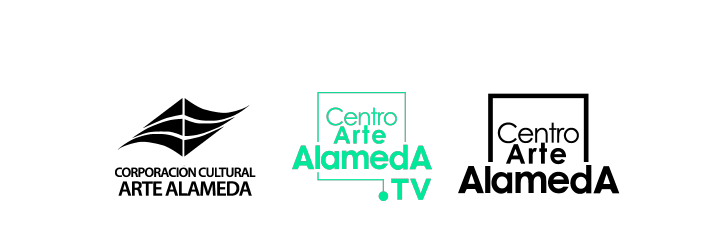 ÍNDICEI. Descripción del proyecto ………………………………………………………………..…pág 3 II. Cartelera gratuita centroartealameda.tv hall central……………………………………pág 5III. Exhibición de cine nacional + conversatorio ,programación anual………………….. pág 9IV. Programación y negociación de películas chilenas para la exhibición …………….pág 85V. Encuesta programática; ( temáticas a tratar y programación) ………………………pág 85VI. Charla de cine y gestión de exhibición para estudiantes del IN y Liceo 1………...pág 85 VII. Cine y educación, + conversatorios para estudiantes, ( temáticas sociales)……..pág 86VIII.Cine y educación,conversatorios para estudiantes,  (temáticas sociales online) ..pág 86 IX. Encuesta:   Experiencia de la audiencia en la participación de las actividades… pág 91X. Conclusiones………………………………………………………………………………pág 91DESCRIPCIÓN  El presente proyecto, es parte de la continuidad en el trabajo realizado por la Corporación Cultural Arte Alameda, en los años 2020 y 2021, a través de este mismo programa. Es por ello que el objetivo consistió en fortalecer y mantener el trabajo de formación de públicos a través de experiencias de mediación que permitan el enriquecimiento de la recepción de las obras audiovisuales nacionales y latinoamericanos, a través de experiencias significativas de aprendizaje. OBJETIVOS GENERALES: Generar y formar nuevas audiencias a través del lenguaje cinematográfico como plataforma, que provoque la discusión respecto de temáticas sociales contingentes, y medioambientales en el mundo, afianzando la alianzaentre cine y educación que hemos impulsado desde años anteriores.•Objetivos: Específicos 1: Aumentar la audiencia estudiantil en un 25% con actividades que promuevan el acceso a la cultura en Centro Arte Alameda como plataforma de exhibición tanto en línea como presencialEspecíficos 2: Generar espacios de conversación a través de las actividades de mediación con el fin de fomentar la participación para fortalecer al público el análisis de los contenidos, teniendo como invitados/as especiales estudiantes de establecimientos educacionales que han suscrito alianzas con nuestra Corporación, y especialistas tanto de cine como de las temáticas sociales a tratar en dichos espacios de conversación. Nuestro objetivo es aumentar en un 25% la participación de la audiencia en los conversatorios en relación al año 2021. Es decir, de pasar de un promedio de 1000 reproducciones por•Objetivos Específicos 3: Fortalecer la difusión para la atracción de nuevas audiencias para las actividades del Centro Arte Alameda, visibilizando y priorizando el cine nacional entre nuestras audiencias. Nuestro objetivo es aumentar en un 25% las nuevas audiencias que van a ver cine nacional, en relación al año 2021. Es decir, de pasar de un promedio de 920 espectadores mensuales de películas chilenas, a más de 1200 personas por mes.Captura de pantalla de la FUPActividades comprometidas: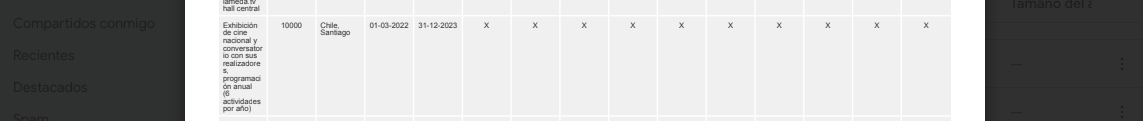 Recuadro de actividades desarrolladas durante el periodo de marzo y diciembre del 2022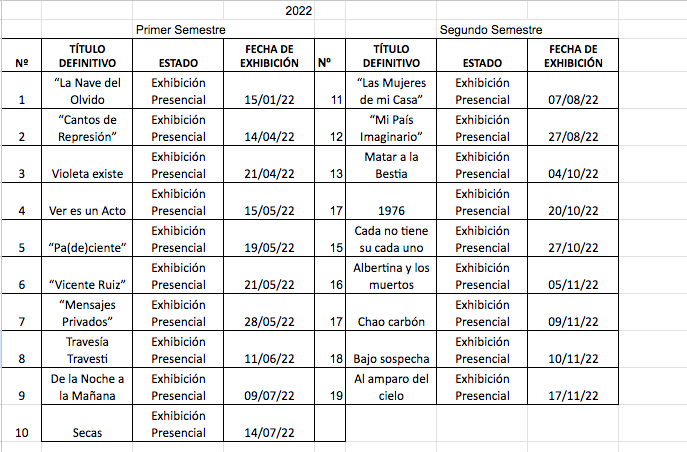 III. Cartelera gratuita centroartealameda.tv hall central.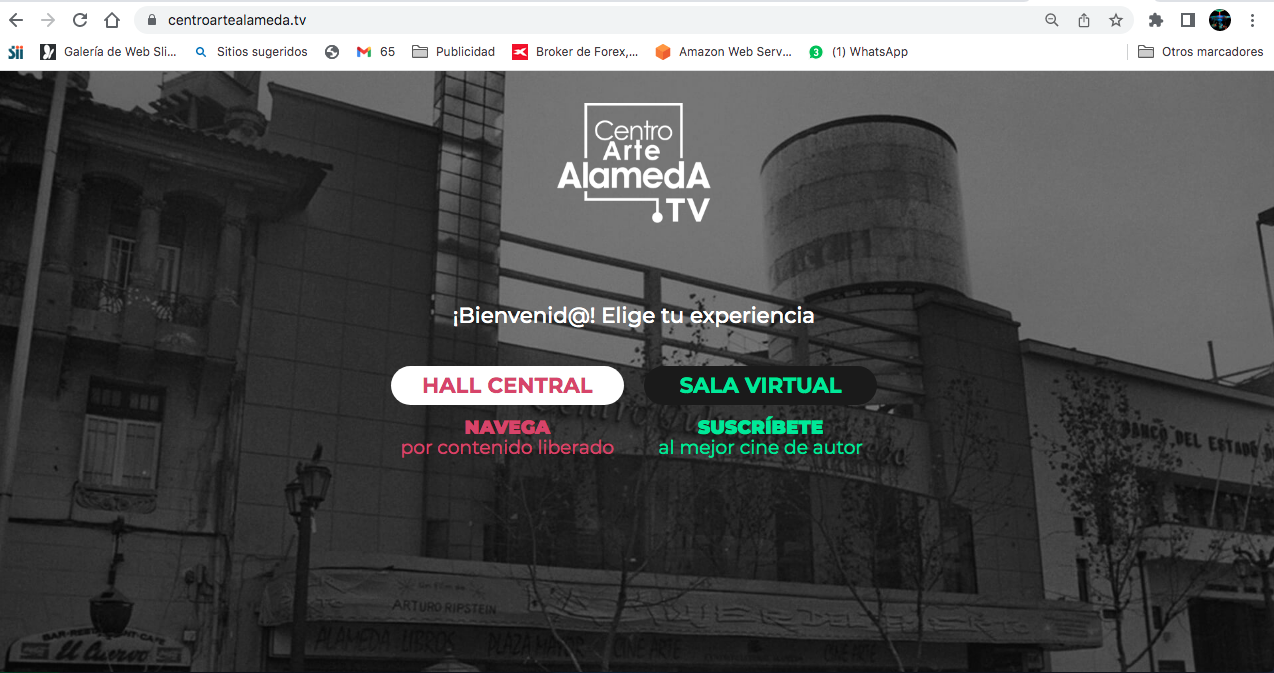 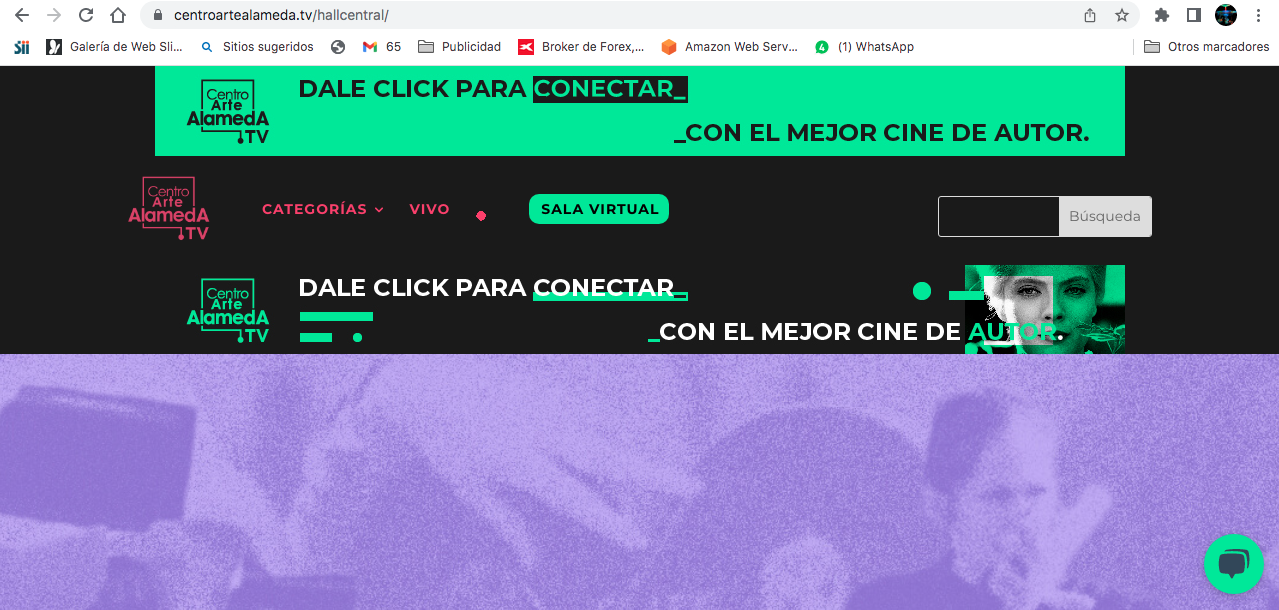 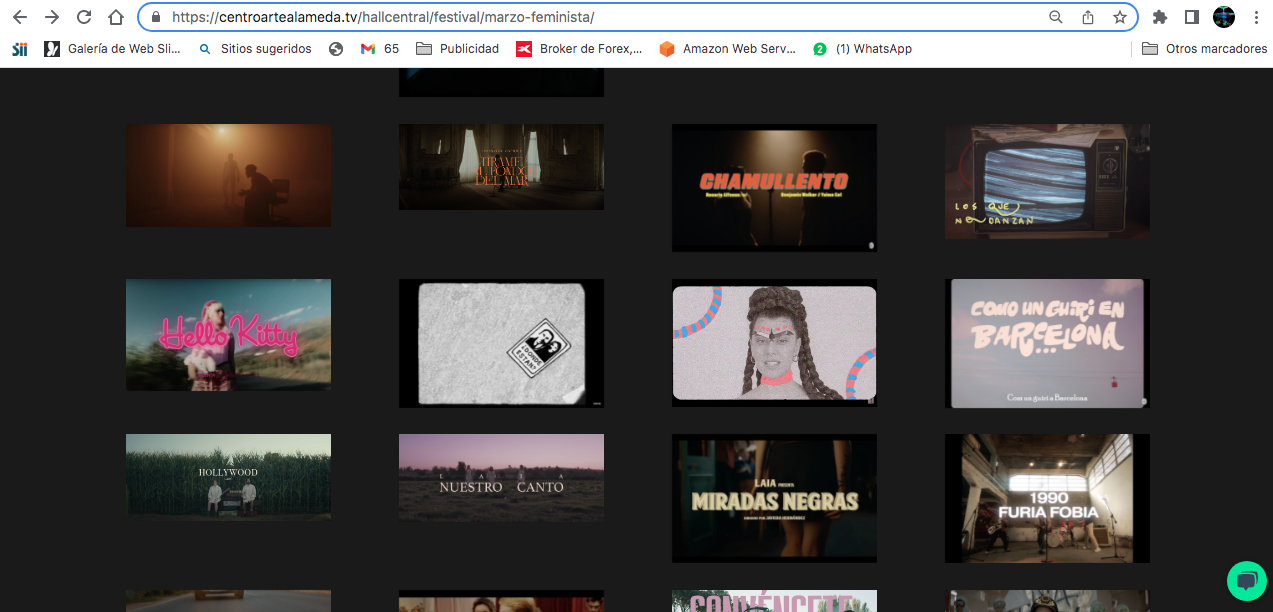 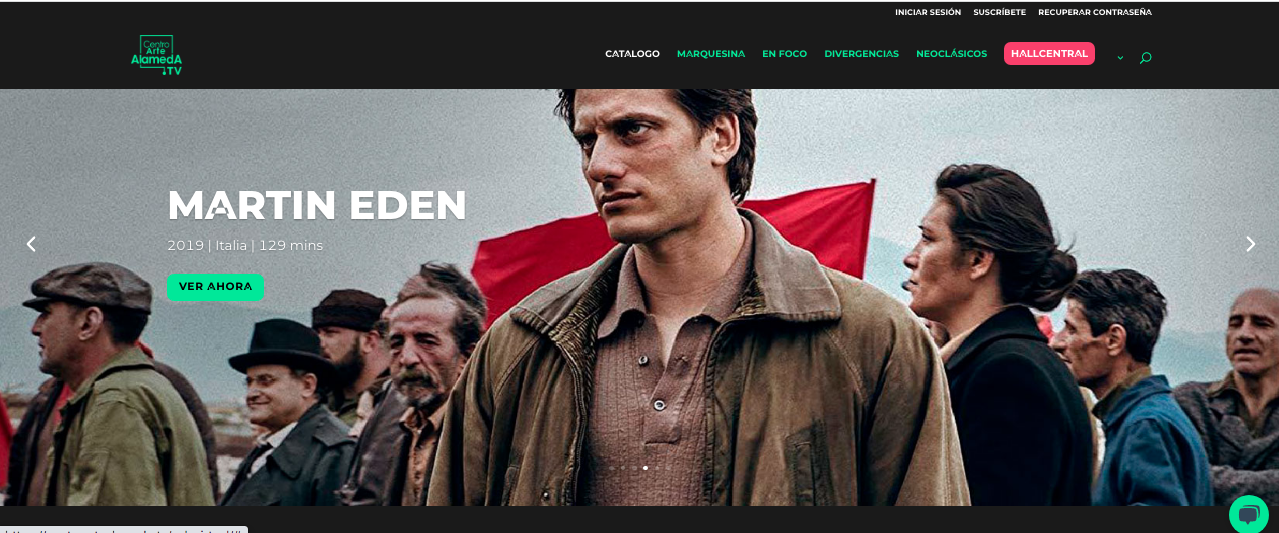 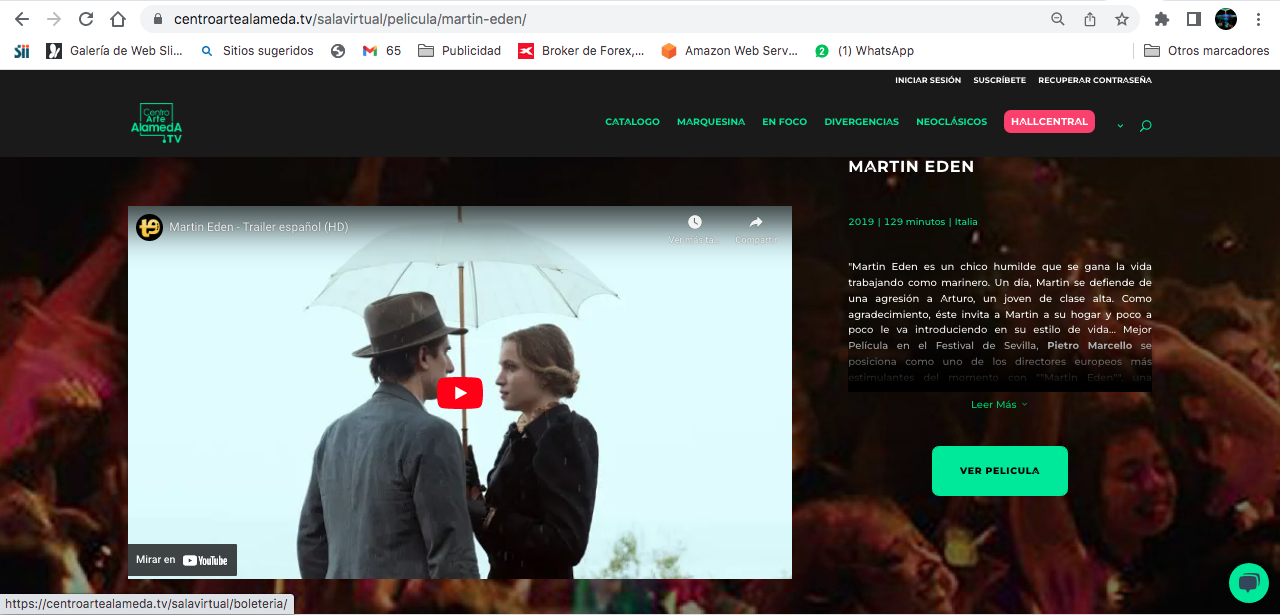 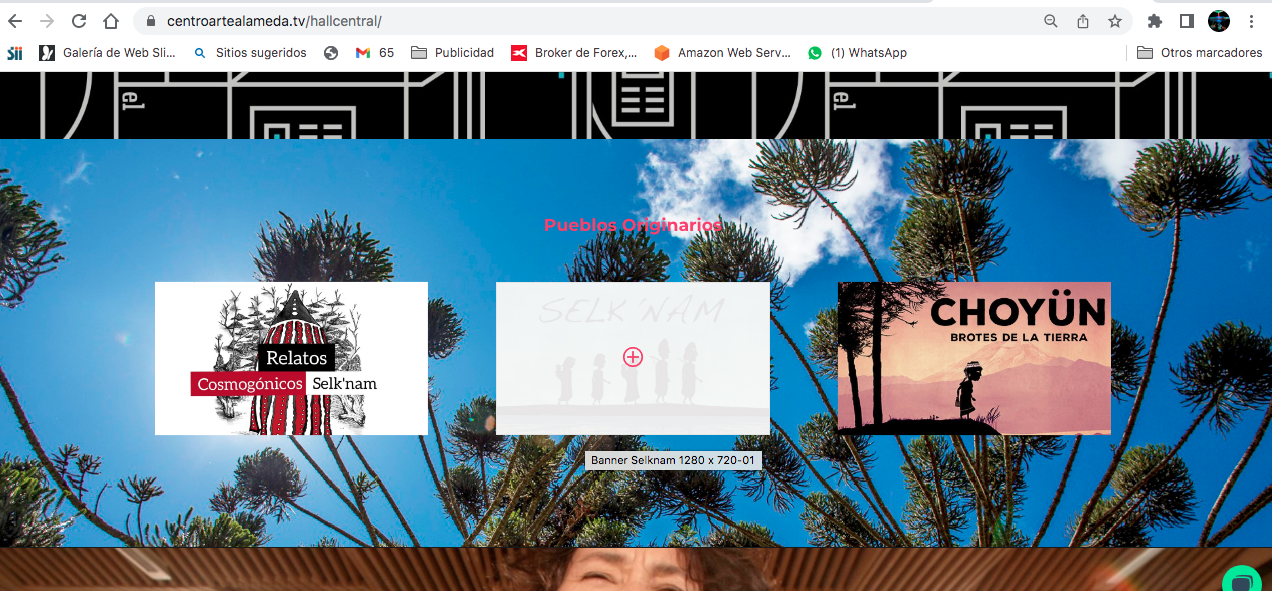 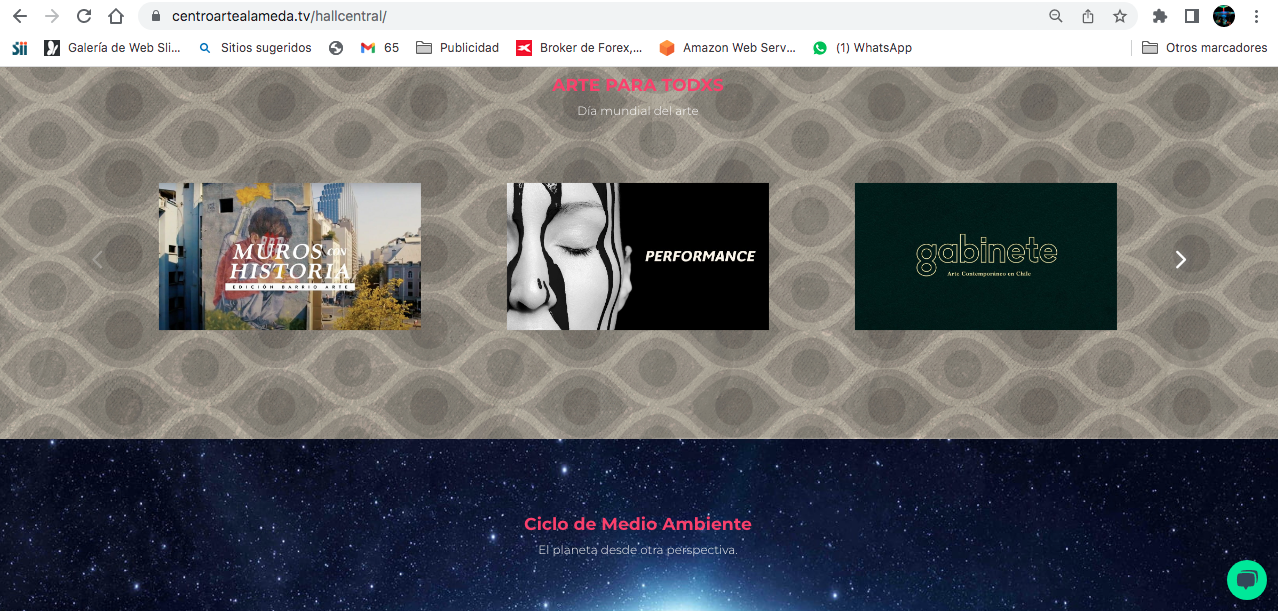 IV. Exhibición de cine nacional + conversatorio ,programación anual.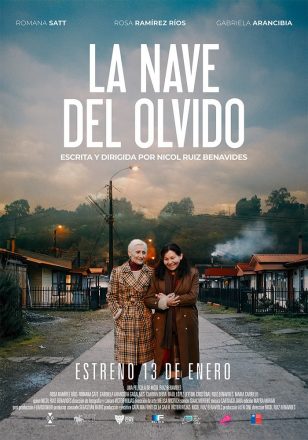 Película La nave del olvidoFecha: : 15 de eneroFicha Técnica:Título Original: La nave del olvidoDirección: Nicol Ruiz BenavidesPaís(es): ChileIdioma Original: EspañolCategoría: FicciónTipo: ColorDuración: 71 min.Año de producción: 2020Sinopsis:Claudina es una mujer de 70 años que vive en un campo, en la región de la Araucanía. Frente al fallecimiento de su esposo, se muda a vivir con unos familiares. En esta nueva vida, conoce en un bar clandestino a su vecina Elsa de 65 años, quien canta en el mismo bar. Ambas iniciarán un camino de amor, autoconocimiento y liberación, camino que no será aceptado por todos.Afiche:Comunicado de prensa:“La Nave del Olvido”: Centro Arte Alameda estrena aclamada película sobre el derecho a la diversidad y libertad de las mujeres mayores”La película chilena “La nave del olvido” aborda temas invisibilizados por la sociedad: el derecho tanto a la diversidad como a la libertad. La protagonista es Claudina (70), una tradicional mujer de campo, que luego de la muerte de su esposo, se ve obligada a irse a vivir con su hija Alejandra (30), con quien tiene una relación distante, y su nieto Cristóbal (10), a quien adora. Viviendo con ellos, conoce a su vecina Elsa (65), una mujer casada e independiente que canta en un bar clandestino llamado el “Porvenir”. Claudina entabla una amistad con Elsa que pronto se convierte en amor, y comienza un difícil viaje de autoconocimiento y liberación bajo el juicio de su hija y sus amigos en un pueblo conservador y religioso que está obsesionado con el avistamiento de ovnis.Seleccionada en más de 60 festivales a lo largo del mundo, la película de la directora Nicol Ruíz Benavides. Cuenta con las actuaciones de Rosa Ramírez Ríos, Romana Satt, Gabriela Arancibia, Claudia Dévia, Raúl López Leyton y Cristóbal Ruíz Benavides.Este es el primer estreno nacional del año en Centro Arte Alameda – Sala Ceina y fue la ganadora de la convocatoria «Estrenos chilenos en red» de La Red de Salas de la cual Centro Arte Alameda es integrante. Para la exhibición del sábado 15 de enero a las 19:00 hrs se realizará un CINE FORO con la participación de la directora y las protagonistas Rosa Ramírez Ríos, Romana Satt. Te esperamos en Centro Arte Alameda – Sala CEINA. Arturo Prat 33, Santiago Centro (Metro Universidad de Chile). Las entradas se encuentran a la venta en Passline y también en la boletería del CEINA. Los precios son $4.000 entrada general y $3.000 adultos mayores y estudiantes. Revisa los días y horarios para esta función en nuestra ticketera online en https://www.passline.com/sitio/centro-arte-alameda-ticketsRedes sociales: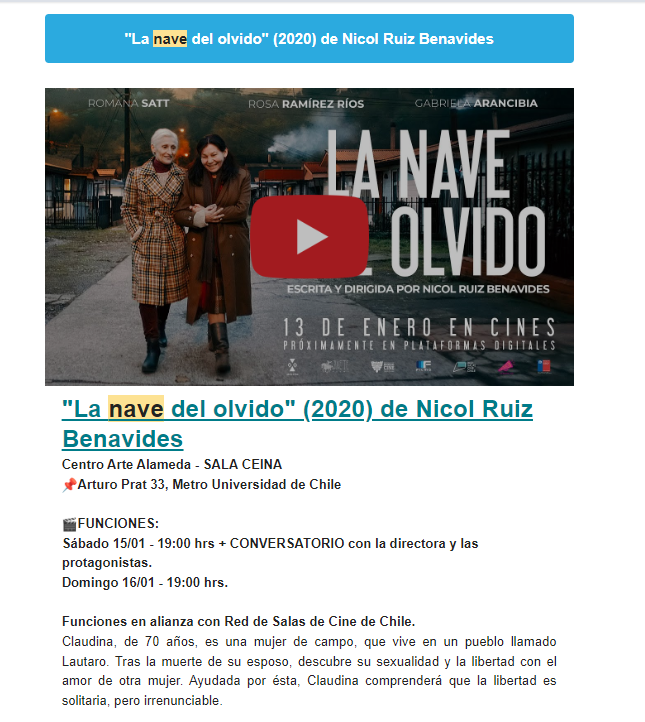 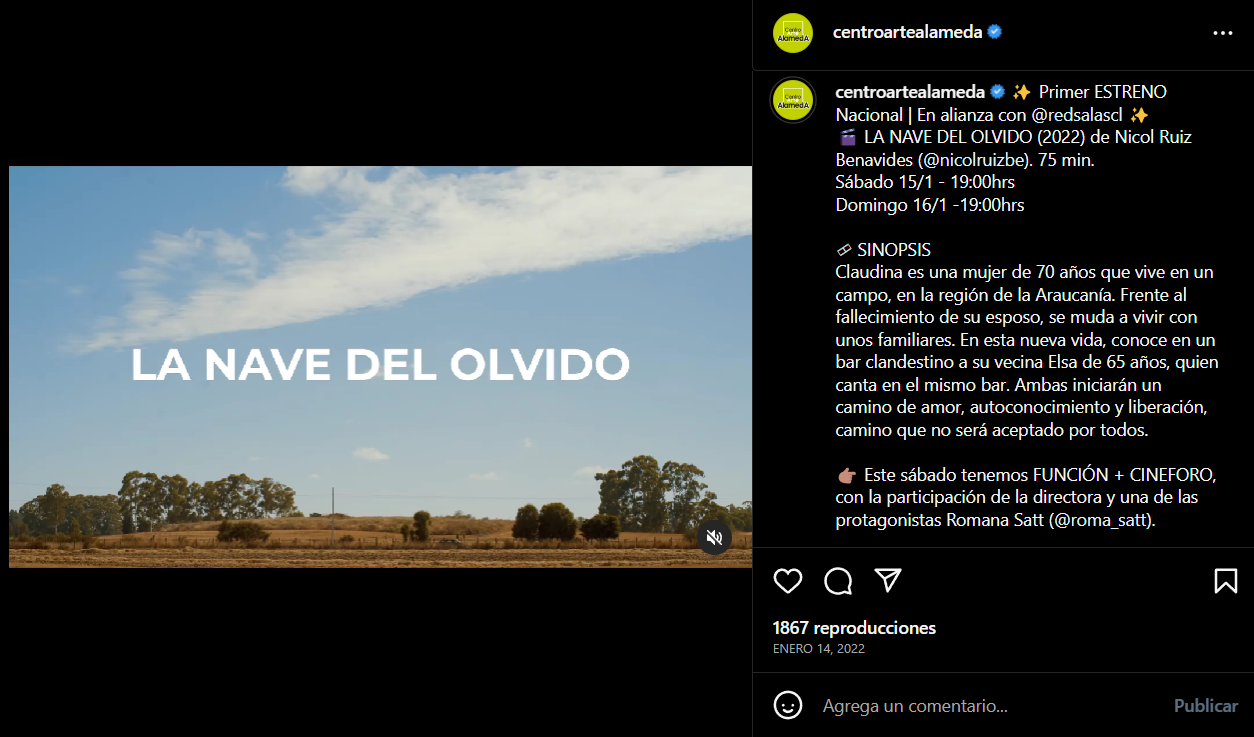 Registro conversatorio 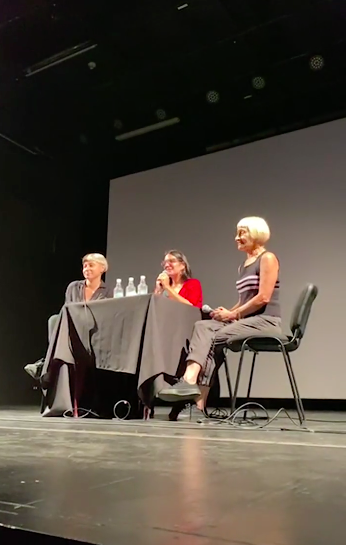 Nota de Prensa:https://www.zancada.com/bestia-la-nave-del-olvido-centro-arte-alameda/https://www.humonegro.com/cine/articulos-cine/cartelera-centro-arte-alameda-del-27-al-2-de-febrero/https://sourmagazine.cl/2022/02/02/historias-de-mujeres-se-toman-la-cartelera-de-centro-arte-alameda-esta-semana/Asistencia:Semana 1: 185+42 invitadosSemana 2: 212+34 invitadosSemana 3: 215+23 invitadosSemana 4: 142+12 invitadosSemana 5: 71+22 invitadosSemana 6: 88+8 invitadosSemana 7: 65+9 invitadosSemana 8: 14+2 invitadosPelícula: Cantos de RepresiónFecha: 14 de abril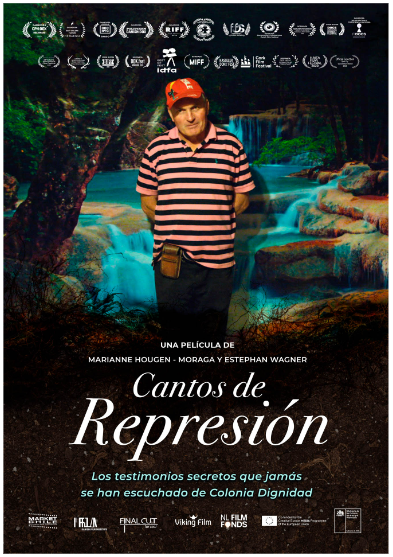 Ficha técnica:Dinamarca/Holanda/Chile, 2020. Duración: 90 minutos.Dirección: Estephan Wagner y Marianne Hougen-Moraga.Distribuye Market ChileGuion: Estephan Wagner y Marianne Hougen-Moraga.Productora: Final Cut for Real.Sinopsis:La Colonia Dignidad, un tranquilo asentamiento de alemanes transformado en una fructífera destinación turística en Chile, esconde un pasado macabro bajo un máscara surrealista. Cuarenta años atrás, se instaló una secta donde la verborrea religiosa se mezclaba con entrenamientos de paramilitares, abusos sexuales a menores, asesinato de opositores y tráfico de armas. Su líder, Paul Schäfer, nazi y simpatizante de Pinochet, convirtió la Colonia en un lugar de tortura y muerte. Tras su huida, perseguido por la justicia, muchos de sus habitantes se fueron de la colonia para construir un futuro lejos de los traumas del pasado. Pero buena parte de los co-fundadores de la secta y sus descendientes aún viven en una tensa y desconcertante convivencia entre abusados y abusadores, torturados y torturadores. 45 años más tarde, descubrimos el aterrador pasado y el delirante presente de tres generaciones de habitantes de la Colonia con un repertorio de testigos sobrecogedores. ¿Hasta qué punto preferimos olvidar el pasado y obviar el monstruo que llevamos dentro? Afiche:Comunicado de Prensa:Cantos de represión: estreno en salas de cineEl filme es co-dirigido por Estephan Wagner y Marianne Hougen-Moraga, y ha sido premiado.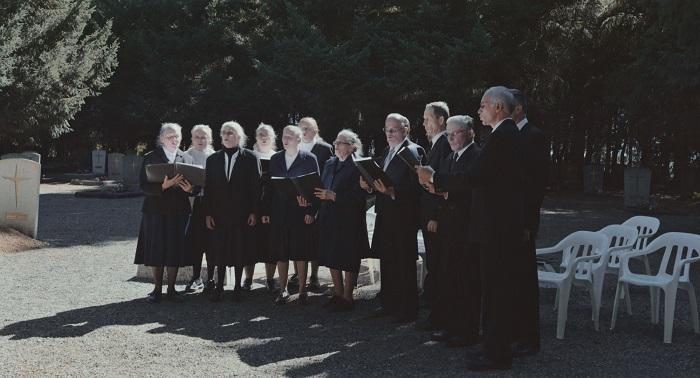 El jueves 14 de abril se estrena en salas chilenas el documental Cantos de Represión. Distribuye Market Chile. Co-dirigido por Estephan Wagner, quien creció en Chile ,y Marianne Hougen-Moraga –de madre chilena–, el filme debutó en el prestigioso festival danés CPH:DOX, y allí fue doblemente premiado. Luego fue reconocido como Mejor Película en el Festival de Valdivia y ganó la Competencia Nacional de FIDOCS, entre otros galardones obtenidos en Francia, Islandia y otros países.La particularidad del documental de Wagner y Hougen-Moraga es que descubre la puerta al infierno que se esconde detrás de una belleza celestial. En un retrato a la vez conmovedor y perturbador, la película explora cómo quienes decidieron permanecer en la ex Colonia Dignidad recurren a distintas estrategias para dar sentido, rechazar o justificar –según sea el caso– los traumáticos 45 años de encierro.Alcanzando una inusual intimidad, Cantos de Represión explora las consecuencias de la sostenida represión psicológica ejercida sobre los colonos por años, a través de experimentos tales como palizas sin sentido durante las sesiones de canto, o abuso sexual reiterado hasta que éste se convirtiera en hábito y rutina.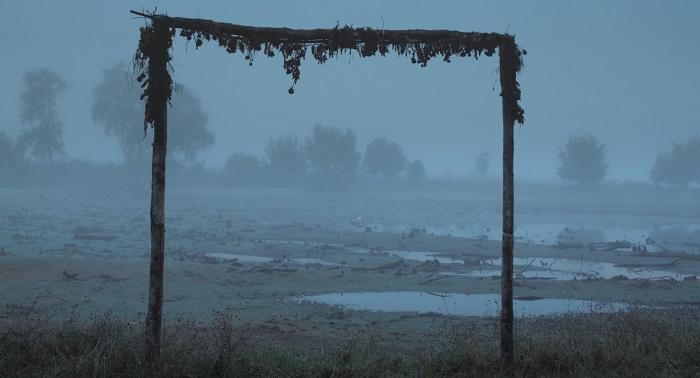 "Para los habitantes de Colonia Dignidad su historia no terminó con la muerte de Paul Schäfer. En el documental el público se encuentra con las distintas estrategias que ellos han adoptado para sobrevivir con sus traumas. Durante cuatro años se filmó y editó esta película que como ninguna otra muestra toda la paleta de secuelas que aún hay hoy en día”, destaca Hougen-Moraga. “Es la única película sobre Colonia Dignidad que retrata tan de cerca a los habitantes de hoy y que de forma tan íntima muestra su lógica”, indica Wagner. La clave está en los matices y en la dificultad de identificar el límite entre víctimas y victimarios.Información: ¨Plaza Espectáculos.”Redes Sociales: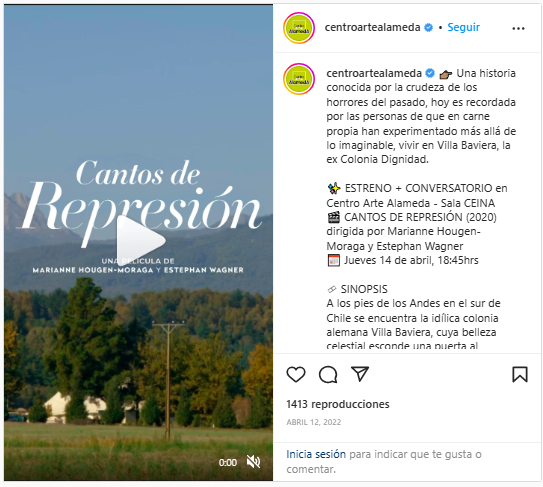 ¿Has sido discriminadx por tu apariencia? 🤔 La detención por sospecha que vivió Bernardo Oyarzún motivó a Daniel Díaz a contar esta historia y descubrir sus raíces indígenas🎬 BAJO SOSPECHA: ZOKUNENTU (2022), escrita y dirigida por Daniel Díaz OyarzúnJueves 10/11 - 18:30hDistribuye: @miradocchile🗣 El CINEFORO contará con la participación de Daniel Diaz, director de la película y @sebacalfuqueo, artista visual y parte del colectivo mapuche Rangiñtulewfü. Modera la periodista y crítica de cine @marisolaguila.🎞 SINOPSIS📌 Te esperamos en Arturo Prat 33, Santiago Centro.👉🏽 Metro Universidad de Chile 👈🏽🎟 Entradas en Passline Chile💵 $4.000 general💵 $3.000 adultos mayores (+60 años) y estudiantes.📲💻 Ingresa al siguiente link en nuestra biografía: https://linktr.ee/centroartealameda#cinechileno #miradoc #cinedocumental #centroartealameda #cineartealameda #wallmapu #nacionmapucheConversatorios: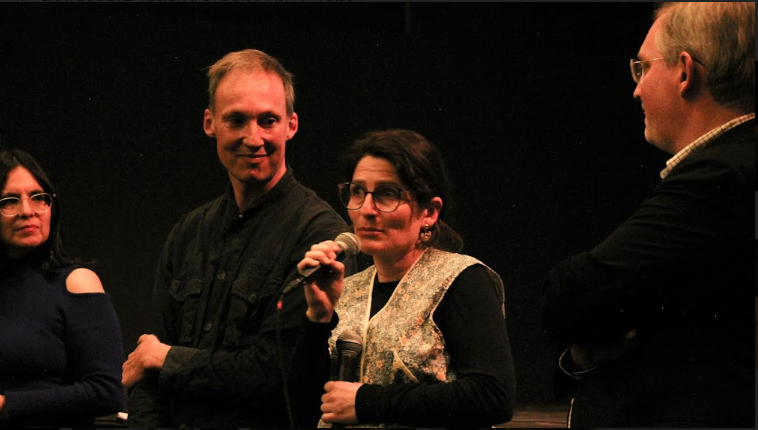 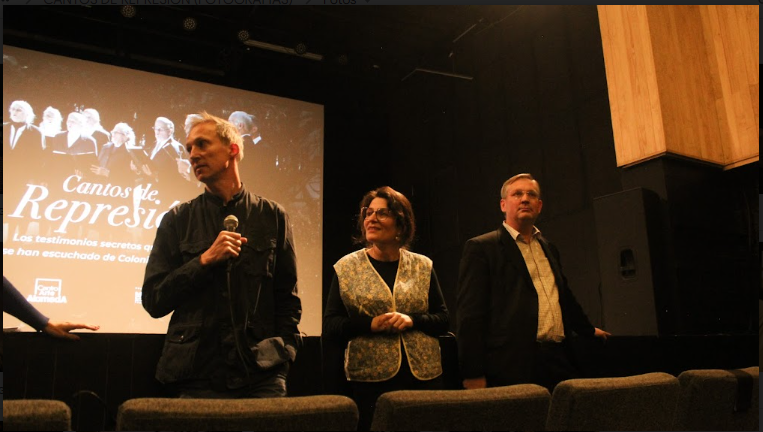 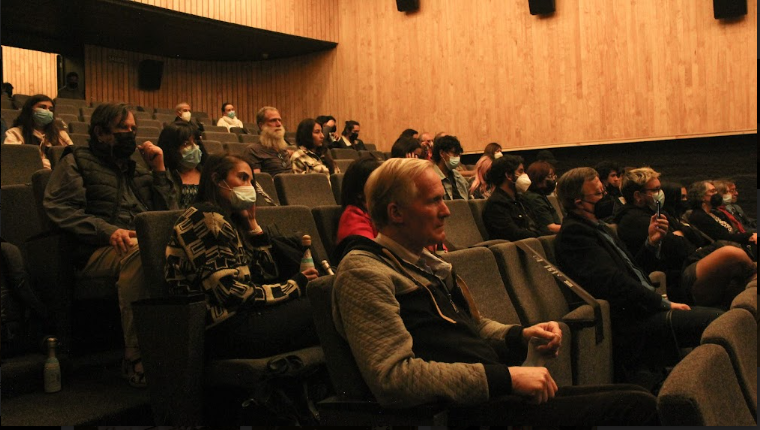 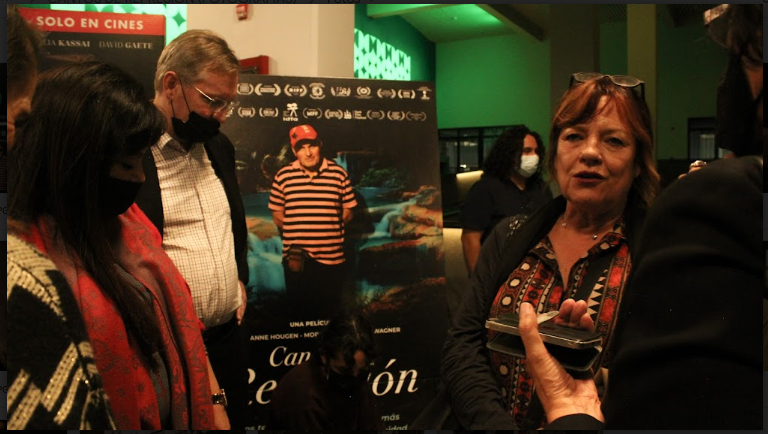 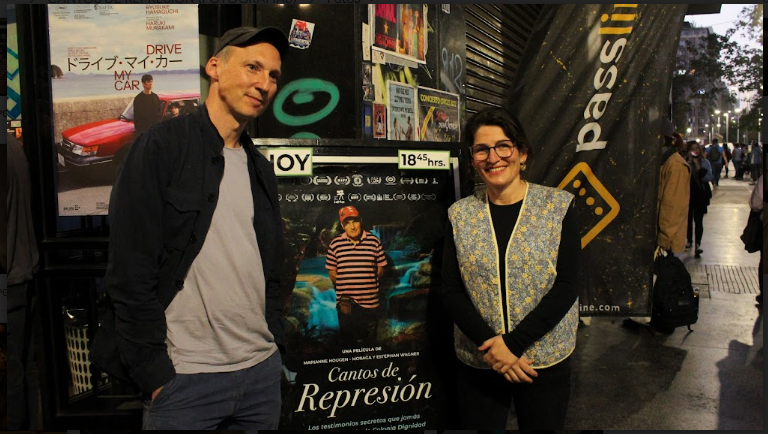 Notas de Prensa:https://www.beethovenfm.cl/evento/cantos-de-represion-estreno-en-salas-de-cine/Enlaces de interés https://www.coloniadignidad.cl/actualidad/actividades/cantos-de-represion/https://centroartealameda.cl/cantos-de-represion-el-laureado-documental-sobre-colonia-dignidad-que-podras-disfrutar-en-el-centro-arte-alameda-con-la-compania-de-sus-directores-en-un-interesante-conversatorio/Alcance de Audiencia:  14 de abril: 44 asistentes+27 invitadosPelícula: Violeta Existe Fecha: Marzo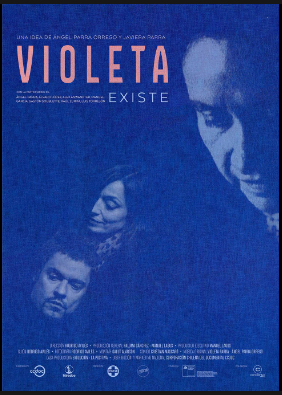 FICHA TÉCNICAAño de producción 2021Año de rodaje 2016 / 2020País CHILEDuración 73 MINUTOSGénero DOCUMENTALIdioma ESPAÑOLSubtítulosESPAÑOLINGLÉSFRANCÉSFormato DCPFormato 2 ProRes 4444_HD_STFormato 3 H264_HD_STColor COLORFormato de audio DOLBY 5.1Formato de audio 2 ESTÉREODirección RODRIGO AVILÉSProducción PALOMA SÁNCHEZMANUEL LAGOS SINOPSIS50 años después, Ángel y Javiera Parra O. se atreven a interpretar y registrar “Las Últimas Composiciones de Violeta Parra”. -El Mejor Disco Chileno de todos los tiempos-, grabado por su abuela en 1966, días antes de quitarse la vida, sigue hasta hoy capturado por efectos de la dictadura.
Los acompañan grandes artistas y la guía de su padre Ángel Parra, cuyo cáncer avanza apurado.
Pero es demasiado complejo y doloroso sumergirse en la obra de Violeta y su historia. Corriendo al encuentro de su abuela, los hermanos despiden a su padre.Conversatorios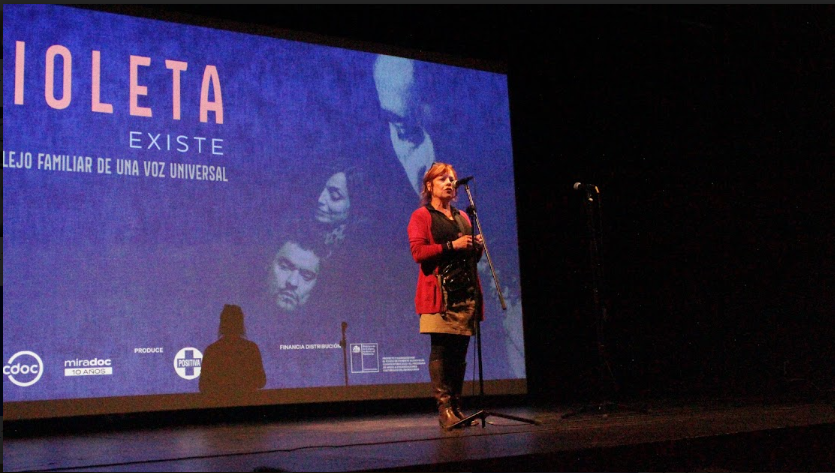 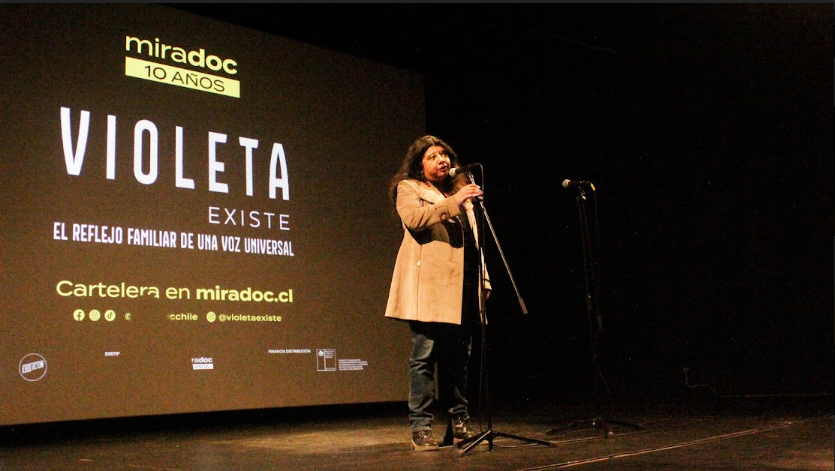 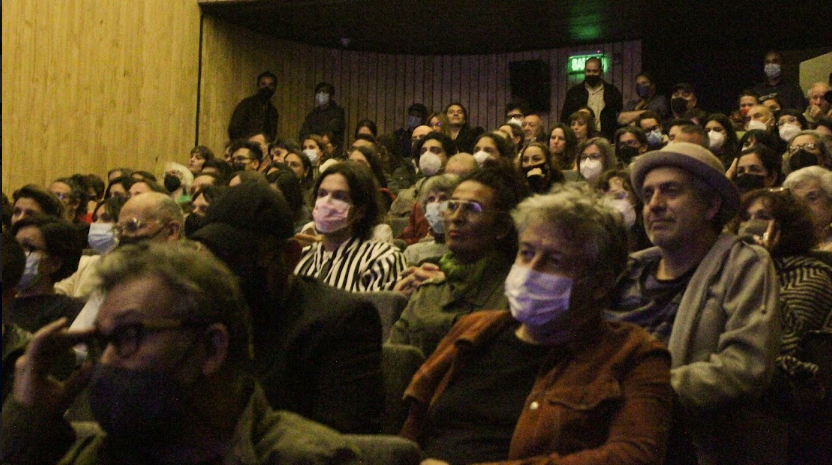 IMÁGENES: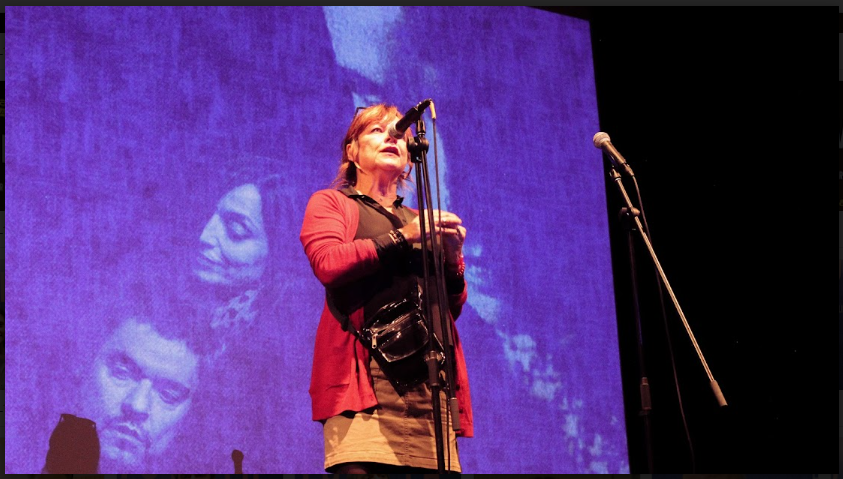 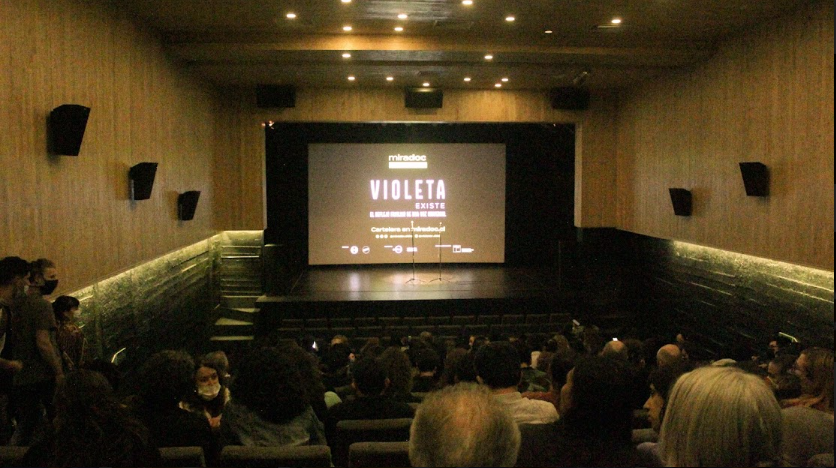 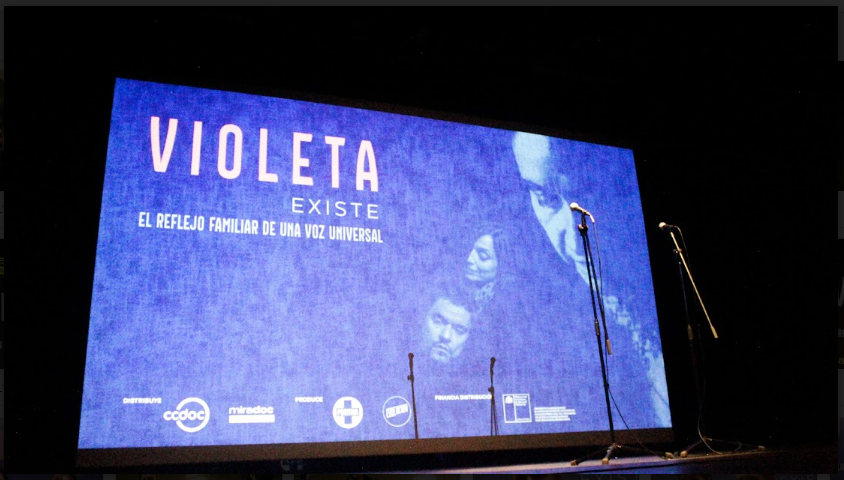 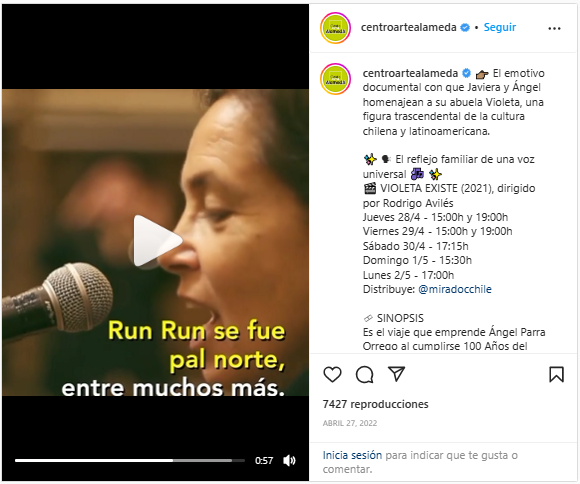 NOTA DE PRENSAhttps://www.rockandpop.cl/2022/04/violeta-existe-de-que-trata-y-donde-ver-el-nuevo-documental/COMUNICADO DE PRENSA(BUSCAR)ENLACE DE INTEREShttps://eligecultura.gob.cl/events/13877/facebook.com/watch/?v=506921037589478ALCANCE AUDIENCIABOREDERAUXSEMANA 1 21/04/22  AL 25/04/22  CANTIDAD DE ASISTENTES  99  + 24 invitadosSEMANA 2 28/04/22 AL 02/05/22  CANTIDAD DE ASISTENTES 72  +17 invitadosSEMANA 3  09/0/22  CANTIDAD DE ASISTENTES 26 + 11 invitadosPelicula:  Ver es un Acto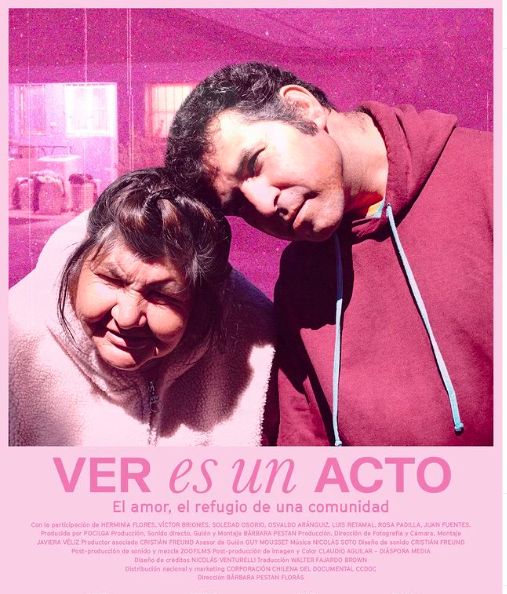 Fecha: MayoFICHA TECNICADirección: Bárbara Pestan FlorásProducción: Bárbara Pestan Florás, Javiera VélizProductor asociado: Cristián FreundGuion: Bárbara Pestan FlorásFotografía: Javiera VélizMontaje: Bárbara Pestan Florás, Javiera VélizSonido: Cristián FreundMúsica: Nicolás SotoCasa productora: PocilgaSINOPSISHerminia tiene 63 años, y Víctor, su compañero, 33. El trabaja haciendo aseo, mientras ella pasa sus días riendo y compartiendo los cigarros con su amiga Sole (48), quien tiene una relación con Osvaldo desde que son niños. Junto a sus demás compañeros en el Psiquiátrico de Putaendo comparten la amistad y la vida. Sueñan, forman bandos, se pelean y también se aman. Viven manteniendo la esperanza de salir del lugar que por muchas décadas los ha invisibilizado de todo ¿Podrá su amor transformar la mirada?DESCRIPCIÓNExhibida miércoles 15 de mayo del 2022 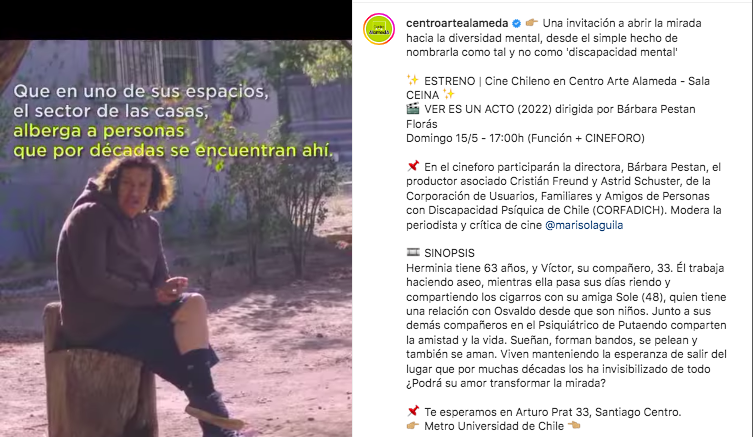 CONVERSATORIOEl domingo 15 de mayo a las 17:00 horas Centro Arte Alameda proyectará, en una función especial, “Ver es un acto”, que será acompañada por un interesante conversatorio posterior en el que participarán: Cristián Freund - Postproducción de sonido, Astrid Schuster - CORFADICH - Corporación de familiares, amigos y personas en situación de discapacidad psíquica en Chile, y Bárbara Pestan Florás, la directora del documental.IMÁGENES 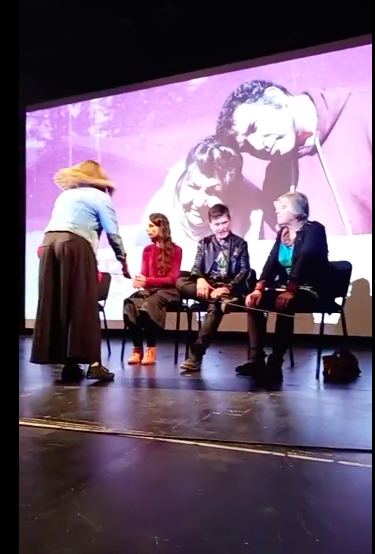 NOTA DE PRENSA:https://www.elciudadano.com/chile/centro-arte-alameda-proyecta-documental-ver-es-un-acto-una-reflexion-sobre-la-salud-mental-en-chile/05/12/COMUNICADO DE PRENSAESTRENO EN CENTRO ARTE ALAMEDA: “VER ES UN ACTO” (2022) + CONVERSATORIO CON SU DIRECTORA, BÁRBARA PESTANEl domingo 15 de mayo a las 17:00 horas Centro Arte Alameda proyectará, en una función especial, “Ver es un acto”, que será acompañada por un interesante conversatorio posterior en el que participarán: Cristián Freund - Postproducción de sonido, Astrid Schuster - CORFADICH - Corporación de familiares, amigos y personas en situación de discapacidad psíquica en Chile, y Bárbara Pestan Florás, la directora del documental.La pieza audiovisual, que nace del cortometraje homónimo de la directora de 2010, muestra la vida diaria de un grupo de amigos y parejas al interior del psiquiátrico de Putaendo. La historia está centrada en la pareja de Herminia (63) y Víctor (33), quienes comparten la amistad y sus días junto a varios compañeros y compañeras,  con la esperanza de salir algún día del lugar para retornar al mundo que por mucho tiempo los ha invisibilizado y marginado. Sueñan, forman bandos, se pelean y también se aman. Viven manteniendo la esperanza de salir del lugar que por muchas décadas los ha invisibilizado de todo. ¿Podrá su amor transformar la mirada?La producción hace un recorrido de 60 minutos en la vida diaria al interior de un psiquiátrico, motivado por la inquietud de la directora de conocer y profundizar en las relaciones y lazos afectivos que en estos lugares se generan. La grabación duró en total alrededor de un año y medio, donde sortearon diferentes dificultades hasta que pudieron comenzar con la filmación dentro del recinto.La cinta invita a reflexionar sobre la realidad de la salud mental en Chile y el puesto que ocupa en el debate político actual, pensando en el proceso constituyente que atraviesa nuestro país. “Ver es un acto” es una reflexión sobre la salud mental en nuestro país.Las entradas se venderán exclusivamente en Passline. Los precios son $4.000 entrada general y $3.000 adultos mayores y estudiantes. 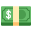 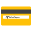 https://www.passline.com/sitio/centro-arte-alameda-tickets CONSEJOS Llega 10 minutos antes de la función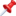  Hay venta presencial, pero es recomendable que compres tu ticket online. AFORO LIMITADO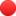  USO OBLIGATORIO DE MASCARILLA NO SE PERMITE EL CONSUMO DE ALIMENTOSENLACES  DE INTERÉShttps://eligecultura.gob.cl/events/14298/Asistencia: Domingo 15 de Mayo 202248 +8 invitadosALCANCE AUDIENCIABOREDERAUXDÍA 15/05/22  CANTIDAD DE ASISTENTES 44DÍA 15/05/22  CANTIDAD DE INVITADOS 10Pelicula: El padecienteFecha: 19 de mayoFicha Técnica:Dirección:  Constanza Fernández BertrandAño: 2022país: Chileidioma: EspañolSinopsis:El Dr. Sergio Graf debe enfrentarse al sistema de salud desde la vereda del frente, la del paciente, tras ser diagnosticado con un síndrome que le paraliza progresivamente todo el cuerpo. Sergio luchará por jugar un rol activo en su sanación hasta finalmente darse por vencido ante el frío sistema hospitalario. Este es el viaje de su deterioro corporal, de la pérdida de sus seguridades y la oportunidad de reconciliarse con su entorno más cercano: la familia.Afiche: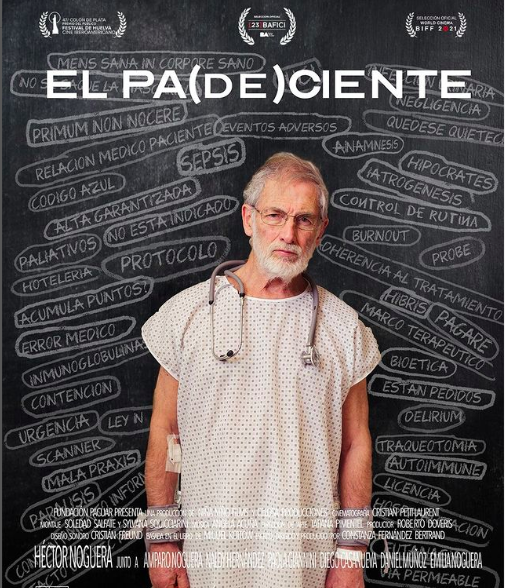 Registro conversatorio: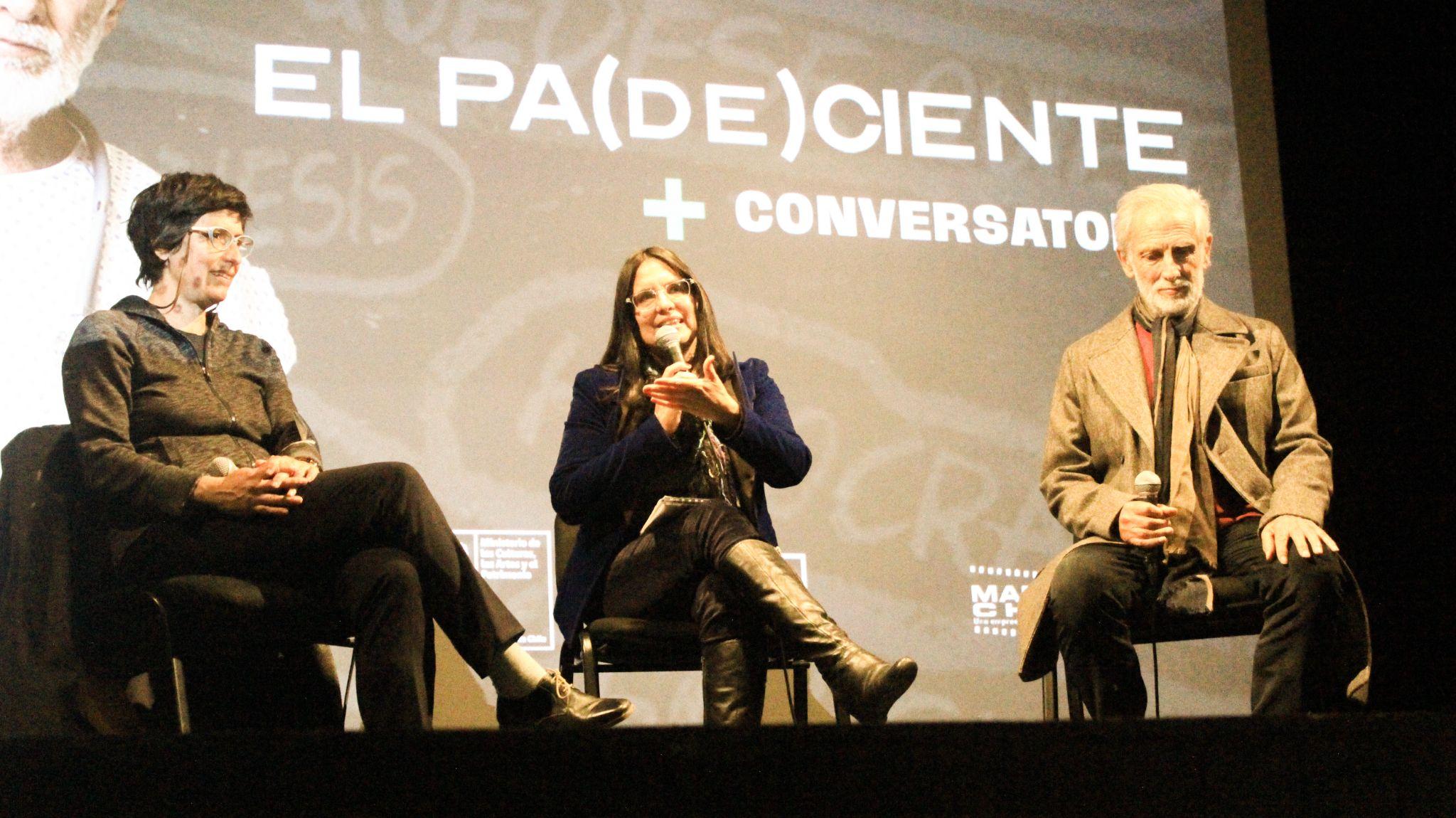 Redes sociales: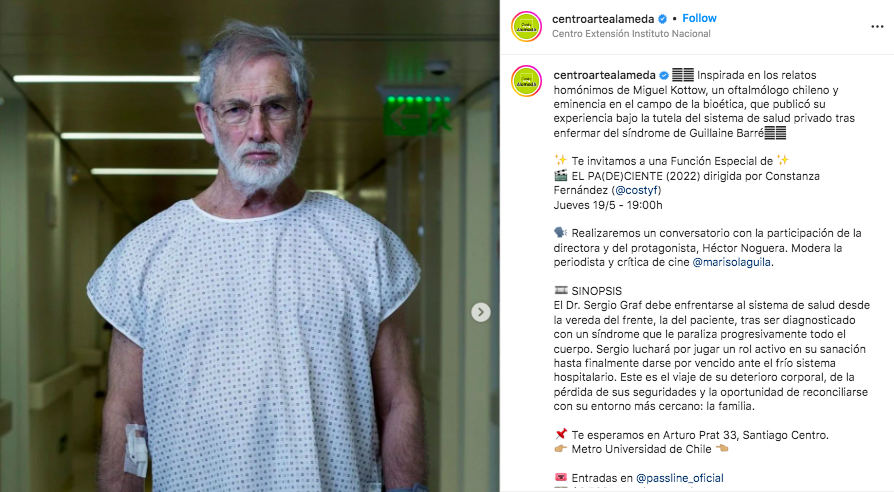 Asistencia:Semana 1: 114 +47 invitadosSemana 2: 137+36 invitadosSemana 3: 20 +14 invitadosSemana 4: 16 +11 invitadosPelícula:   Vicente Ruiz: A tiempo realFecha: 21 de mayoFicha Técnica:País: ChileDuración: 90 minutosGénero: DocumentalClasificación: +14Dirección: Julio Jorquera, Matías CardoneGuión: Álvaro Solar, Julio Jorquera, Matías CardoneSinopsis:Recorre la obra de Vicente Ruiz y su proceso creativo, las pulsiones emocionales detrás de su trabajo y la búsqueda constante de cambio. Con material de archivo y testimonios, el documental explora el rol social del arte a través de una de las figuras insignes de la contracultura chilena de la década de los 80.Afiche: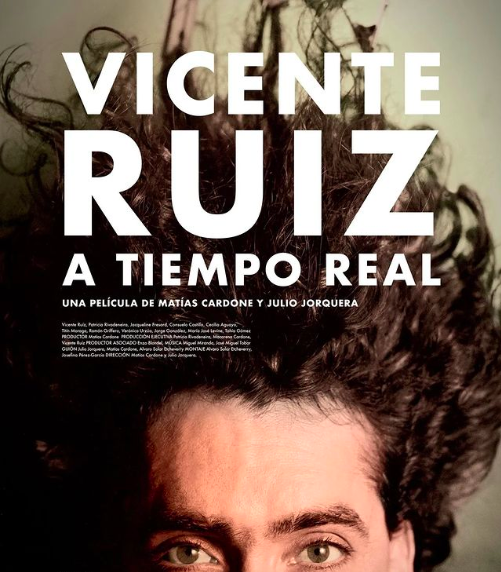 Comunicado de prensa:Documental "Vicente Ruiz: A Tiempo Real" se exhibirá en Centro Arte Alameda + Conversatorio con su protagonista ● Co-dirigido por Matías Cardone y Julio Jorquera, el film se centra en la obra del artista chileno de la performance y la contracultura. ● La función será este sábado 21 de mayo a las 19:00 horas en Centro Arte Alameda - Sala CEINA, ubicada en Arturo Prat 33, Metro Universidad de Chile.La contracultura chilena de los años 80 y 90 no ha sido lo suficientemente abordada por el cine. Por eso es tan importante “Vicente Ruiz: A Tiempo Real”, documental de Matías Cardone y Julio Jorquera que tendrá un posterior conversatorio a la función con la presencia del mismísimo Vicente Ruiz. Obra y trayectoria de un visionario "Vicente Ruiz: A Tiempo Real" recorre la obra de Vicente Ruiz y su proceso creativo, las pulsiones emocionales detrás de su trabajo y la búsqueda constante de cambio. Con material de archivo y testimonios, el documental explora el rol social del arte a través de una de las figuras insignes de la contracultura chilena de la década de los 80: Cecilia Aguayo, Titin Moraga, Jacqueline Fresard, Consuelo Castillo. Vicente Ruiz es performista, director de teatro, dramaturgo, profesor, gestor cultural, director de cine y artista multimedial. Se trata de una de las figuras más emblemáticas de la contracultura chilena en la década de los ochenta. Una de sus obras más conocida es la performance “Por la cruz y la bandera”, realizada en 1992 junto a la actriz Patricia Rivadeneira en el Museo de Bellas Artes, en Santiago. Esta presentación generó gran revuelo mediático por la representación desnuda de la crucifixión. Matías Cardone se concentra en estudiar el arte chileno, a través del documental. Así lo demuestra el elogiado “Palabras cruzadas: los amigos de Matta-Clark” (2014), sobre el celebrado artista neoyorquino, hijo de Roberto Matta. Como productor, ha estado detrás de proyectos como “Los Jaivas: Todos Juntos” (2020) y “Sergio Larraín: El instante eterno” (2021), entre otros. Julio Jorquera es director, guionista y productor, su primer largometraje fue “Mi último round” estrenada en Tolousse. En televisión dirigió Mary & Mike, miniserie de suspenso y la serie ‘Dignidad’. TRAILER: https://www.youtube.com/watch?v=fLVF4qo6jhw Consigue tu ticket en https://www.passline.com/sitio/centro-arte-alameda-tickets o en las boleterías del cine. Encuentra más información en Instagram del Centro Arte Alameda. 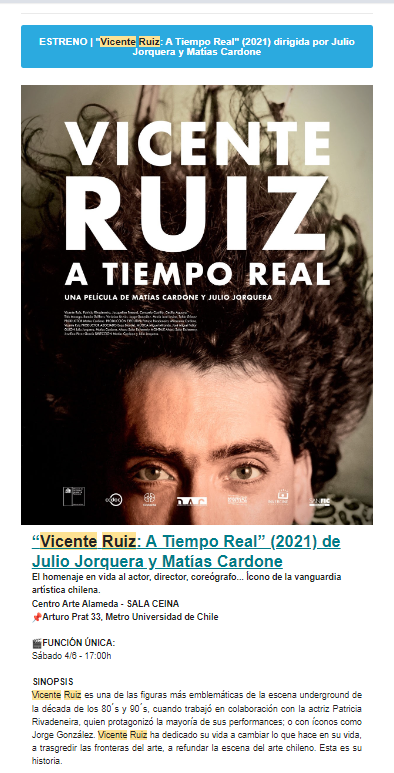 Registro del conversatorio: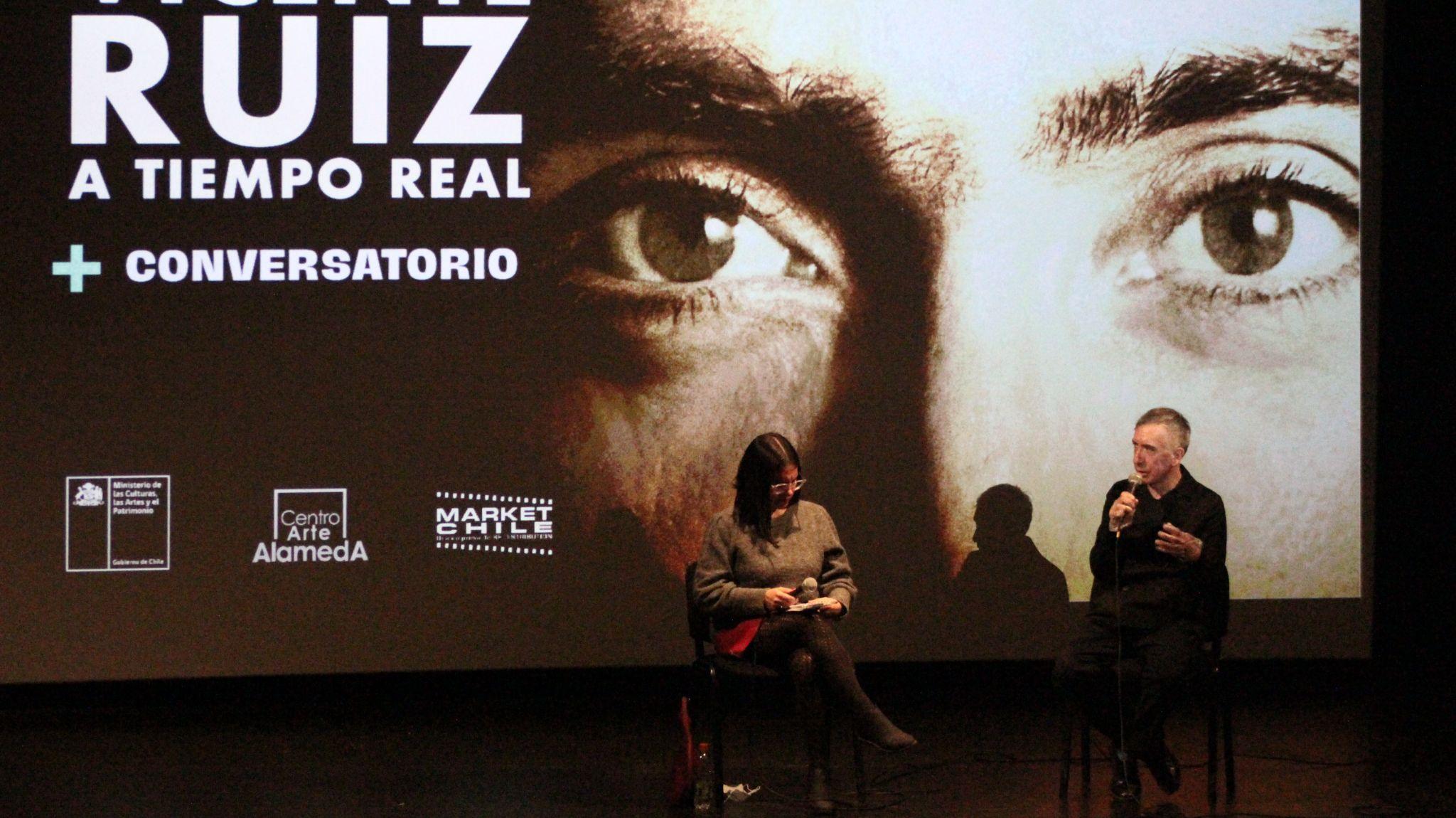 Redes sociales:Asistencia:Semana 1: 8 +37 invitadosSemana 2: 8 +11 invitadosSemana 3: 1 +7 invitadosPelícula: Mensajes privados28 de mayoFicha técnica:Dirección, Matias BizeAño: 2022País: Chileidioma: Español77min.Sinopsis:Relatos desde la intimidad de un espacio privado lanzados a la pantalla. Cómo somos como madres, como padres o como hijos. Historias de dolor, de esperanza, de amor, o de enfrentar aquello que nunca fue enfrentado. Testimonios inquietantes, pero también llenos de humanidad. Las crisis nos hacen reflexionar y dejar registro de quiénes somos, por si dejamos de existir. Apuntes visuales que conforman una película sobre nuestro ser y lo que decimos cuando todas las certezas se derrumban.Afiche: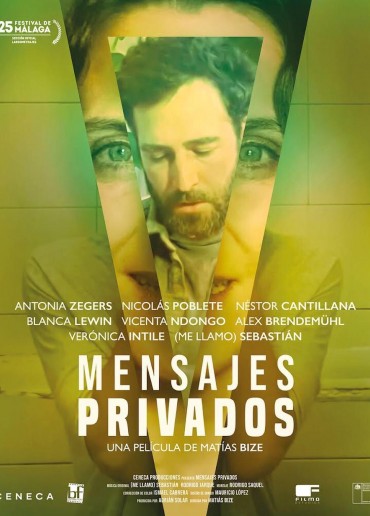 Comunicado de prensa:MENSAJES PRIVADOS (2022) DE MATÍAS BIZE SE EXHIBIRÁ ENCENTRO ARTE ALAMEDA + CONVERSATORIO CON REALIZADORES“Mensajes Privados” de Matías Bize tendrá una función este sábado 28 de mayoen Centro Arte Alameda - Sala CEINA a las 19:00 horas. La cinta, ganadora de lospremios a mejor montaje y mejor actor de reparto en el festival de cine de Málaga, fuegrabada durante la cuarentena con los celulares de su elenco. El evento contará consideraun conversatorio con el director Matías Bize y el actor Nicolás Poblete.La película es protagonizada por Blanca Lewin, Antonia Zegers, Néstor Cantillana,Nicolás Poblete, los españoles Vicenta Ndongo y Alex Brendemühl, la argentinaVerónica Intile y el cantante (Me llamo) Sebastián, quien también musicaliza el film.El proyecto nació durante los días más duros de la pandemia y evidencia algunas de lassensaciones que se vivían a nivel global. Sin más, son relatos desde la intimidad de unespacio privado. Cómo somos como madres, padres o hijos. Historias de dolor, deesperanza, de amor, o de enfrentar aquello que nunca fue enfrentado. Apuntes visuales queconforman una película sobre nuestro ser y lo que decimos cuando todas las certezas sederrumban.Las entradas ya se encuentran a la venta en Passline y también en la boletería delCEINA. Los precios son $4.000 entrada general y $3.000 adultos mayores y estudiantes.Revisa los días y horarios para esta función en nuestra ticketera online enhttps://www.passline.com/sitio/centro-arte-alameda-tickets.CONSEJOS📌 Llega 10 minutos antes de la función.📌 Hay venta presencial, pero es recomendable que compres tu ticket online.🔴 Aforo limitado.Uso obligatorio de mascarillas.Sin consumo de alimentos.REDES SOCIALESCentroartealameda.tvhttps://centroartealameda.cl/instagram.com/centroartealamedafacebook.com/Centroartealamedatwitter.com/CineArteAlameda___________________________________________________________________REDES SOCIALES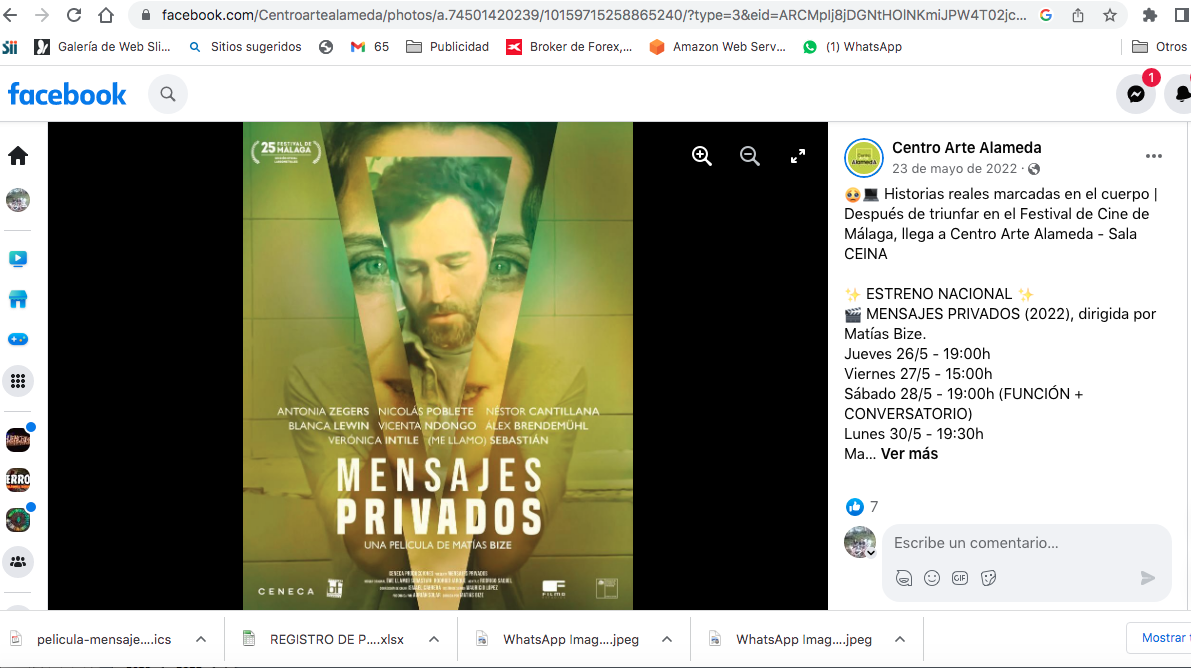 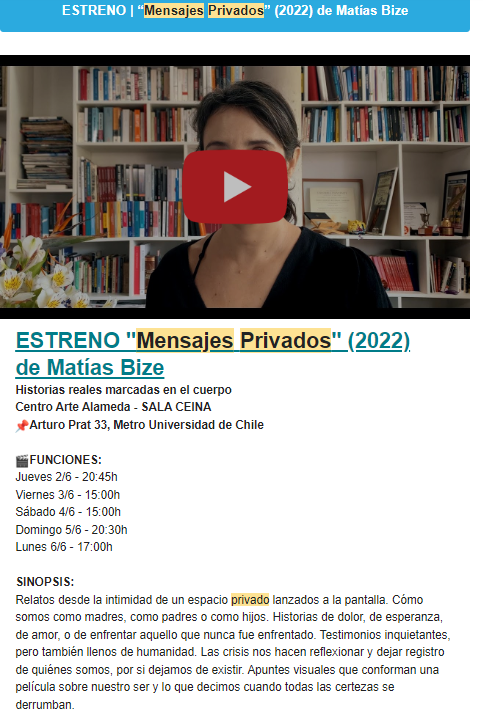 Registros de actividad: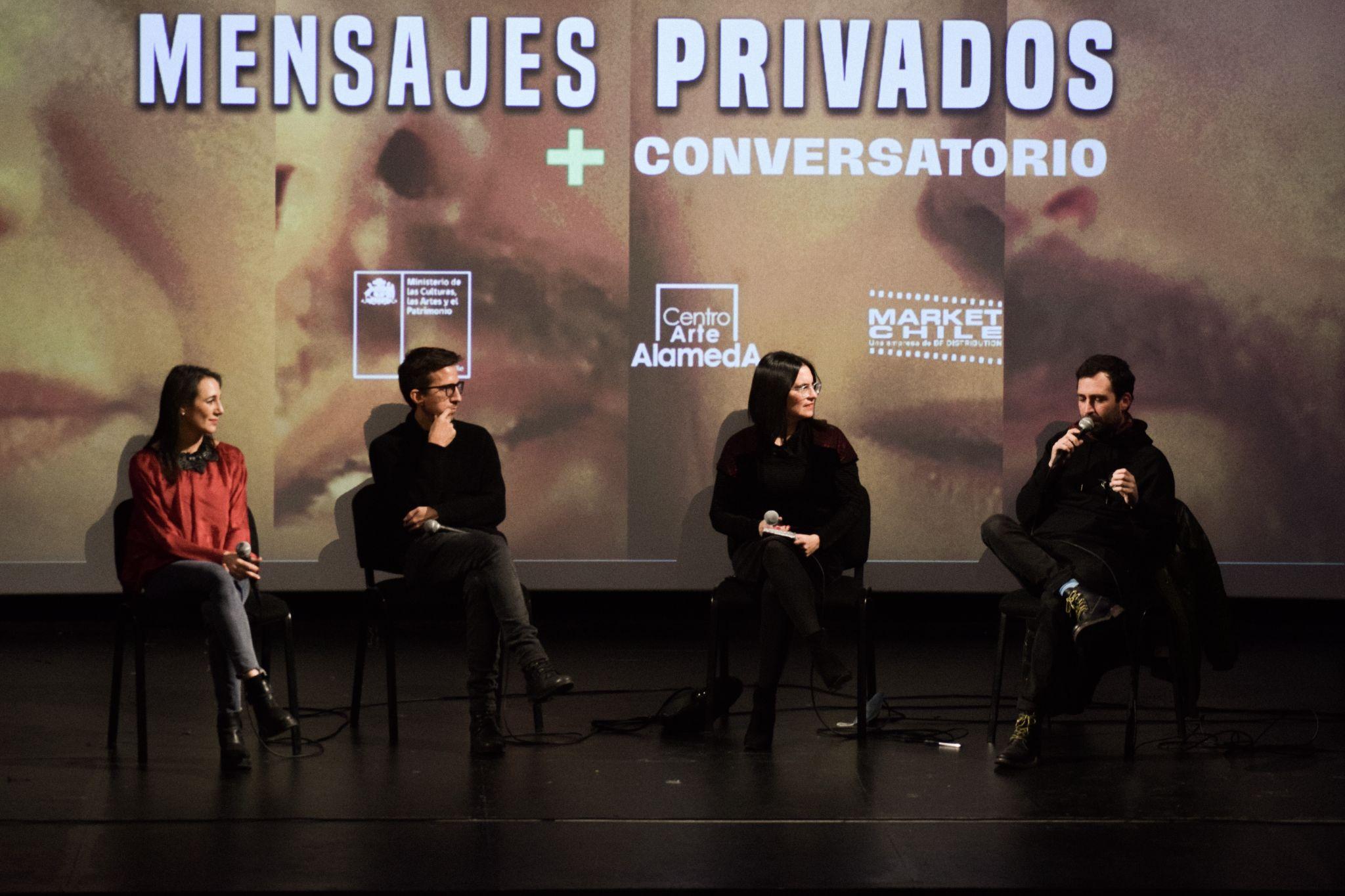 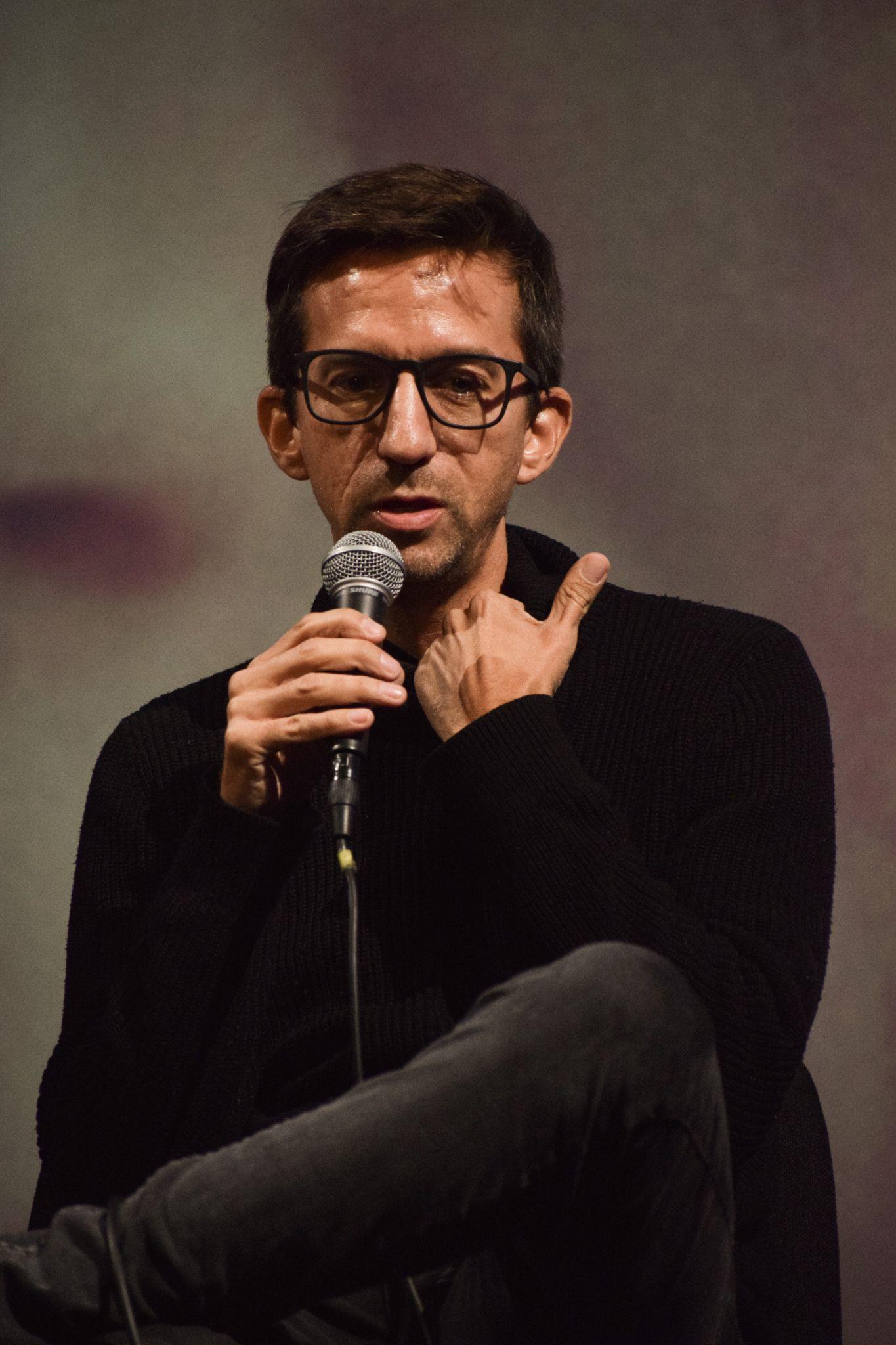 NOTAS DE PRENSA: https://www.santiagocultura.cl/events/pelicula-mensajes-privados-centro-arte-alameda/Película: Travesía travesti11 de junioFicha Técnica:Dirigido por:Nicolás VidelaProducido por:Nicole BonillaDuración: 90min.País: ChileSinopsis:Las disputas por ego, poder y vanidad entre Maraca Barata y Anastasia María Benavente las llevan a dar término a su mayor éxito teatral: el cabaret Travesía Travesti. A través de un viaje por la memoria y fantasía de un colectivo artístico, la película se introduce en las complejidades de la amistad, la justicia y la muerte en un Chile neoliberal en crisis.Afiche: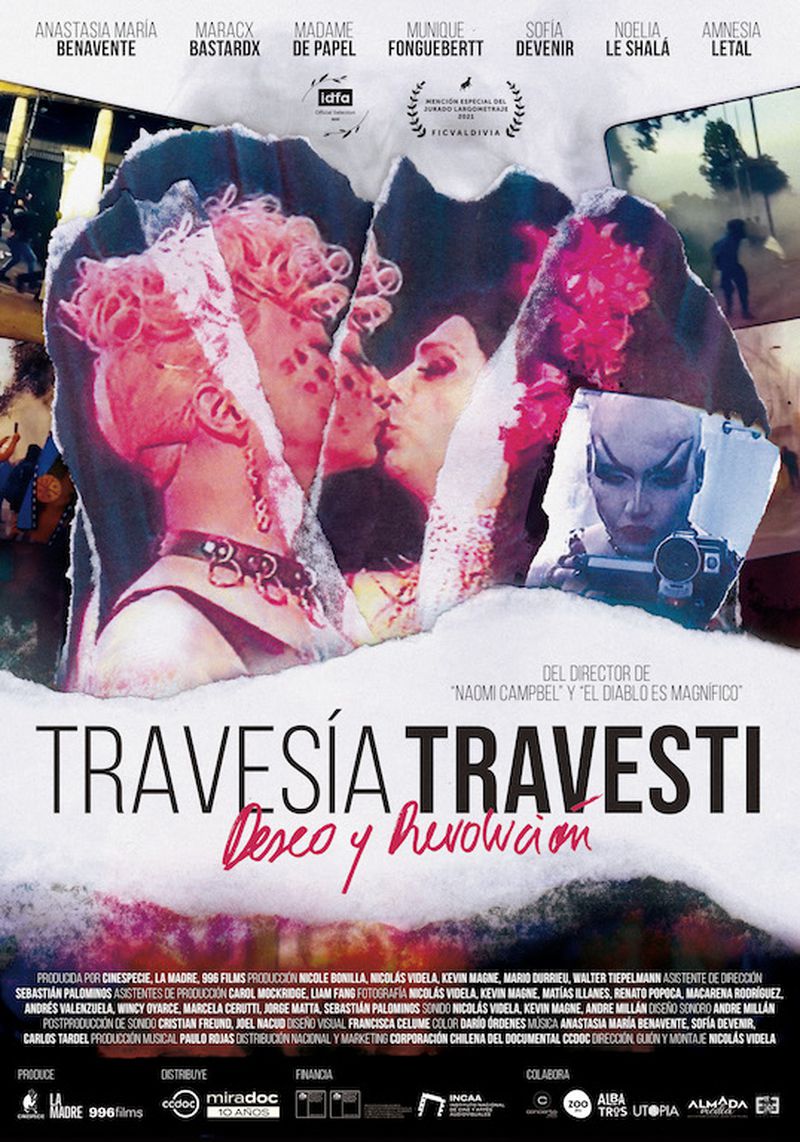 Comunicado de prensa:El documental chileno “Travesía Travesti” llega a la pantalla de Centro Arte Alameda “Travesía Travestí” el documental nacional dirigido por Nicolas Videla será estrenadoel 2 de junio.varias funciones en cartelera.https://www.passline.com/sitio/centro-arte-alameda-ticketsUniversidad de ChileEl 31 de mayo, Centro Arte Alameda - Sala CEINA en conjunto con Miradoc realizarán la Avant Premiere del documental chileno “Travesía Travesti” que contará con la presencia de Nicolas Videla, su director, y parte del equipo realizador. Además la película será parte de la cartelera del cine desde el 2 de junio.La cinta muestra la última función del Cabaret Travesía Travesti, la que coincide con el estallido social en Chile, el 18 de Octubre del 2019. En medio de la revuelta Anastasia brega por reunir a las ex integrantes de un elenco fracturado, pero Marakx, su mejor amiga, no quiere continuar con la obra. Amnesia, cineasta y última artista que quedaba en la compañía, emprende un viaje cinematográfico por archivos y entrevistas de un grupo de amigas cuyas disputas históricas van develando tras brillos, plumas y canutillos lascomplejidades de la amistad, la herencia y la colectividad en este sistema patriarcal.El cineasta y artista trans-escénico Nicolas Videla, también conocido como Amnesia Letal,premiado por sus producciones Naomi Campbel (2013) y El diablo es magnífico (2017)comentó acerca del documental que “Travesía Travesti más bien deja abierta las interrogaciones para provocar en el público amplio y en el propio activismo las reflexionesposibles para valorar los saberes (de la memoria, el arte y la colectividad), y salir de las trampas del capital y sus hegemonías hetero-patriarcales”.Los precios son $4.000 entrada general y $3.000 adultos mayores y estudiantes. Revisa los días y horarios para esta función en nuestra ticketera online en https://www.passline.com/sitio/centro-arte-alameda-tickets. Para más información visita miradoc.cl y las redes sociales FB, IN, YT y Tik Tok @miradocchile e Instagram @travesiatravestifilm @cinespecieCONSEJOS📌 Llega 10 minutos antes de la función.📌 Hay venta presencial, pero es recomendable que compres tu ticket online.🔴 Aforo limitado.Uso obligatorio de mascarillas.Sin consumo de alimentos.REDES SOCIALESCentroartealameda.tvhttps://centroartealameda.cl/instagram.com/centroartealamedafacebook.com/Centroartealamedatwitter.com/CineArteAlameda_________________________________________________________________________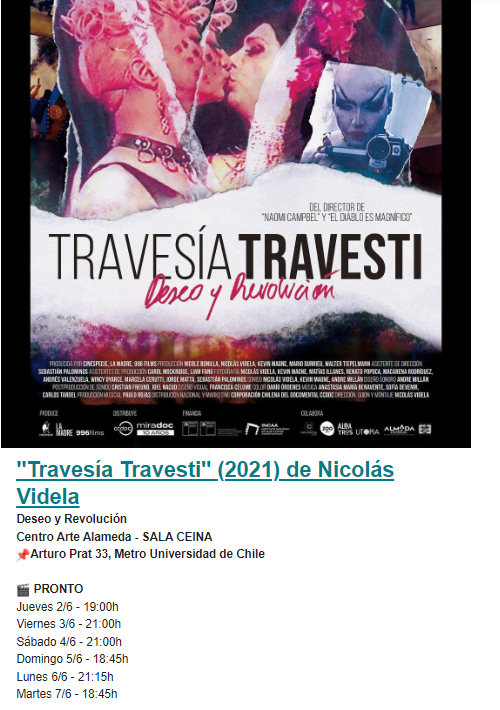 Registro del conversatorio: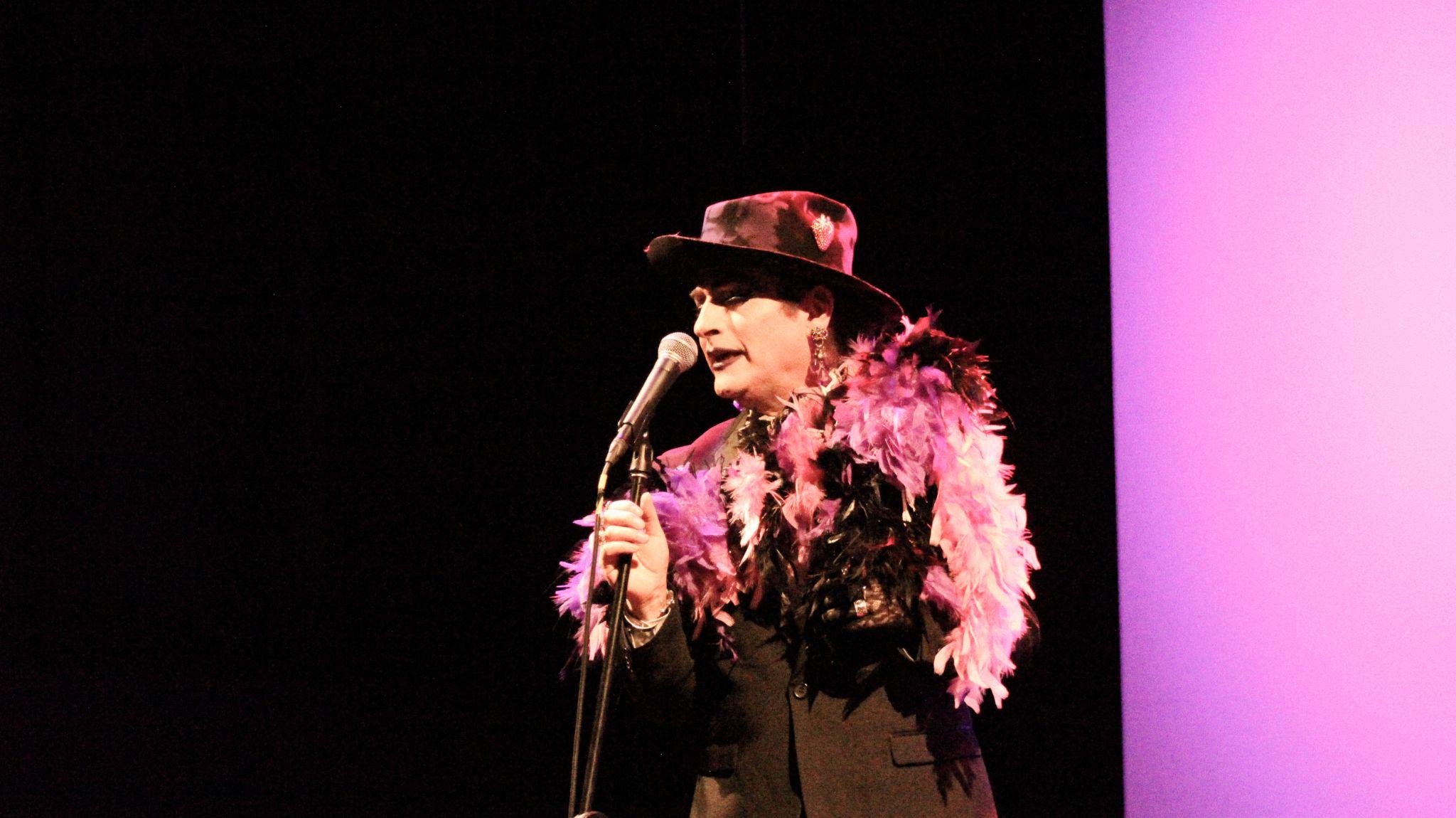 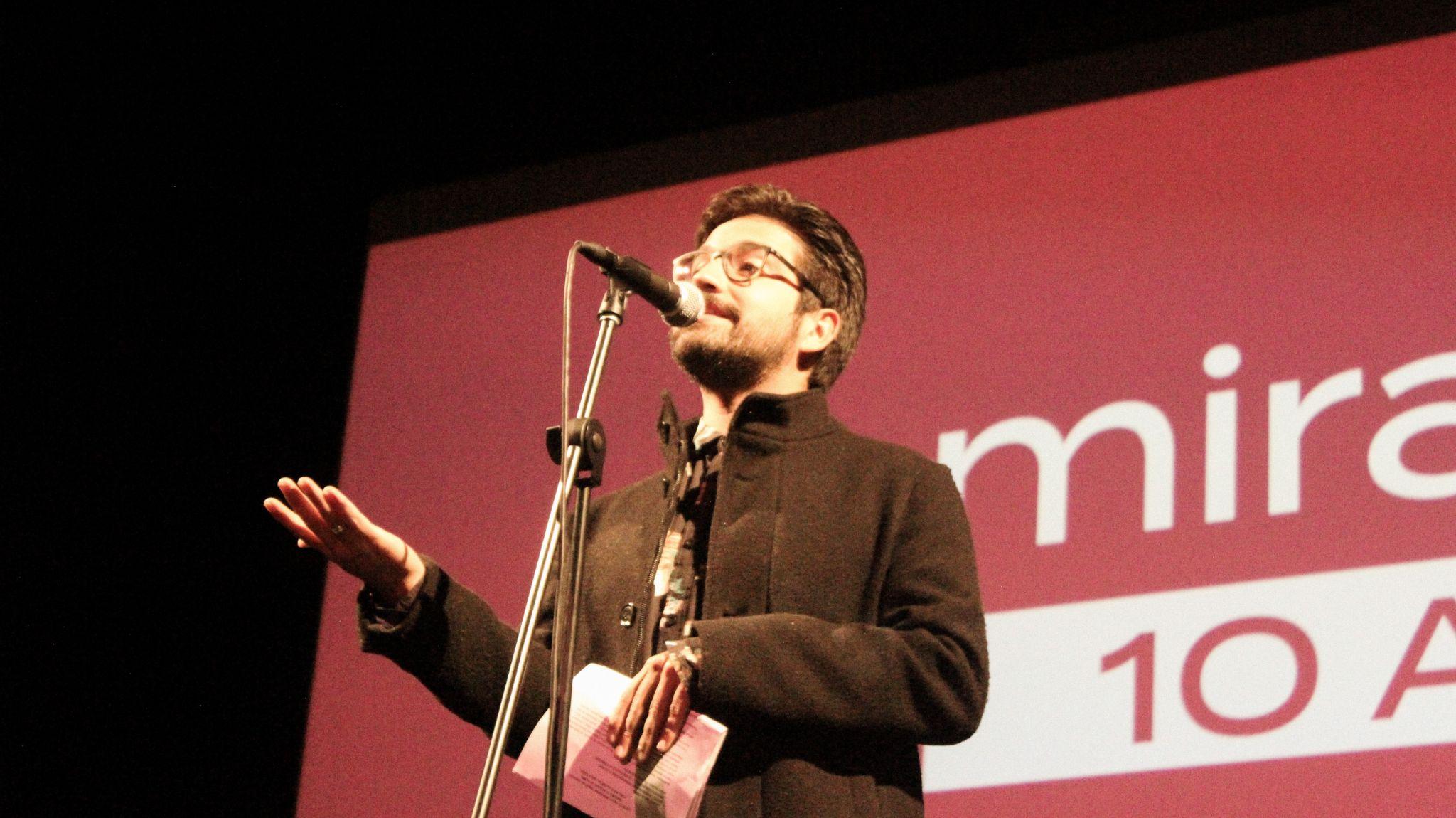 Videohttps://www.instagram.com/p/Cer2_pZhvde/ De la noche a la mañana9 de julioFicha Técnica:Dirigida por: Manuel Ferrari Guión:  Gabriel Medina Manuel Ferrari Rodrigo Muñoz GalvezPaís: Chile y ArgentinaSinopsis:Ignacio emprende un viaje impulsado por las casualidades que juntan la noticia de que su joven novia está embarazada y una invitación a un seminario en Chile casi en simultáneo. El viaje lo hace conectar a Ignacio con una ciudad que lo atrapa y lo hace relacionarse las cosas que le suceden y las personas que conoce y que lo hacen dudar entre si quedarse o volver a su vida normal en Buenos Aires.Afiche: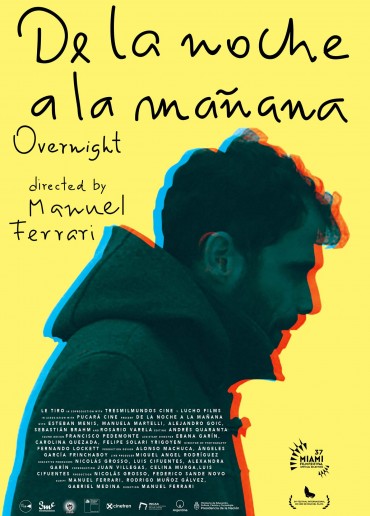 Comunicado de prensa: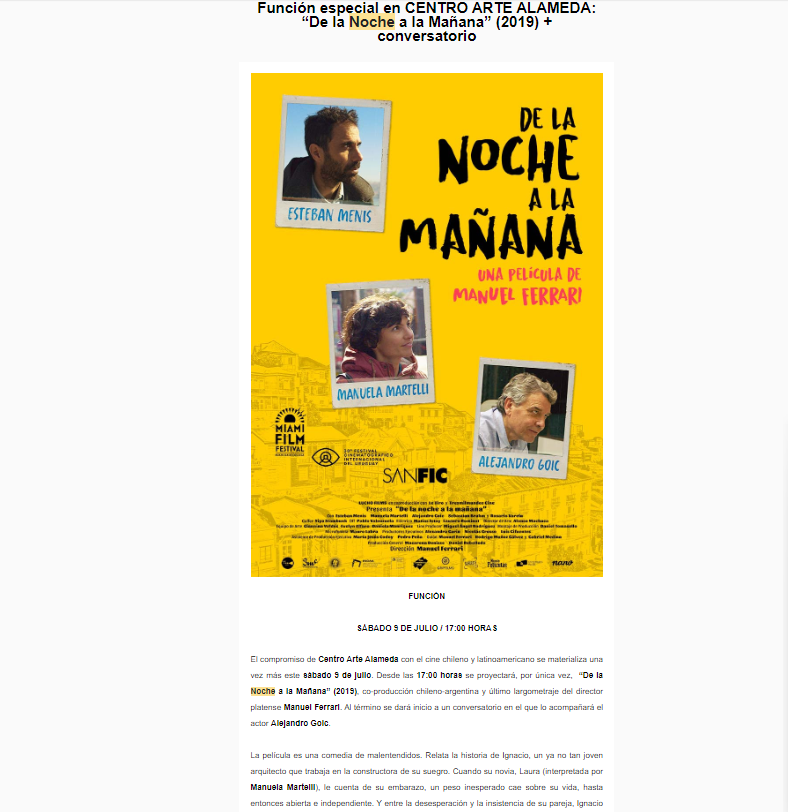 Registro de actividad: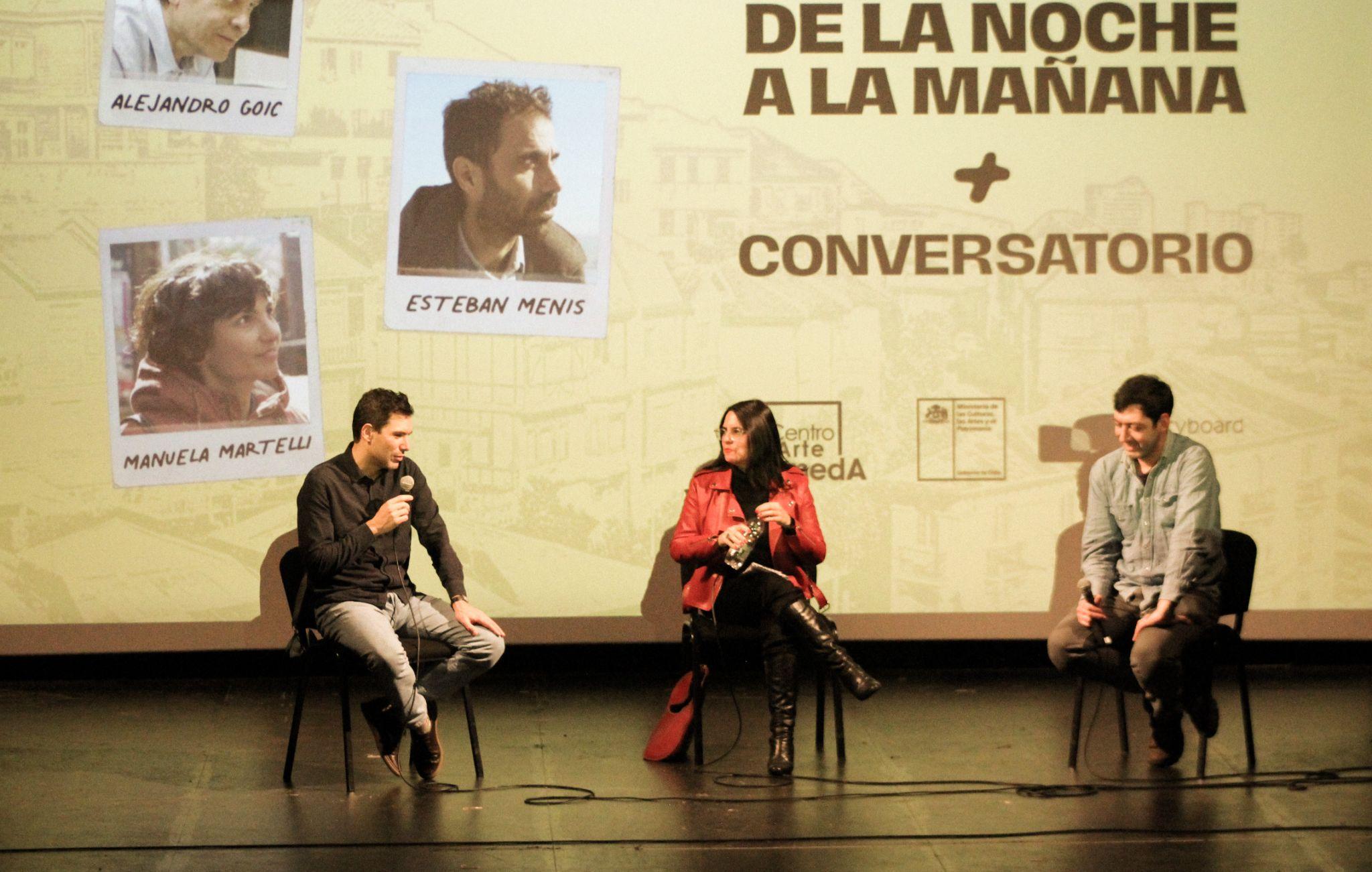 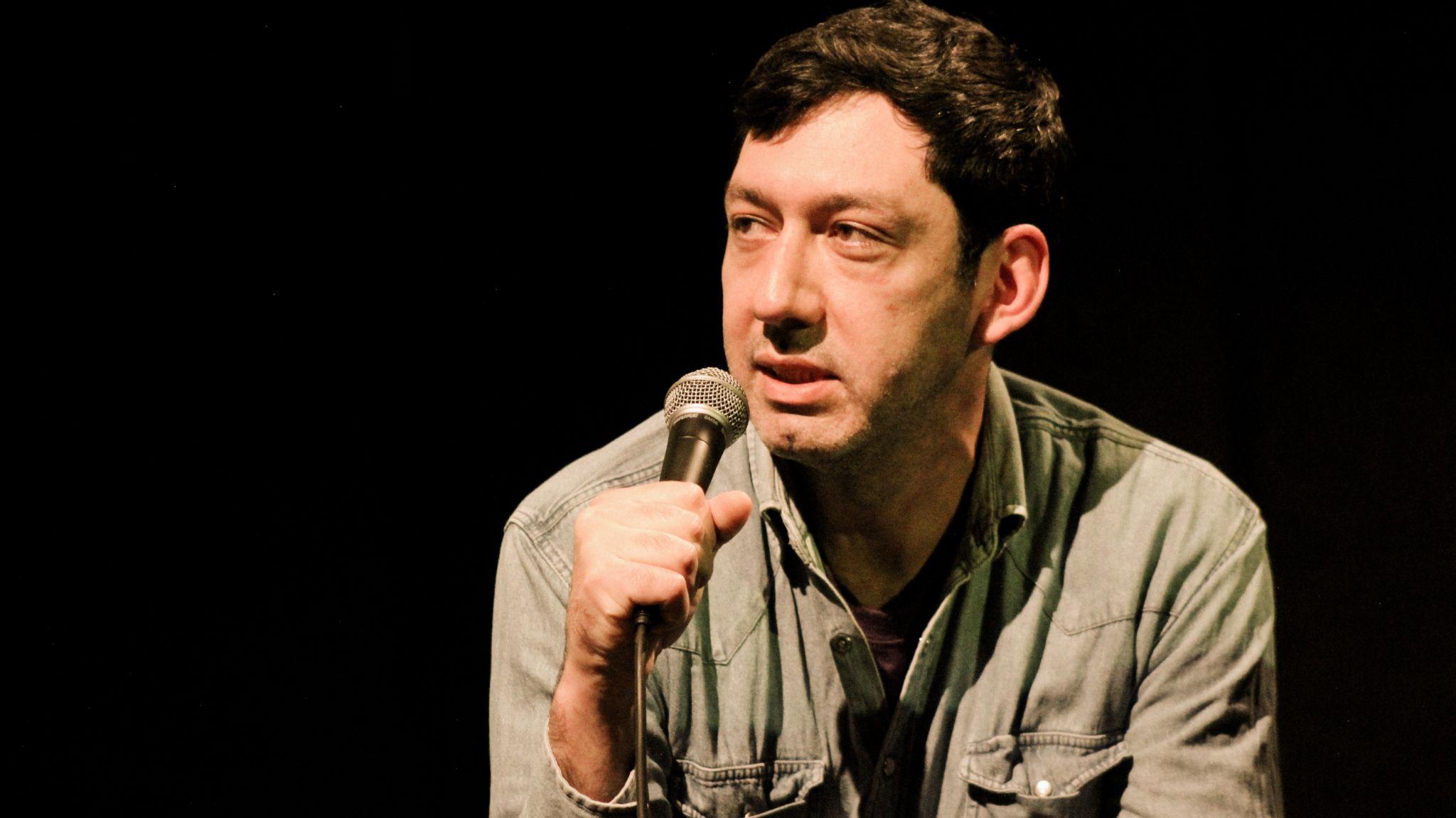  Película:  SecasFecha: 14 de julioFicha Técnica:Dirigida por: Galut AlarcónGuion: Galut AlarcónElenco: Chamila Rodríguez, María Paz Grandjean, Gabriela Arancibia, Norma HuecheCasa productoraPoetastrosProducción generalChamila Rodríguez Directora de producciónDirección de fotografíaMatías BaezaPepe GuzmánSonidoErick AeschlimannRomina CanoAfiche: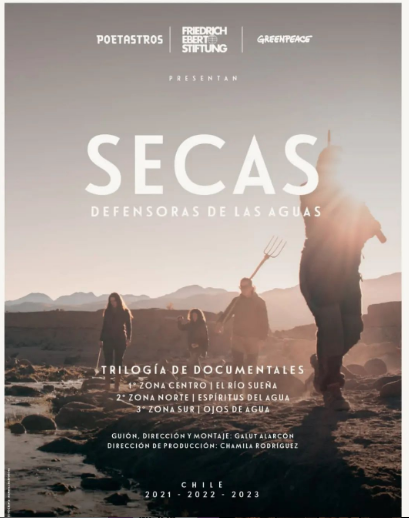 Redes sociales.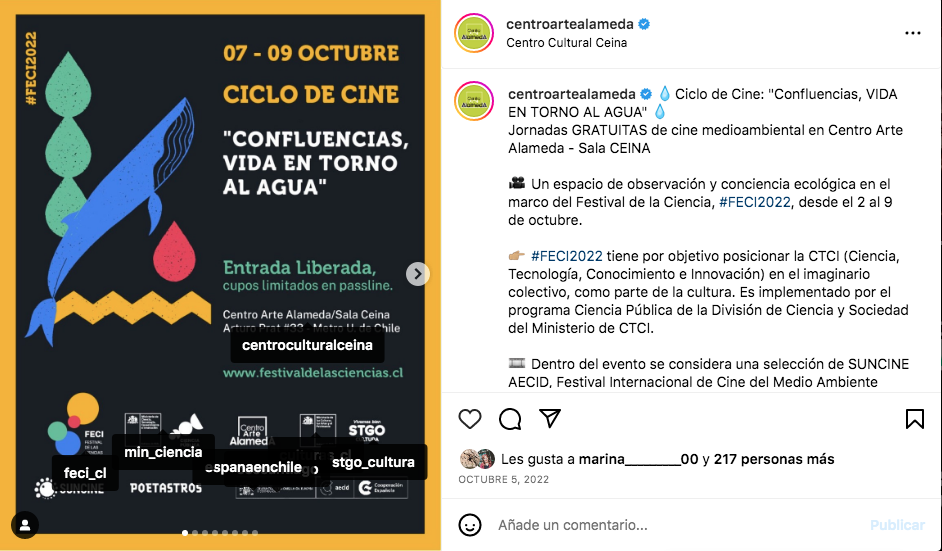 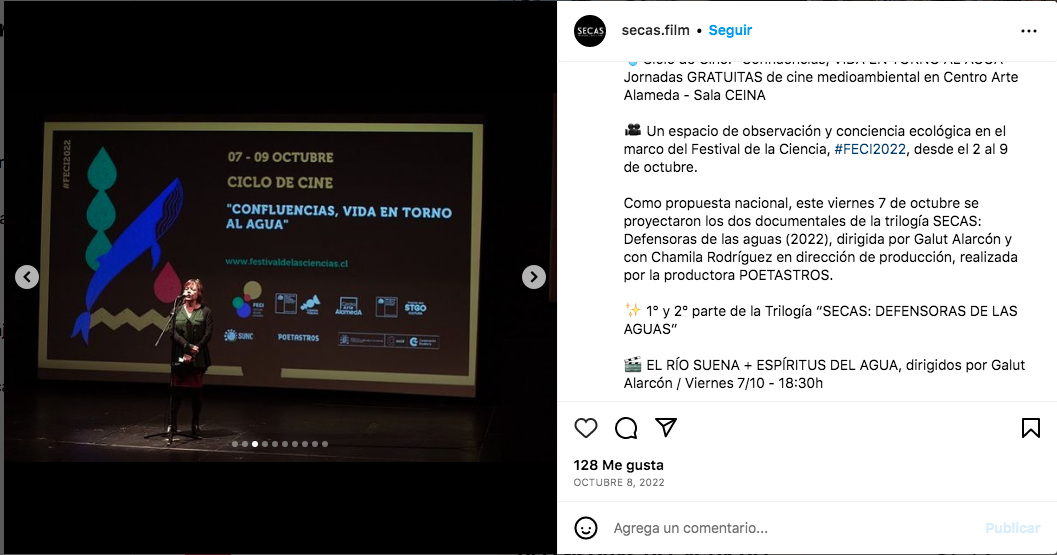 Conversatorio:https://www.instagram.com/p/CjbqLWrhJdX/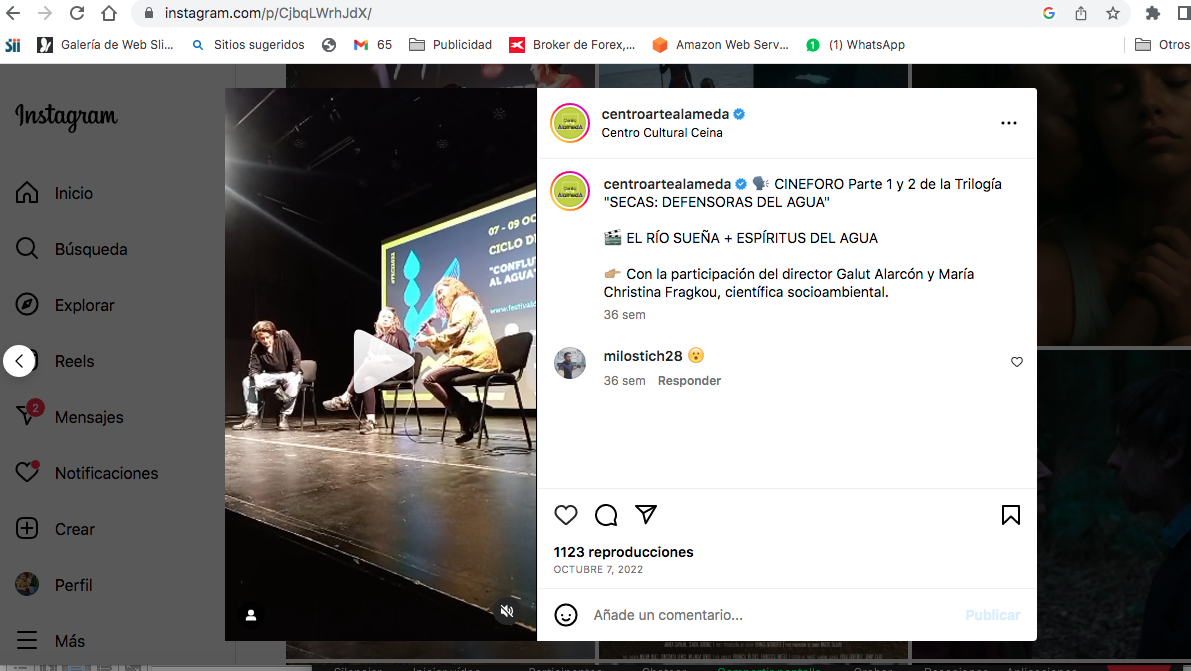 Comunicado de Prensa:“CONFLUENCIAS, VIDA EN TORNO AL AGUA”: CICLO GRATUITO DE CINE MEDIOAMBIENTAL SE REALIZARÁ EN CENTRO ARTE ALAMEDAEn el marco del Festival de la Ciencia, #FECI2022, desde el 7 al 9 de octubre en Centro Arte Alameda - Sala CEINA se realizarán tres jornadas gratuitas de un ciclo de cine sobre medio ambiente titulado “Confluencias, vida en torno al agua”.  Se exhibirán documentales y cortometrajes para generar conciencia frente a la crisis hídrica que vive Chile y el mundo.Dentro del evento se considera una selección de SUNCINE AECID, Festival Internacional de Cine del Medio Ambiente fue fundado en 1993, que llega a Chile con el apoyo del Centro Cultural de España, CCESantiago, y la Embajada de España en Chile, con el propósito de dar difusión al trabajo cinematográfico producido recientemente en el país hispano con temáticas de compromiso ecológico.Como propuesta nacional, lo primero en cartelera el viernes 7 de septiembre serán dos documentales de la trilogía SECAS: Defensoras de las aguas (2022), dirigida por Galut Alarcón y con Chamila Rodríguez en dirección de producción, realizada por la productora POETASTROS.Luego de la proyección habrá un cineforo con Chamila Rodríguez y Maria Christina Fragkou, científica socioambiental, investigadora del agua con foco en crisis hídrica y género.SECAS centra su interés en casos particulares de colectivos de mujeres pertenecientes a tres distintos territorios. Cada testimonio refleja una historia de resistencia de pequeñas comunidades. La mayoría rurales, pero también urbanas, que a partir del 2000 han experimentado trastornos por la escasez hídrica, a causa fundamentalmente de la instalación de indiscriminados proyectos empresariales, públicos y privados.Notas de prensa:https://radio.uchile.cl/2022/10/06/confluencias-vida-en-torno-al-agua-ciclo-gratuito-de-cine-medioambiental-se-realizara-en-centro-arte-alameda/Película: Las mujeres de mi casaFecha: 7 de agostoFicha Técnica: Dirigida por Valentina Reyes Guión Valentina Reyes País: Chile Duración: 77min. Sinopsis: Una familia compuesta por tres generaciones de mujeres convive y coexiste con sus distintos procesos y etapas de vida en una antigua casa de Ñuñoa. Por un lado, Leonor, debe decidir su futuro, por otro Mónica decide vender la casa en la que han vivido toda su vida, y finalmente, Emilia, debe enfrentarse al Alzheimer, provocando que esta familia se transforme, se disuelva y se una en torno a un mismo espacio y tiempo que se ve reflejado en una casa que está prontamente por venderse.Afiche: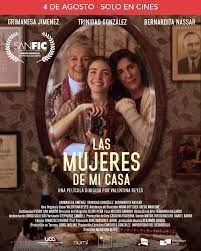 Comunicado de prensa: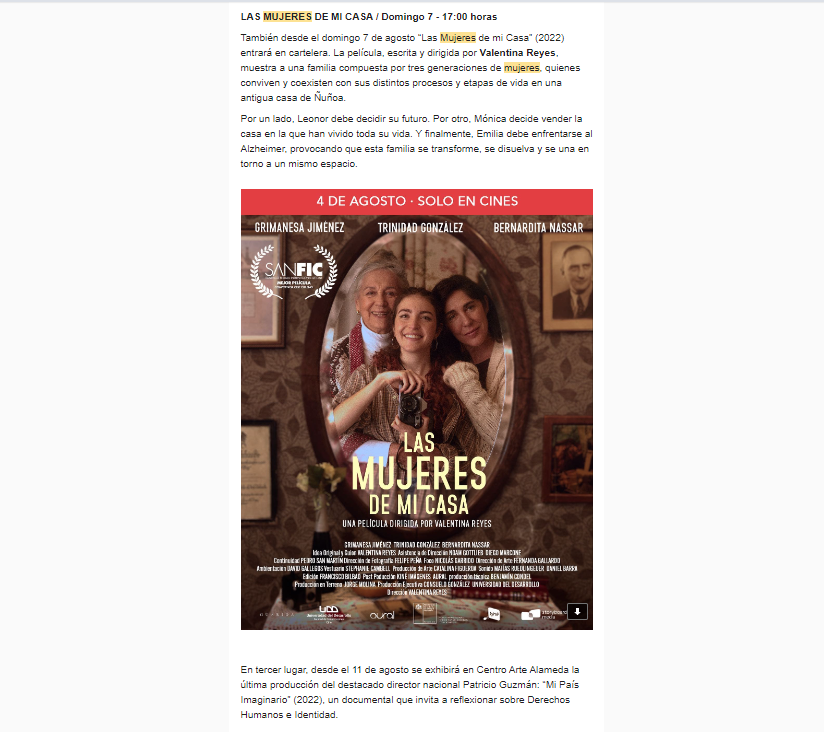 Redes sociales: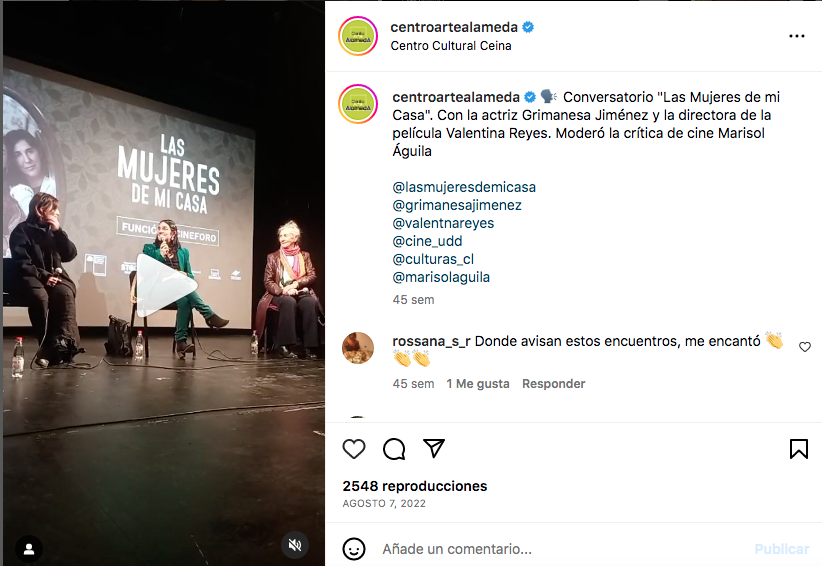 Conversatorio:https://www.instagram.com/p/Cg-esnABlXJ/Pelicula: Mi país imaginarioFecha: 27 de agostoFicha Técnica:dirección: patricio GuzmanAño: 2022Duración: 83 min.Sinopsis:"Octubre de 2019: una revolución inesperada, una agitación social.Un millón y medio de personas se manifestaron en las calles de Santiago exigiendo más democracia, una vida mejor, un mejor sistema de educación y salud y una nueva Constitución.Chile había recuperado la memoria… Lo que yo esperaba desde mis luchas estudiantiles de 1973, se había hecho por fin realidad". Patricio Guzmán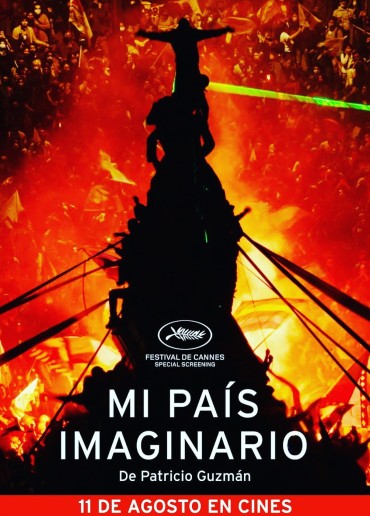 Comunicado de prensa: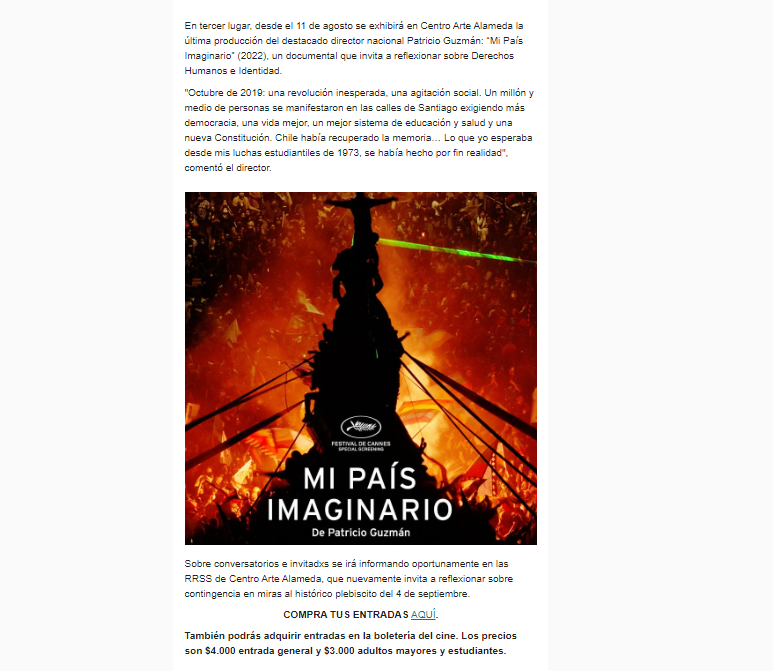 Conversatorio: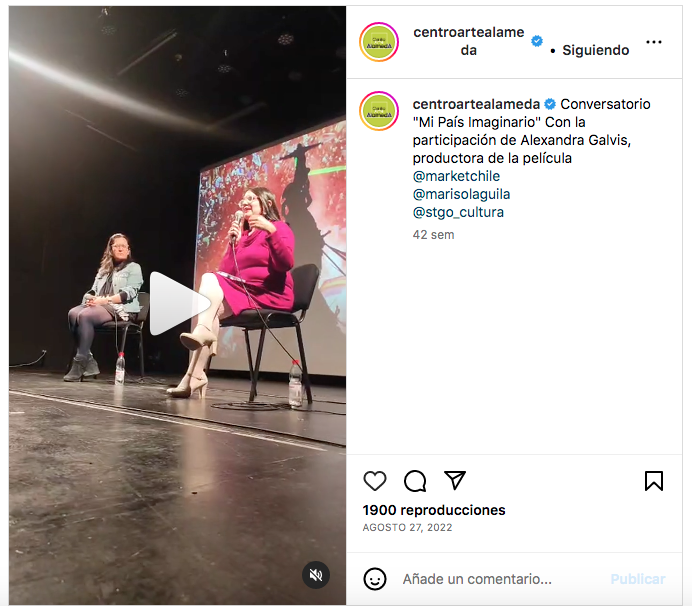 https://www.instagram.com/p/ChyM3pBBMz8/Película: Matar a la bestiaFecha: 4 de octubreFicha Técnica:Título original: Matar a la bestia Año: 2021 Duración: 79 min. País: ArgentinaDirección: Agustina San Martín Guión: Agustina San MartínSinopsis:Emilia, de 17 años, llega al albergue de su tía Inés en la frontera entre Argentina y Brasil, en busca de su hermano perdido hace mucho tiempo. En esta exuberante jungla, donde abundan los mitos y leyendas locales, una peligrosa bestia que se cree que es el espíritu de un hombre malvado que toma la forma de diferentes animales, parece estar deambulando. En un viaje en pleno despertar sexual, Emilia tendrá que enfrentarse a su pasado para matar a la bestia.Afiche: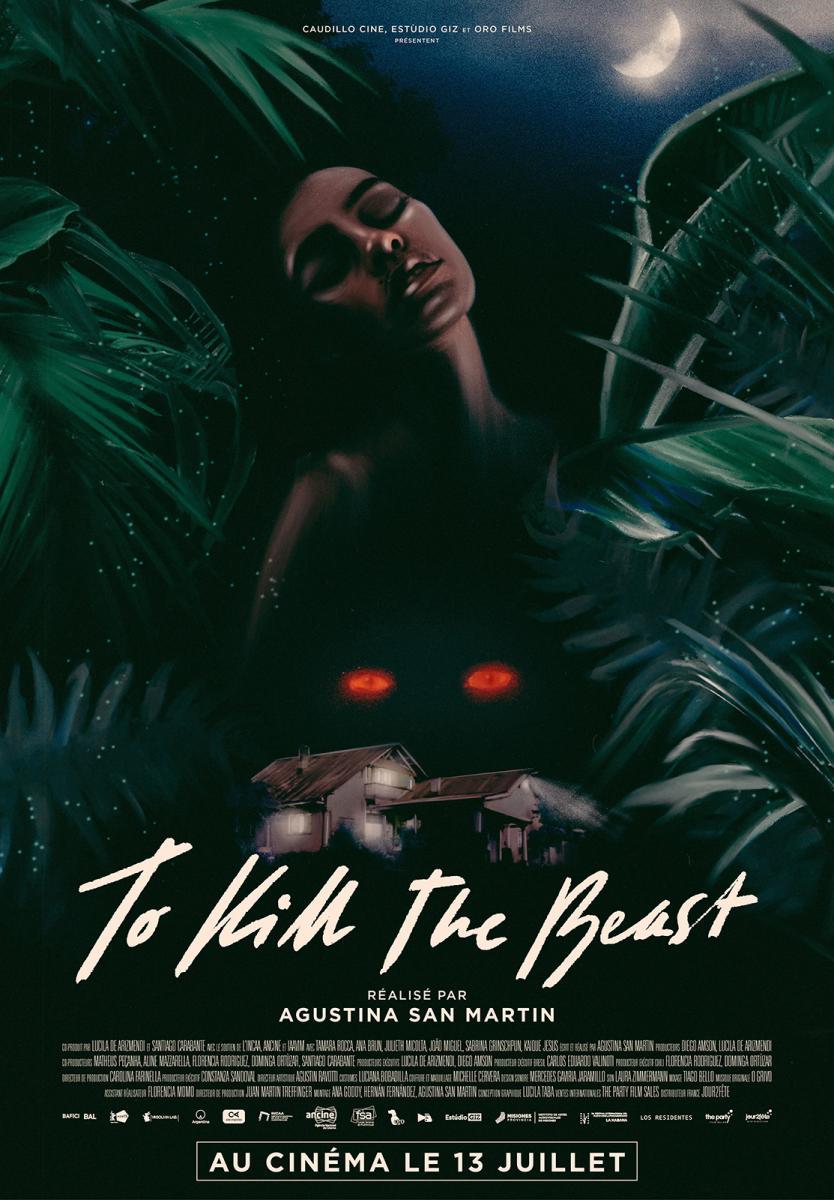 ConversatorioRedes Sociales 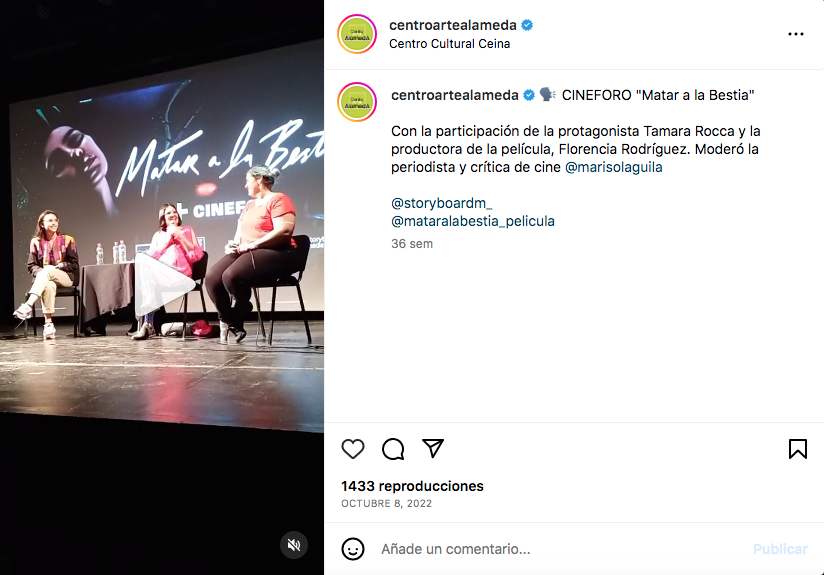 Conversatorio:https://www.instagram.com/p/Cjd8x9FBSWL/Película: 1976Fecha: 20 de octubreFicha Técnica:Título original 1976 Año 2022 Duración 95 min. País Chile ChileDirección Manuela MartelliGuión Manuela Martelli, Alejandra MoffatSinopsis:1976, Chile. Carmen se va a la playa para supervisar la remodelación de su casa. Su marido, sus hijos y sus nietos van y vienen en las vacaciones de invierno. Cuando el sacerdote de su familia le pide que cuide a un joven que está alojando en secreto, Carmen se adentra en territorios inexplorados, lejos de la vida tranquila a la que está acostumbrada. Registro de actividad: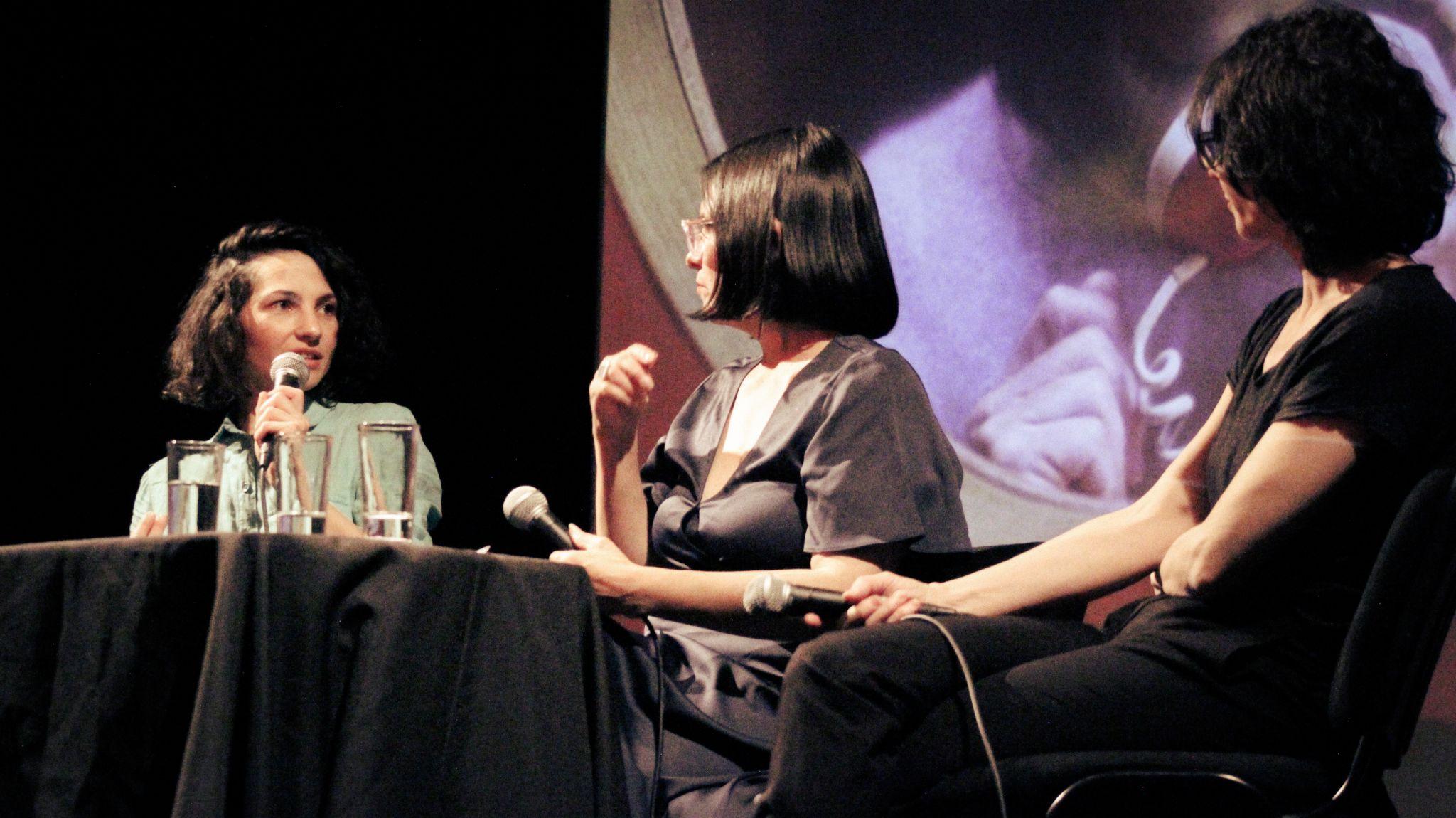 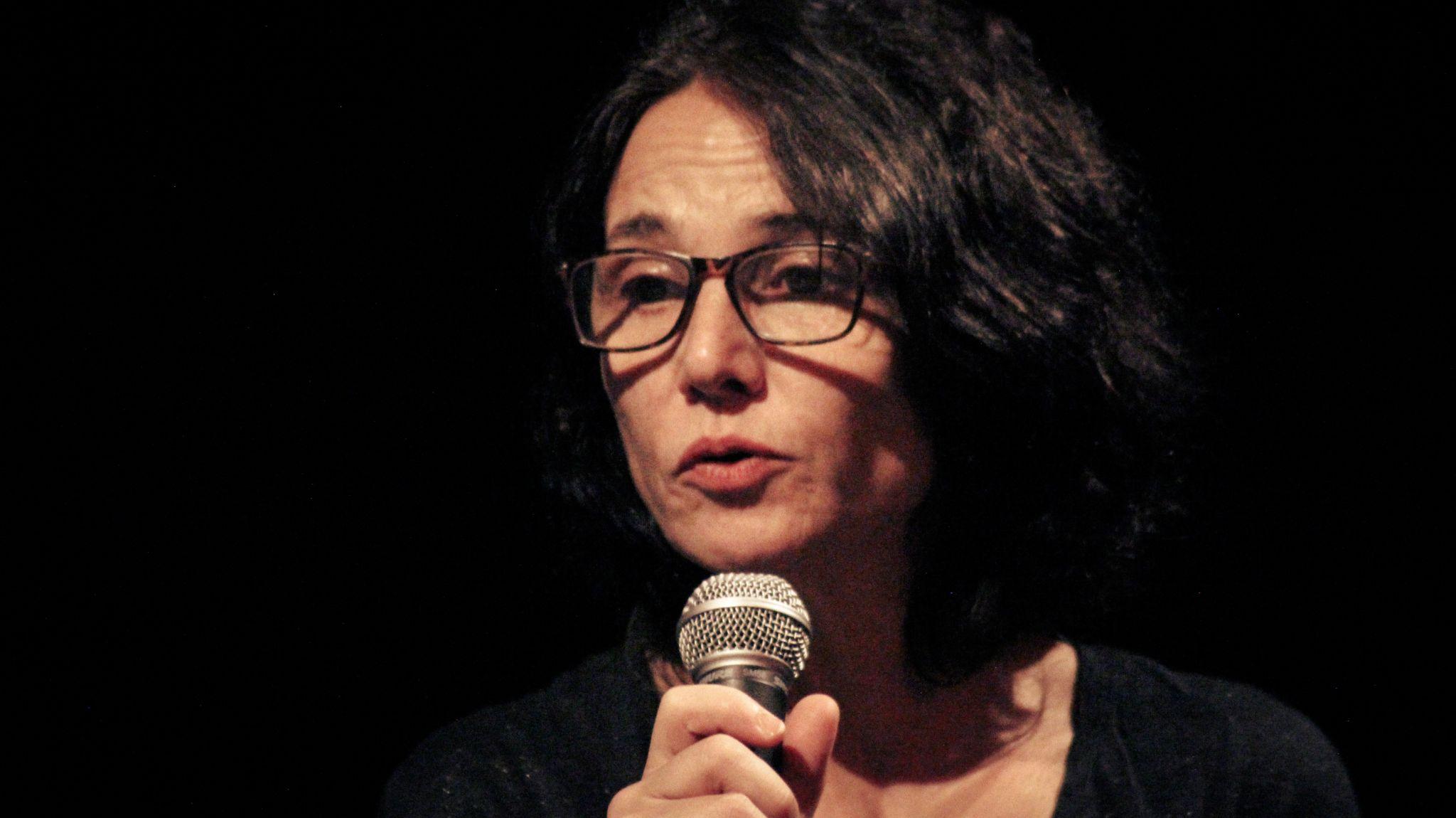 Nota de prensa:https://www.elciudadano.com/chile/1976-de-manuela-martelli-tendra-funcion-especial-con-cine-foro-incluido-en-el-centro-arte-alameda/10/20/Película:  Cada uno tiene su cada unoFecha: 27 de octubreFicha Técnica:Dirigida por Alexis Donoso Guión: Alexis DonosoPaís: ChileDuración: 63min.Sinopsis:Vicencio, un viejo de campo medio punketa y bueno para el trago, sufre un paro cardíaco; su hija y su nieto, a quienes no ve hace años, se hacen cargo de él y lo llevan a vivir a Rancagua. Vicencio, inválido, no se acostumbra al departamento y a su nueva rutina, pero la compañía de su nieto en vacaciones lo ayuda a sobrellevar el momento; por lo menos hasta que empiecen las clases.Afiche: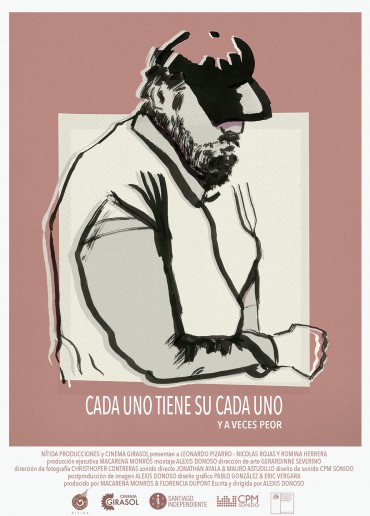 Registro en redes: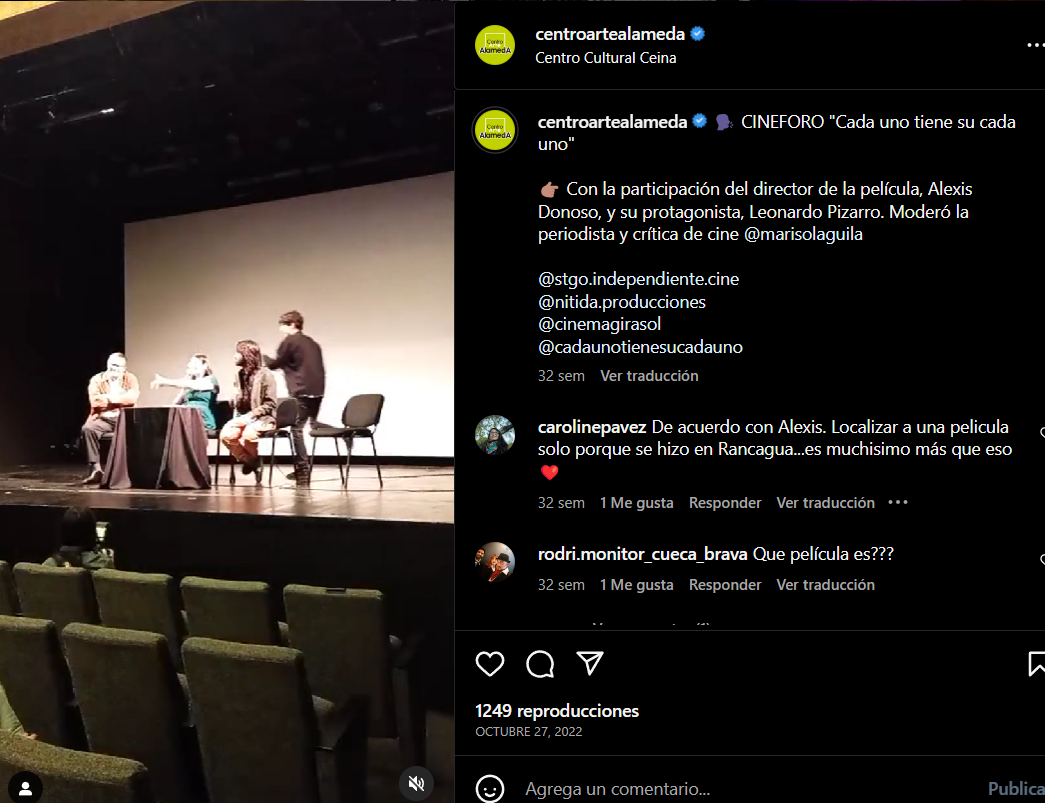 Conversatorio:https://www.instagram.com/p/CkPKzYThN20/Nota de prensa:https://www.elmostrador.cl/cultura/2022/10/27/director-de-cinta-cada-uno-tiene-su-cada-uno-la-ciudad-se-idealiza-como-simbolo-de-progreso/Película: Albertina y los muertosFecha: 5 de noviembreFicha técnica:Dirigida por: César Borie Guión: César Borie, Melisa Miranda Investigación: César Borie Casa productora: Mimbre Producciones Producción ejecutiva: Rocío Romero Dirección de fotografía: César Borie, Marco Herrera, Wenceslao Miranda Montaje: Melisa Miranda Sonido: Sebastián ConchaAfiche: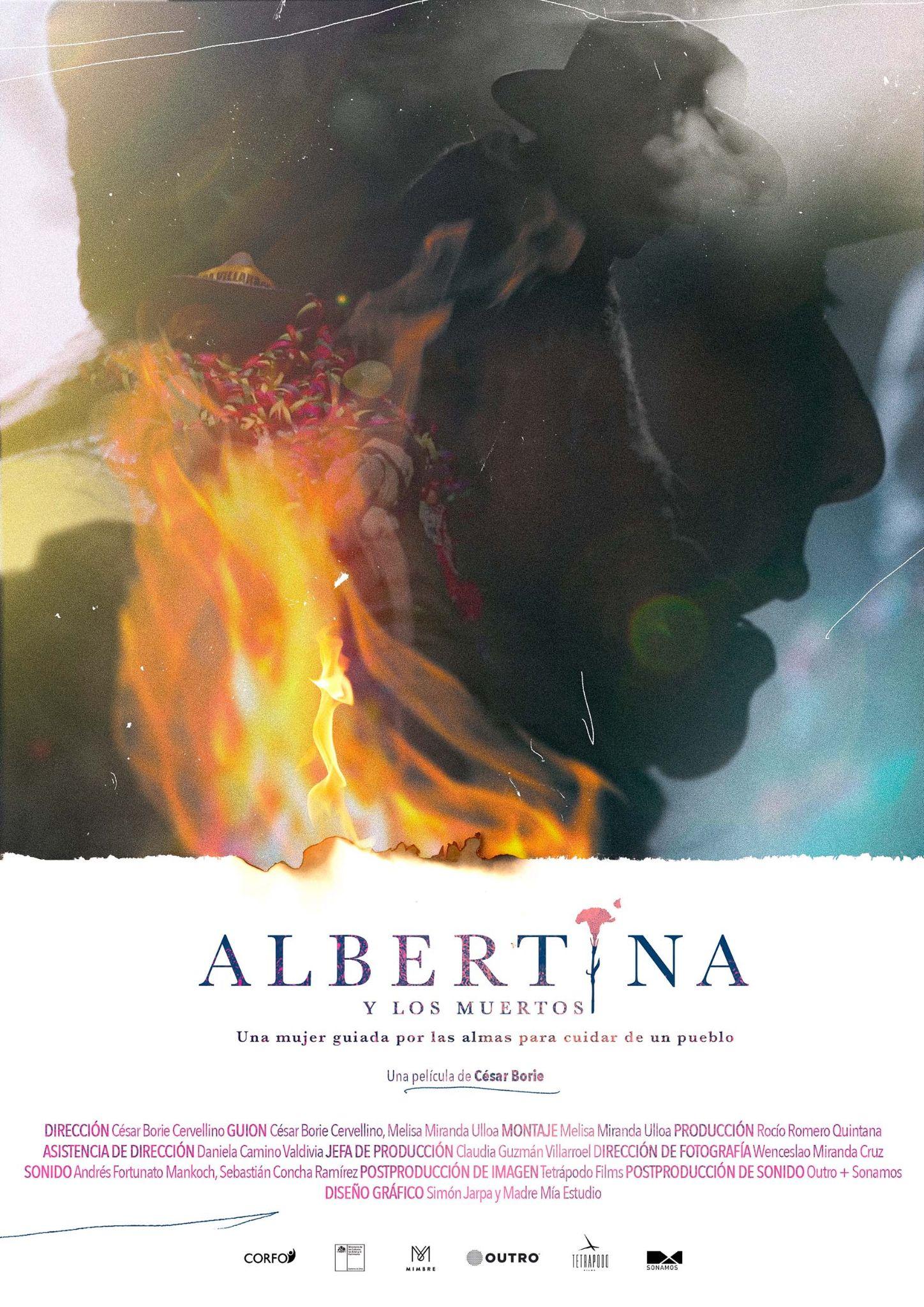 Sinopsis:Albertina (78) es la matriarca de San Miguel (Arica, Chile), un pueblo construido sobre tumbas indígenas. Ella carga con la responsabilidad de mediar entre la comunidad y el Ño, un muñeco de trapo venerado en la semana de Carnaval que encarna las fuerzas creadoras y destructoras de la tierra. La muerte de Albertina estremece al pueblo y golpea a su familia. Ahora sin su guía, deberán cumplir con las tradiciones que ella les inculcó para asegurar el equilibrio entre los vivos y los muertos.Comunicado de prensa:En San Miguel de Azapa (Arica) vivió Albertina, una mujer que tuvo la responsabilidad de mediar entre su comunidad y los muertos. Tras su fallecimiento, el pueblo debe seguir las tradiciones que ella inculcó para mantener en equilibrio esa frágil relación. SANFIC18 | Funciones Especiales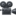  ALBERTINA Y LOS MUERTOS, de César Borie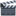 Martes 16/8 - 20:30h SINOPSIS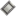 Albertina (78) es la matriarca de San Miguel (Arica, Chile), un pueblo construido sobre tumbas indígenas. Ella carga con la responsabilidad de mediar entre la comunidad y el Ño, un muñeco de trapo venerado en la semana de Carnaval que encarna las fuerzas creadoras y destructoras de la tierra. La muerte de Albertina estremece al pueblo y golpea a su familia. Ahora sin su guía, deberán cumplir con las tradiciones que ella les inculcó para asegurar el equilibrio entre los vivos y los muertos. Te esperamos en Arturo Prat 33, Santiago Centro.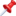  Metro Universidad de Chile 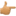 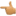  Entradas en la página web de SANFIC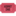  $3.000 entrada general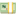  Ingresa al siguiente link en nuestra biografía: http://sanfic.com/esta-edicion/programacion/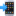 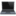 SANFIC18Presenta: Fundación CorpArtes – @itauchile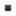 Produce: Storyboard MediaAuspicia: Medalla RealPatrocina: Ministerio de las Culturas, las Artes y el Patrimonio#sanfic #sanfic18 #ValledeAzapa #Arica #regiondetarapaca #cinechileno #cinedocumentalRedes Sociales: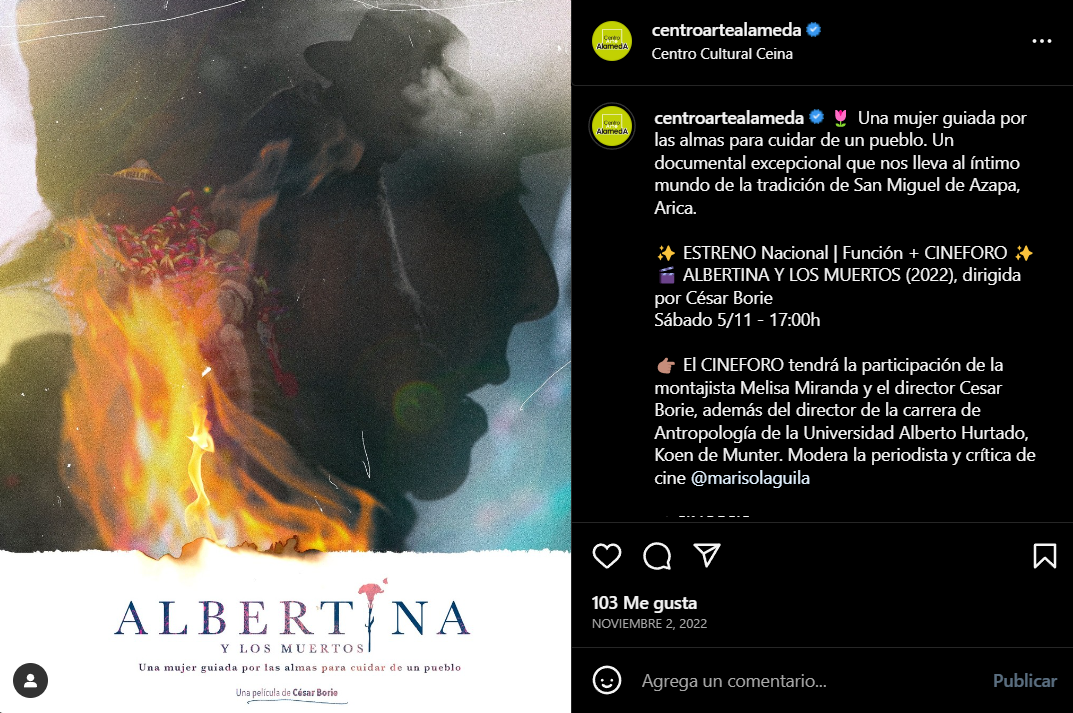 Conversatorio: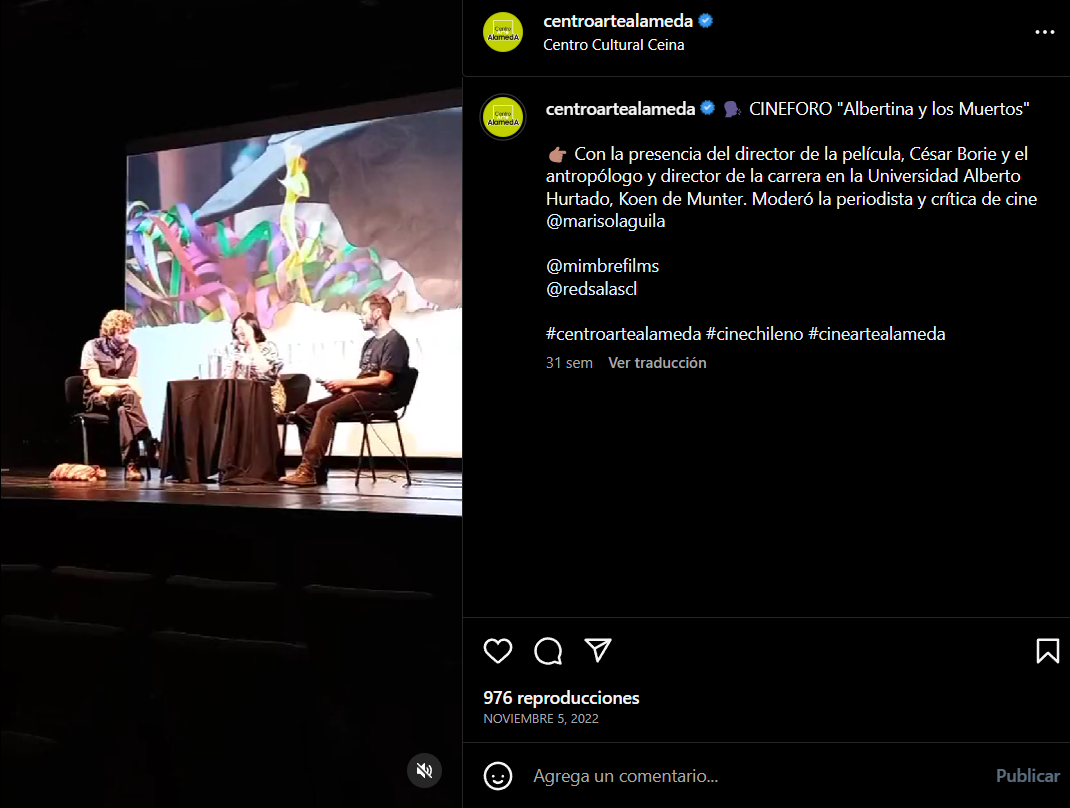 https://www.instagram.com/p/CkmNvrkBl31/Notas de prensa:https://lamaquinamedio.com/albertina-y-los-muertos-el-documental-chileno-sobre-ritos-funebres-andinos-conoce-donde-y-cuando-verlo/Pelicula: Chao CarbónFecha: 9 de noviembre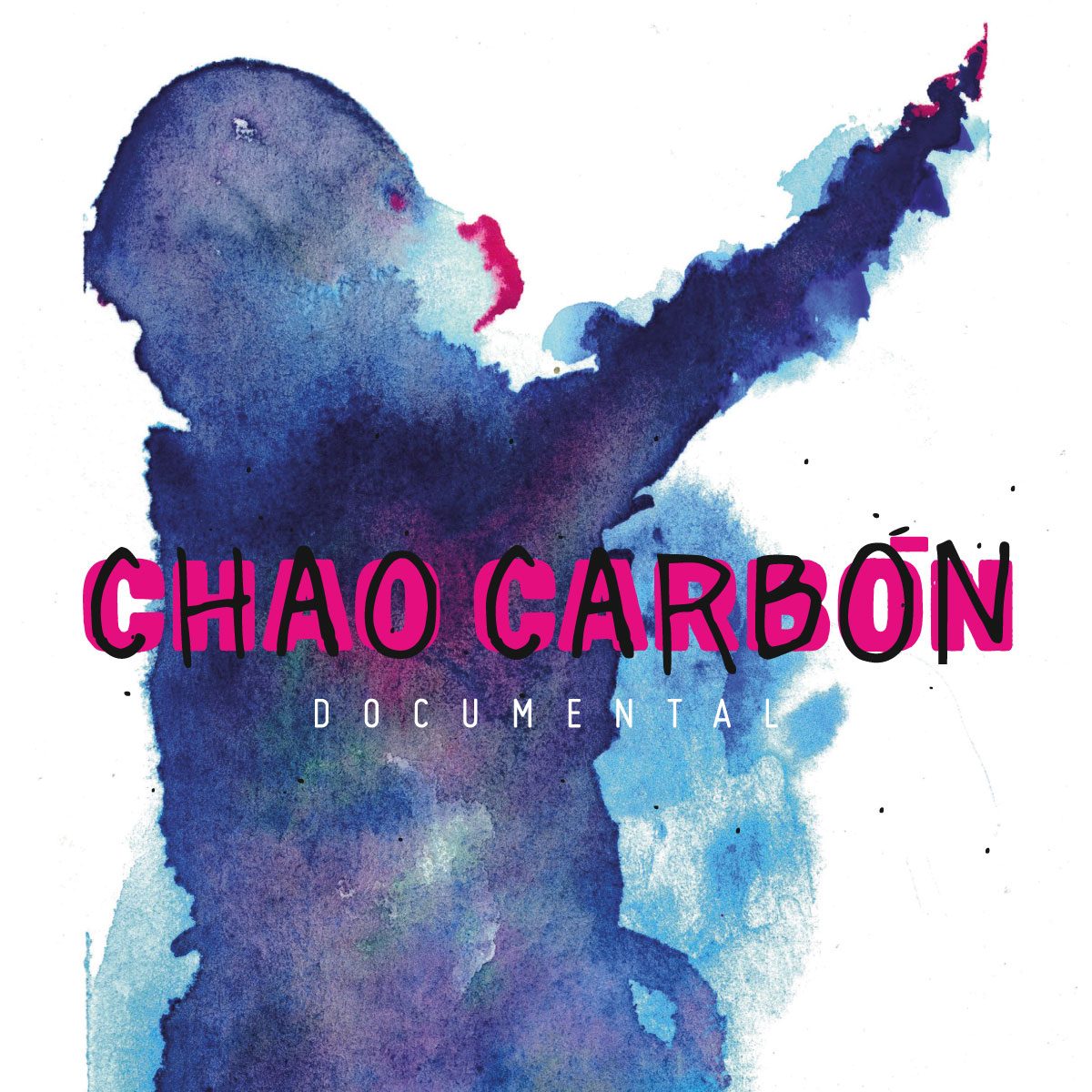 SinospsisAfiche:Prensa:https://laderasur.com/charlas-eventos/coalicion-chao-carbon-estrena-documental-y-lanza-nueva-revista-transe-magazine-sobre-arte-y-energia/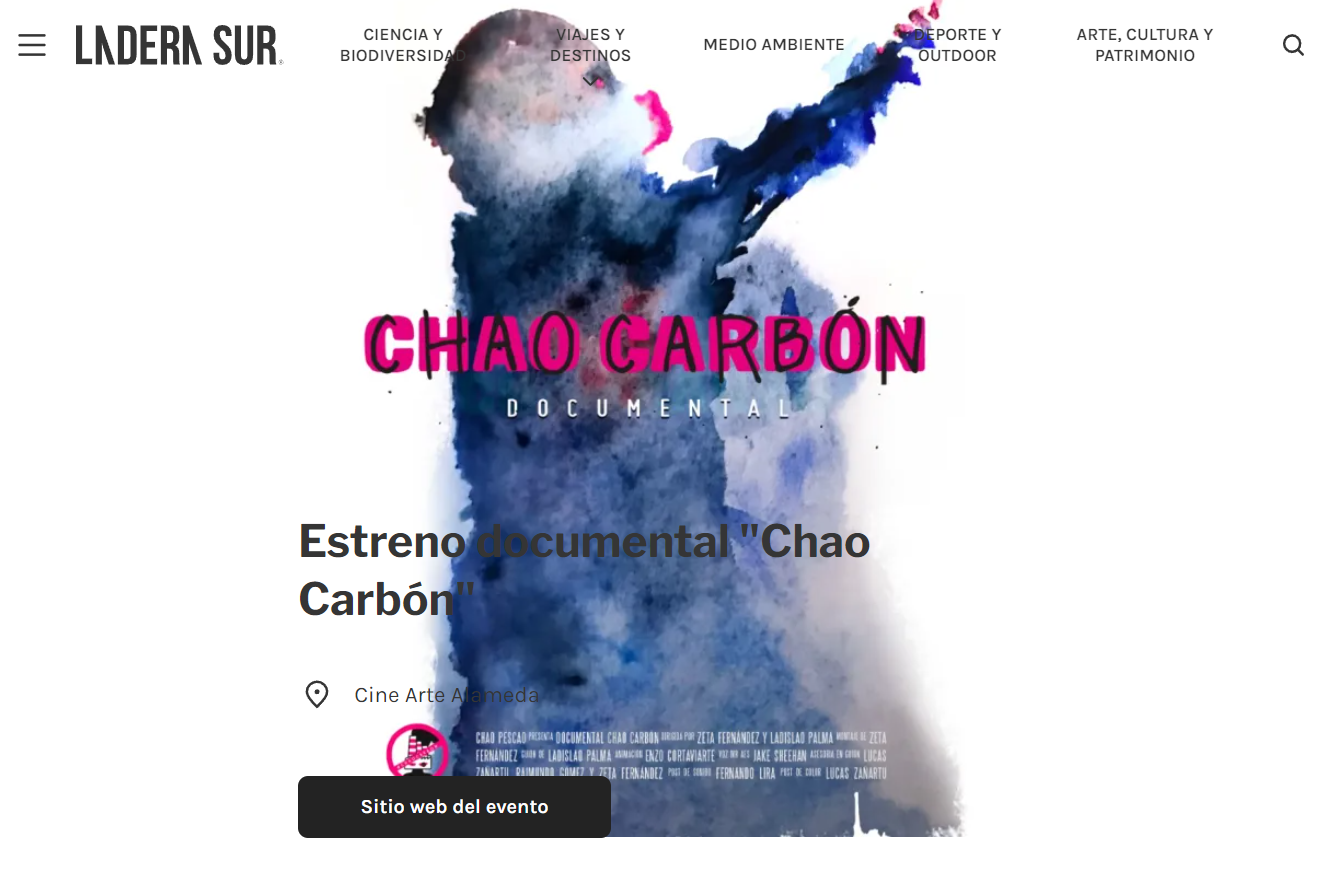 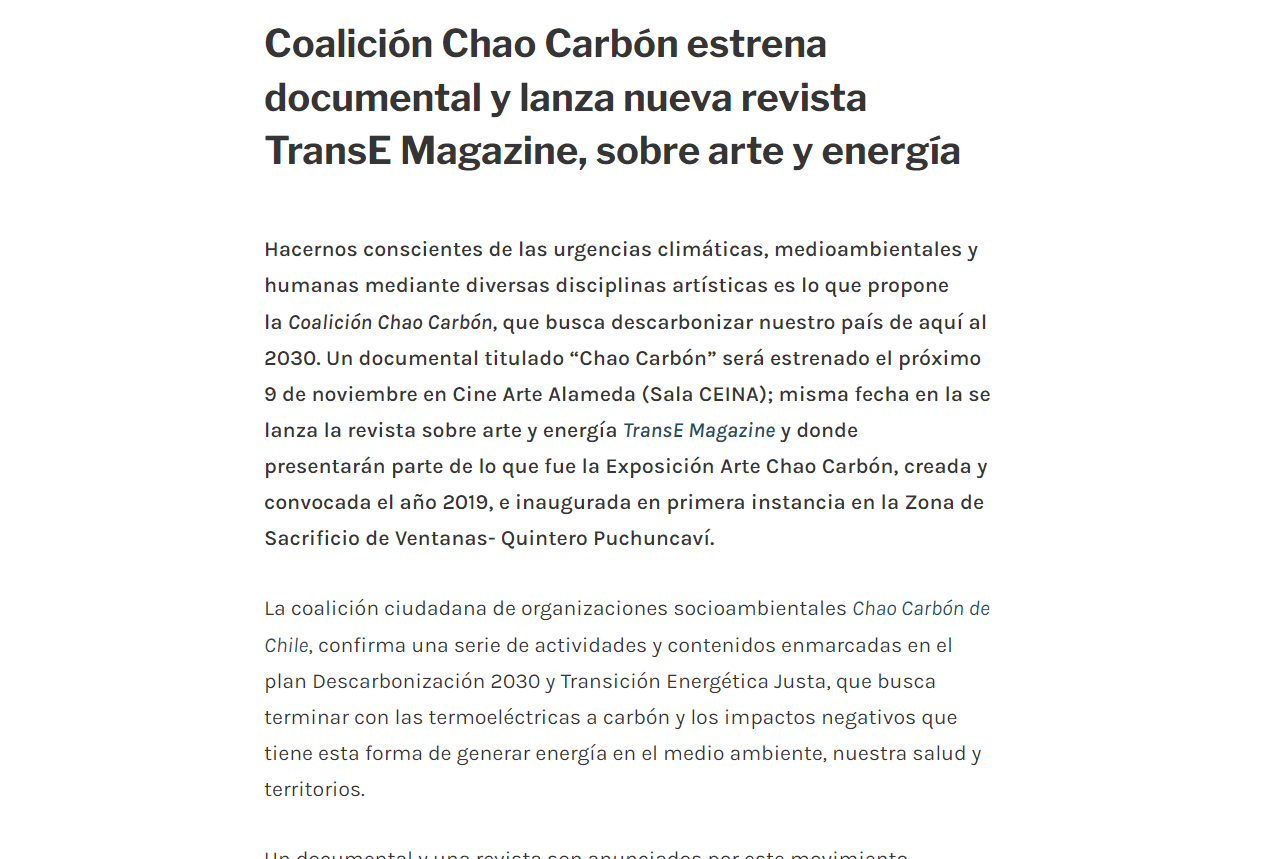 Registro de la actividad: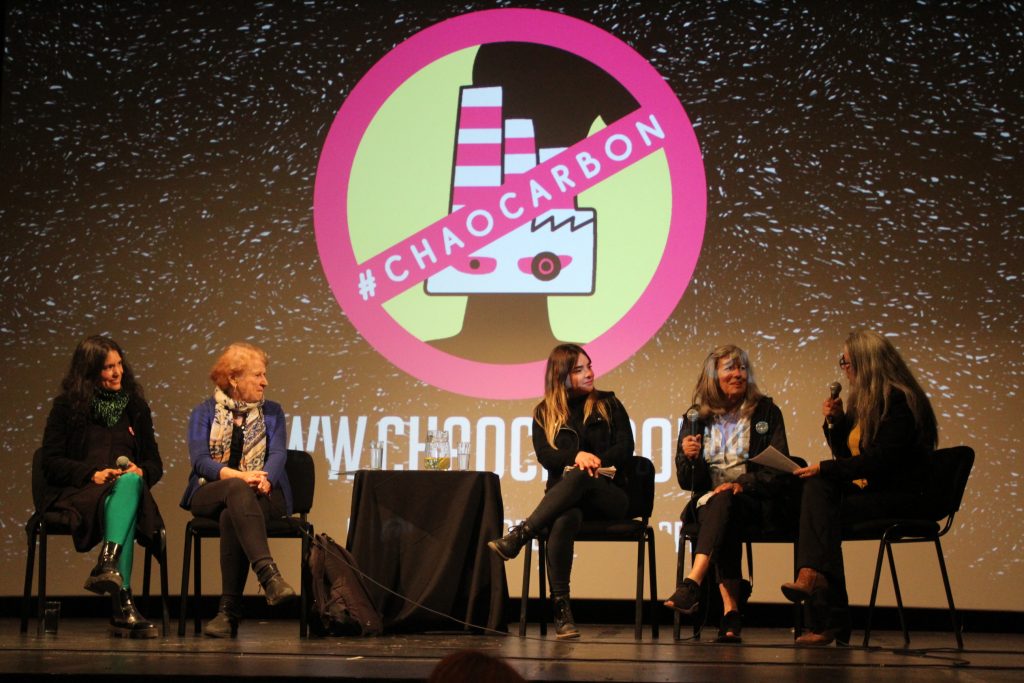 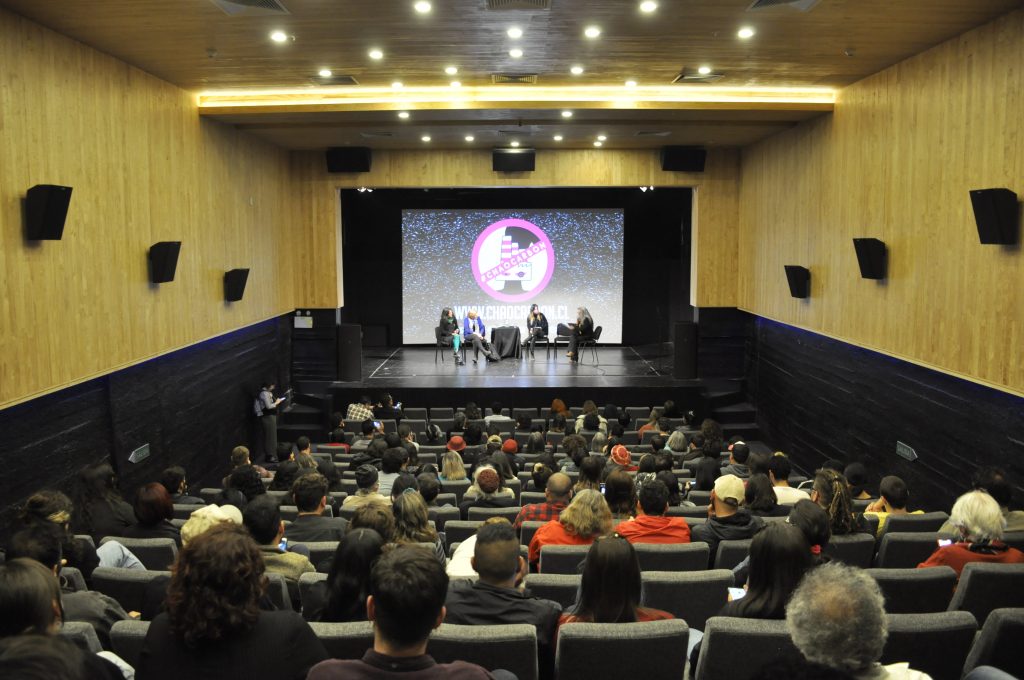 Notas de prensa:https://www.latercera.com/culto/2022/11/03/estrenan-documental-chao-carbon-en-la-sala-ceina/Película:  Bajo sospechaFecha: 10 de noviembreFicha Técnica:Prensa: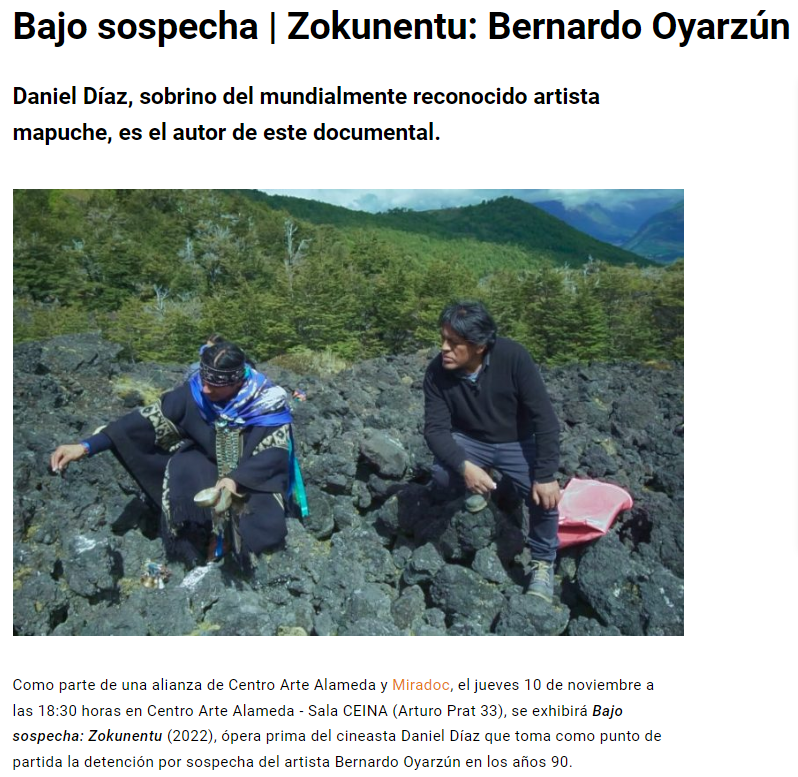 Redes: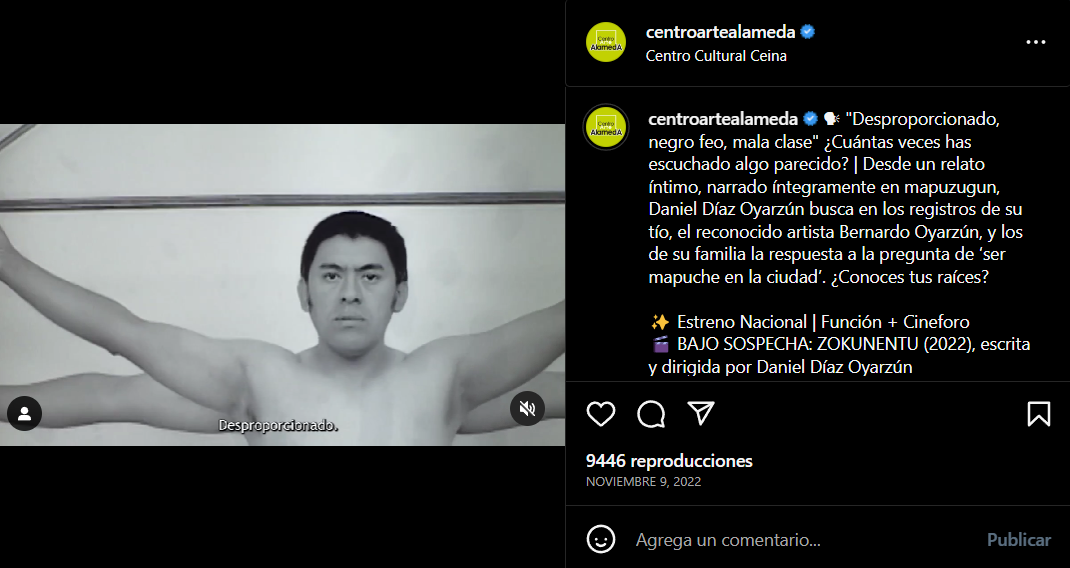 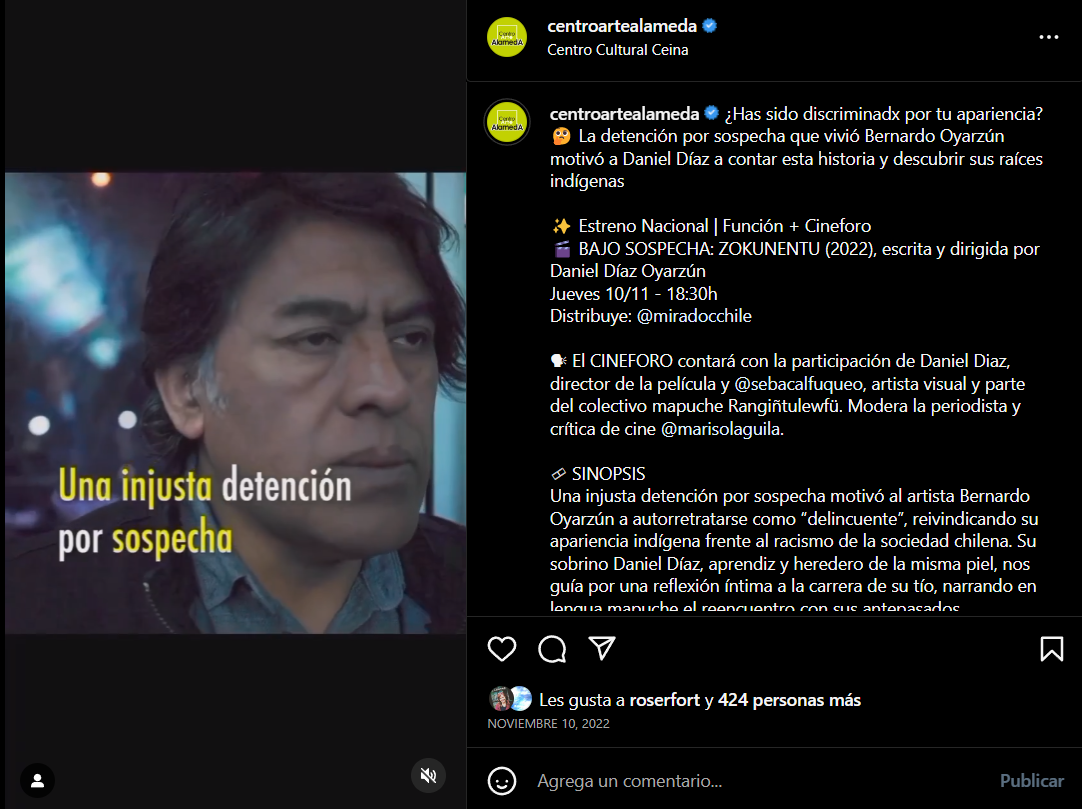 Registro de la actividad: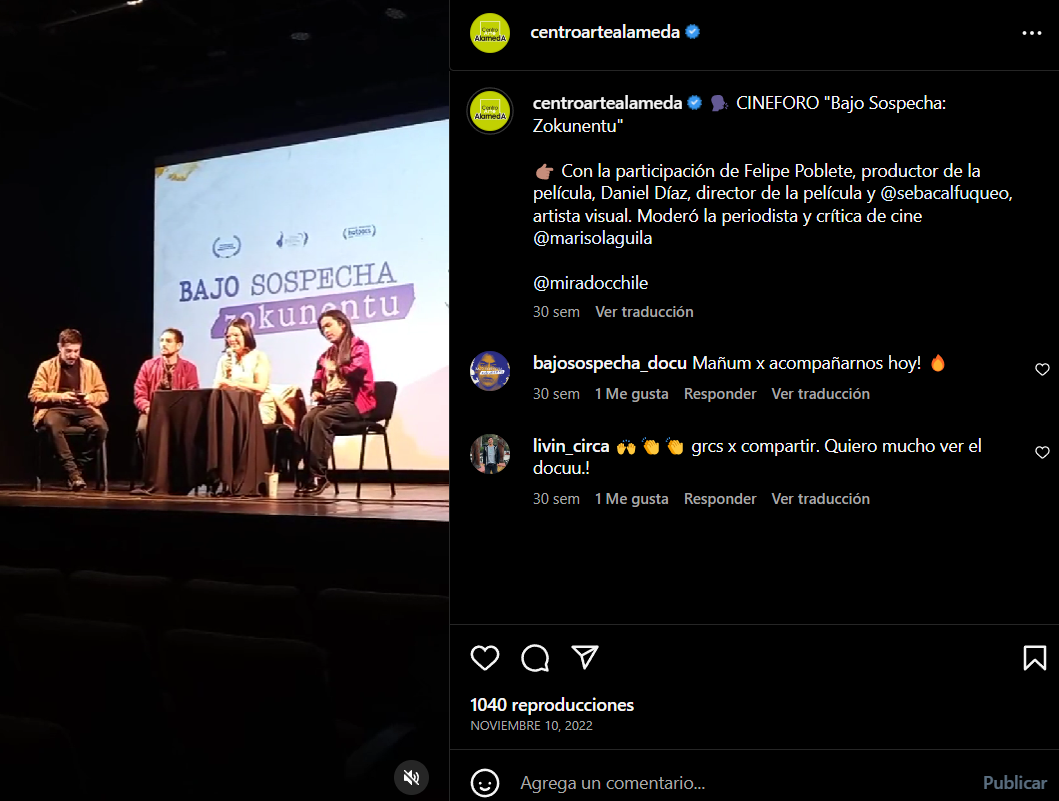 Pelicula: Al amparo del cieloFecha: 17 de noviembre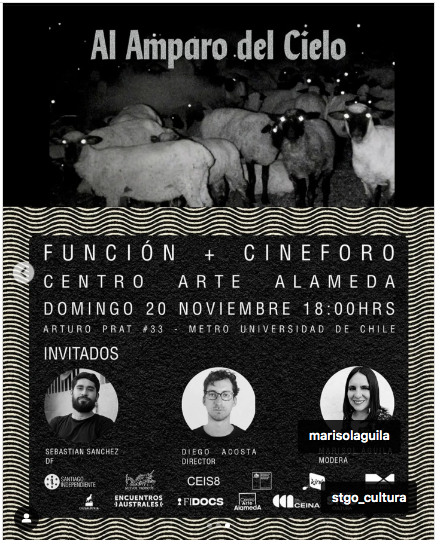 Ficha Técnica:Dirigida por: Diego Acosta Guión: Diego Acosta Casa productora; CEIS8, Nuevos Trópicos, Santiago Independiente Producción: Florencia Dupont, Sebastián Sánchez Dirección de fotografía: Sebastián Sánchez Montaje: Diego Acosta Sonido: Diego Aguilar Nicolás Saldivia Música: Sebastián CifuentesSinopsis:Un arriero, su grupo y más de mil ovejas atraviesan ríos y acantilados para llegar al corazón de la cordillera de Los Andes. Una vez arriba, en un pequeño valle inundado, el grupo se despide y el arriero queda solo. Poco a poco se va perdiendo entre las montañas, mientras los sueños aparecen como fantasmas.Afiche:Redes: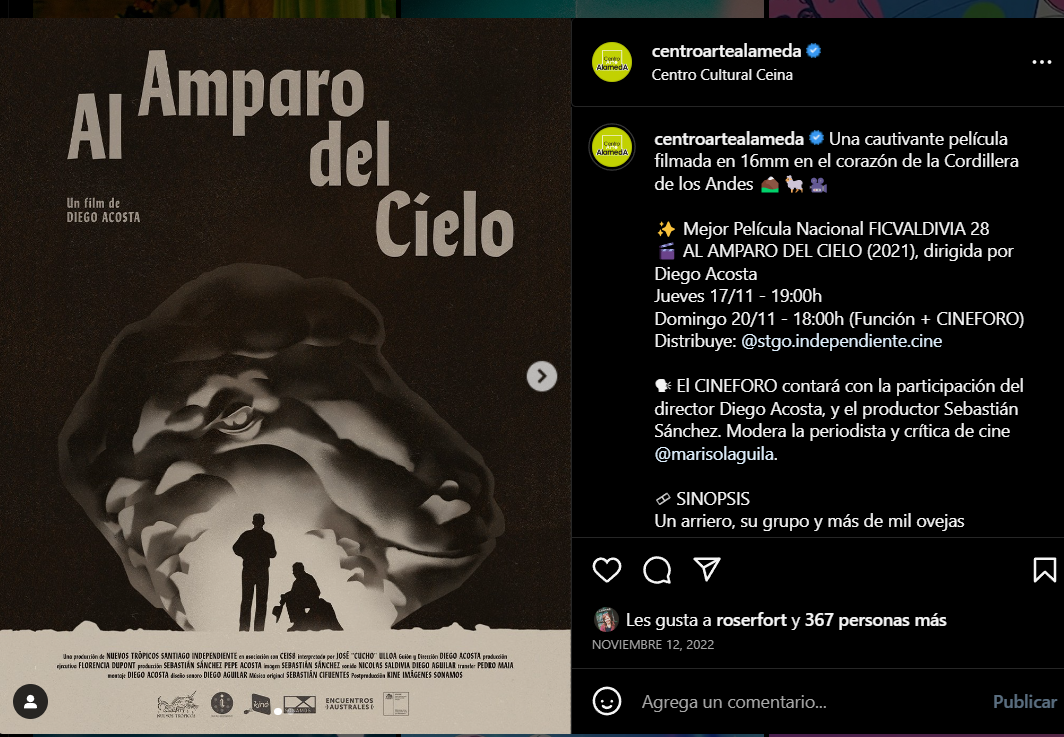 Registro de la actividad: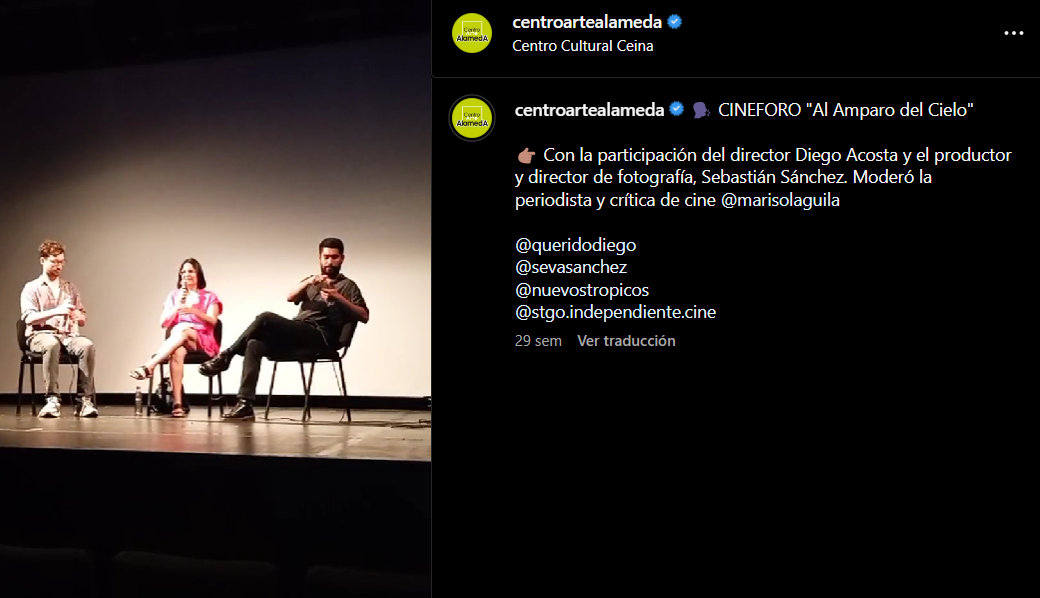 Conversatorio: https://www.instagram.com/p/ClM3p5ehKy4/Comunicado Prensa: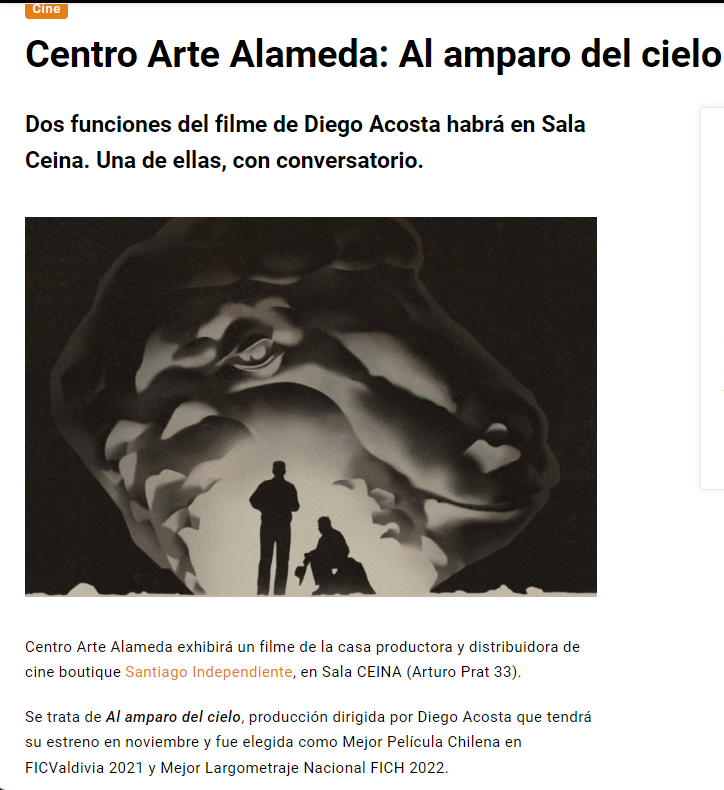 Notas de prensa:https://www.beethovenfm.cl/evento/centro-arte-alameda-al-amparo-del-cielo/https://www.biobiochile.cl/noticias/artes-y-cultura/actualidad-cultural/2022/11/14/al-amparo-del-cielo-documental-experimental-sobre-arrieros-de-ovejas-en-tinguiririca.shtmlV. Programación y negociación de películas chilenas para la exhibición.Se anexa PDF de  correos con conversaciones con distribuidoras.VI. Encuesta programática; ( temáticas a tratar y programación).Se anexa encuesta.VII. Charla de cine y gestión de exhibición para estudiantes del IN y Liceo 1.Se anexa CartaVIII. Cine y educación, + conversatorios para estudiantes, ( temáticas sociales).Se anexa carta.Única actividad que se logra desarrollar.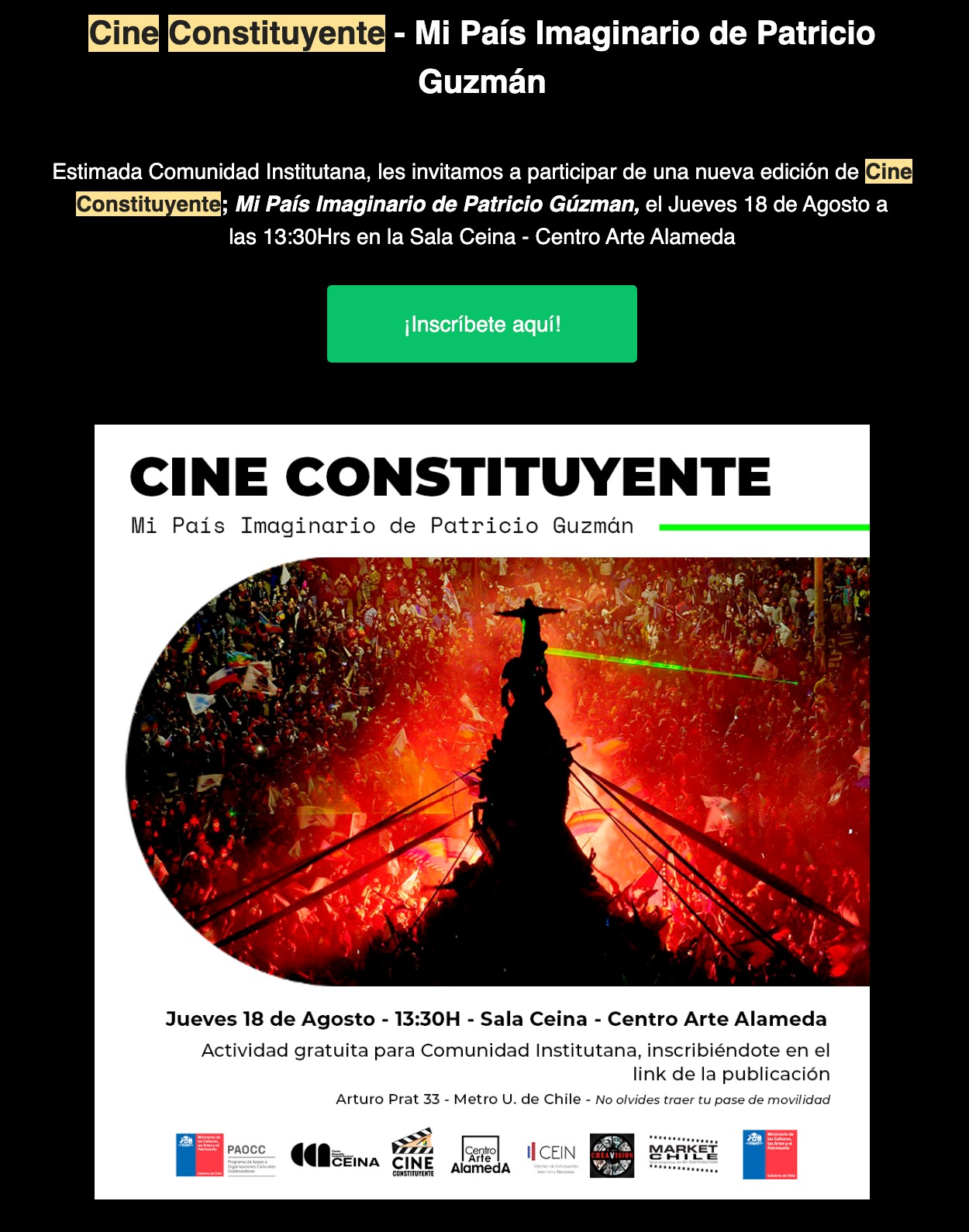 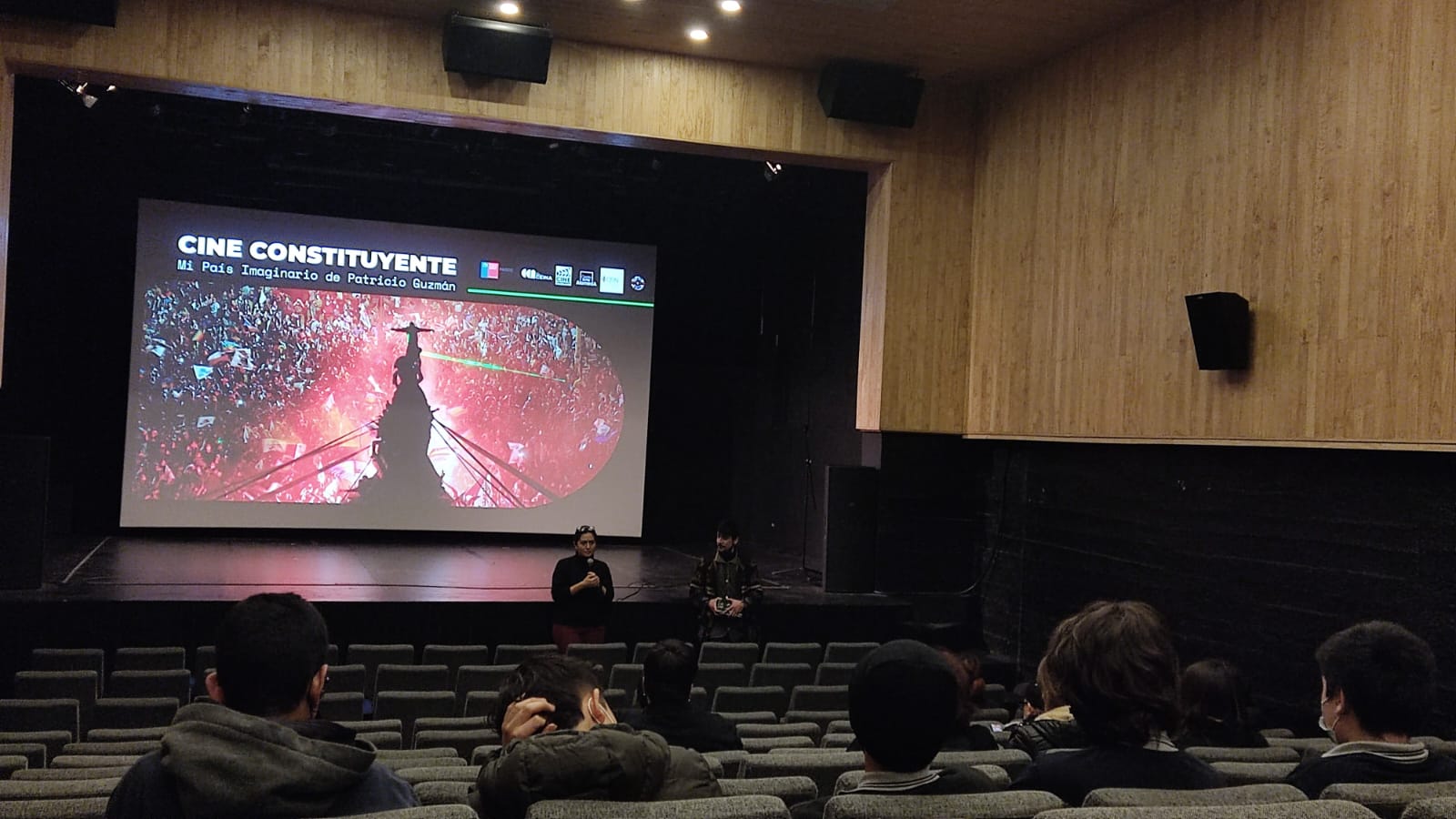 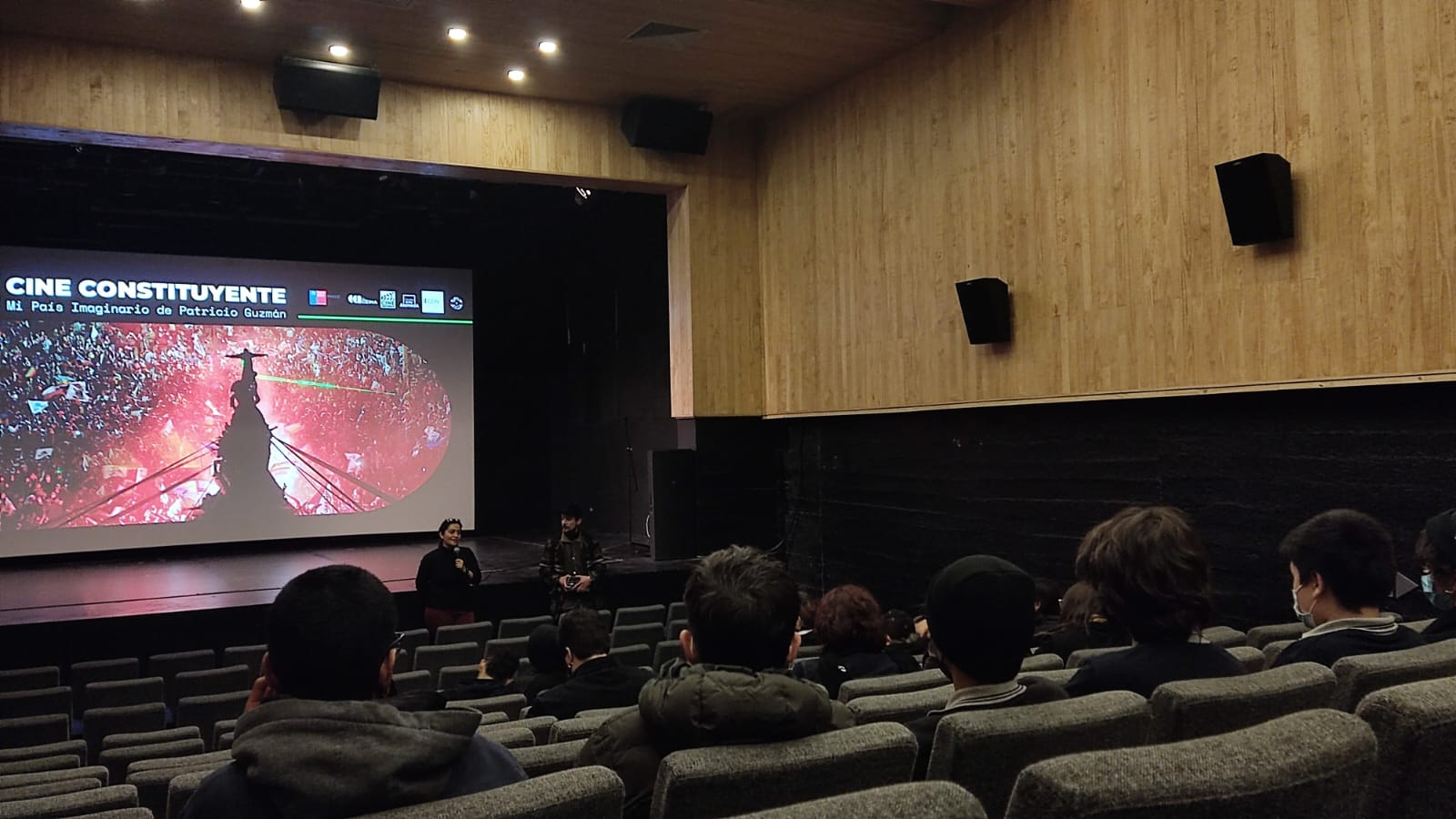 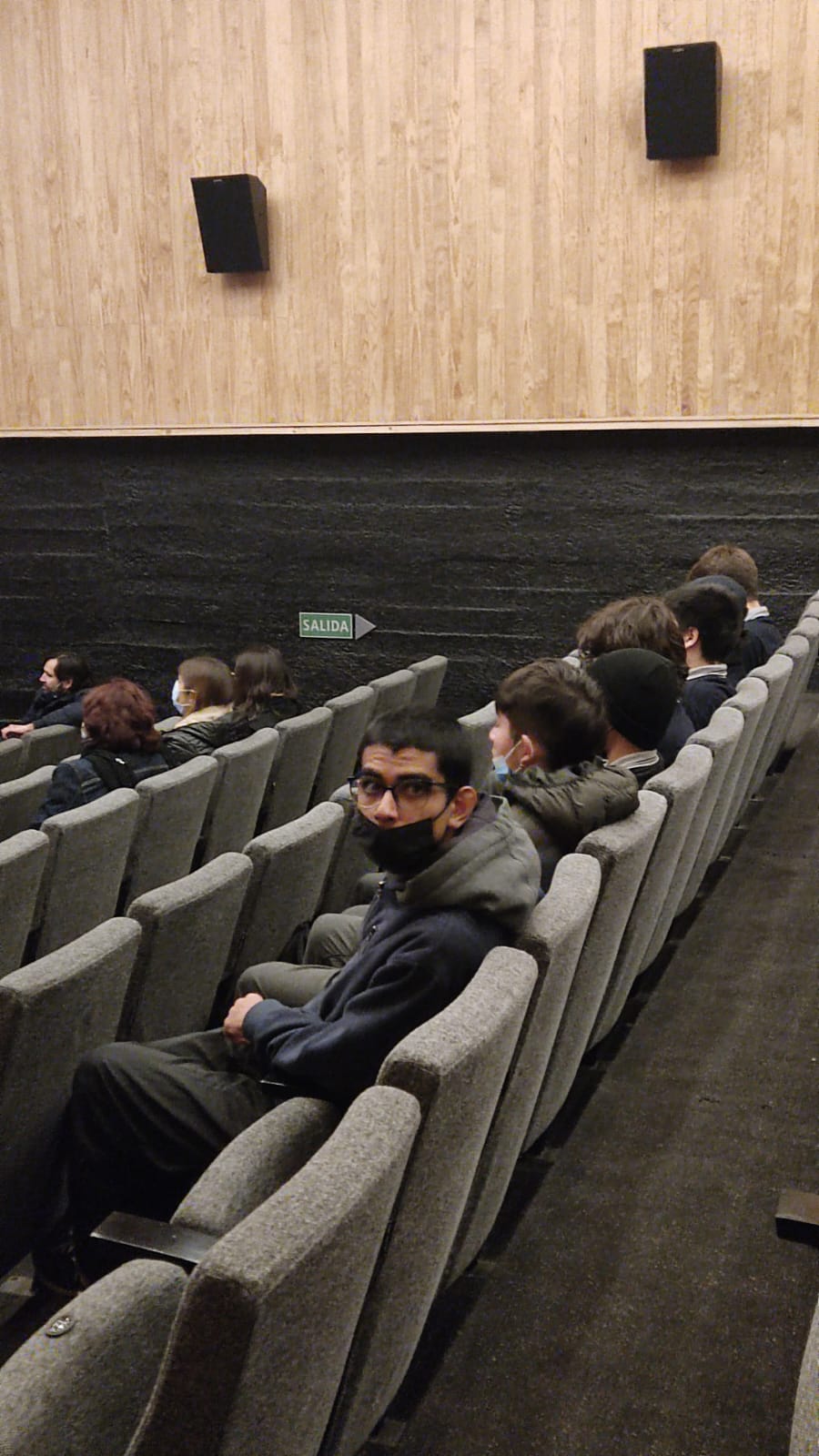 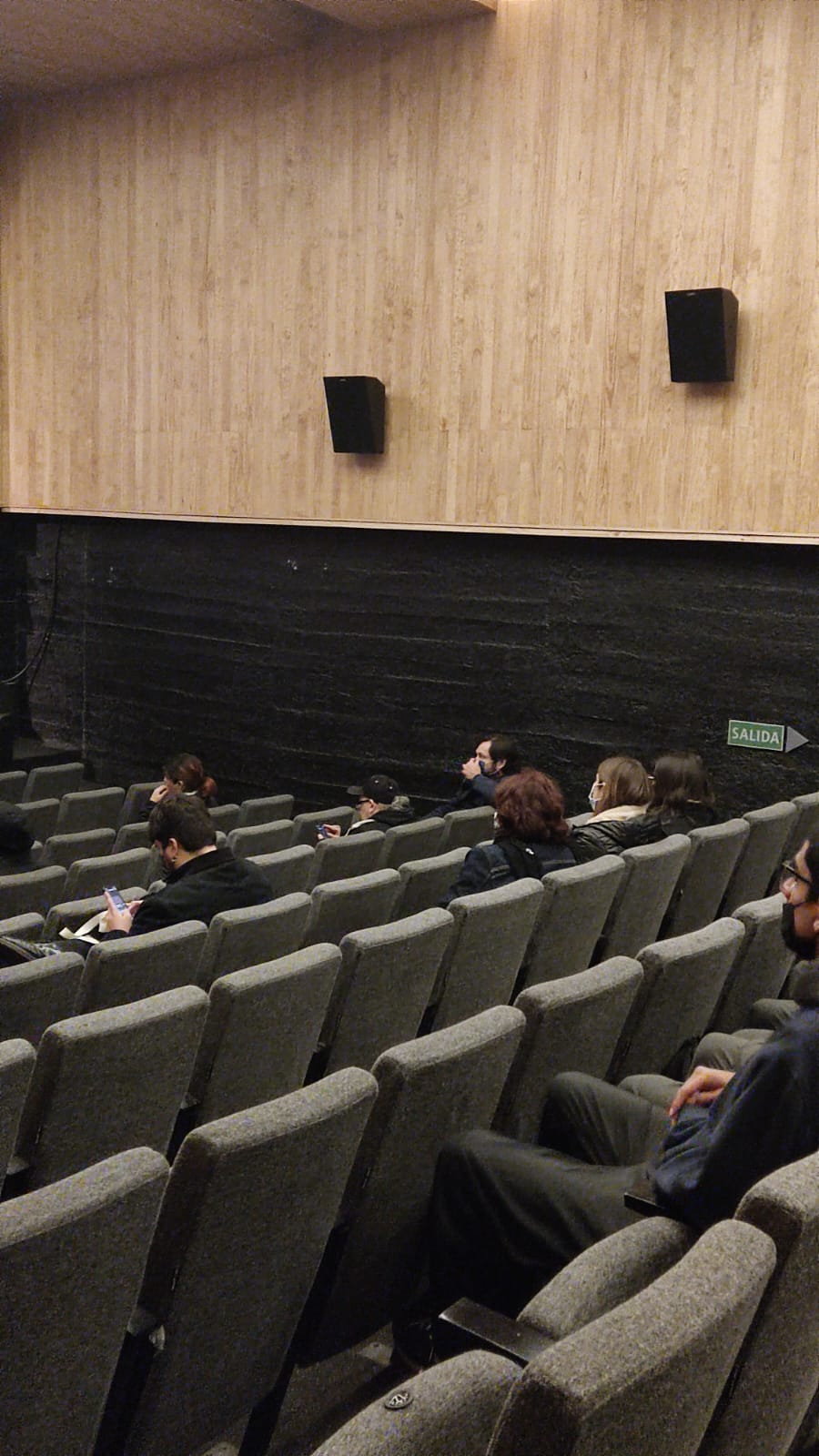 Actividad No Realizada.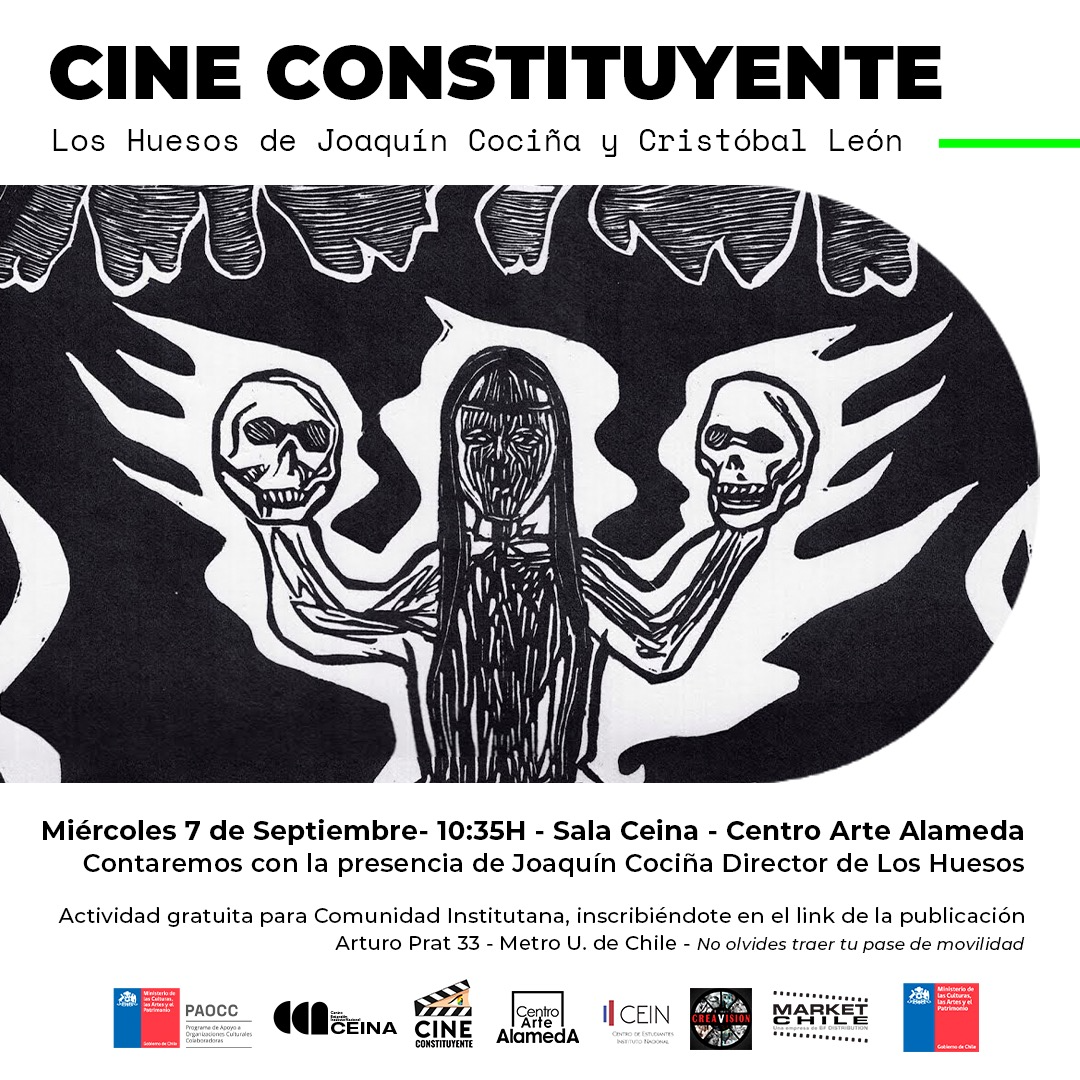 IX. Cine y educación,conversatorios para estudiantes,  (temáticas sociales online).Actividad No realizada. poco interés en los alumnos para generar actividades online. Se anexa Carta.X. Encuesta: Experiencia de la audiencia en la participación de las actividadesSe anexa Encuesta.Comentarios: En la carpeta que se llama “cine y educación” hay una carta que se refiere a los  3  puntos XI. Conclusiones:Nuestro objetivo general  es generar y formar nuevas audiencias a través del lenguaje cinematográfico como plataforma, que provoque la discusión respecto de temáticas sociales contingentes, y medioambientales en el mundo, afianzando la alianza entre cine y educación que hemos impulsado desde años anteriores.En conclusión podemos afirmar que este objetivo se está cumpliendo ya que Corporación Cultural Arte Alameda, de la mano con Centro Arte Alameda, ha puesto en marcha exhibiciones de películas más conversatorios de temas de contingencia social, medioambiental, feminismo  entre otros.•Objetivos específicos 1: Aumentar la audiencia estudiantil en un 25% con actividades que promuevan el acceso a la cultura en Centro Arte Alameda como plataforma de exhibición tanto en línea como presencial.Durante el año 2022 nos vimos expuestos en situaciones anexas al quehacer cultural de la Corporación, debido al sin números de problemáticas que tuvimos en llevar a cabo el desarrollo de las exhibiciones para los estudiantes del IN y L1, Esto debido a las protestas estudiantiles. ( Se anexan fotos  en la carpeta CINE Y EDUCACIÓN)Con respecto a las exhibiciones online, la convocatoria con los estudiantes secundarios, no fue la esperada,  no se pudo llevar a cabo dichas actividades, debido al bajo interés de la propuesta. Ante ello Corporación Cultural Arte Alameda,  tuvo una respuesta reactiva ante la situación y comenzó un trabajo con estudiantes universitarios. ( Se anexa convenio con la Universidad de Chile) y aumentamos la cantidad de conversatorios en las Exhibiciones  de cine nacional con  conversatorio, en nuestro programa anual.Objetivo específicos 2: Generar espacios de conversación a través de las actividades de mediación con el fin de fomentar la participación para fortalecer al público el análisis de los contenidos, teniendo como invitados/as especiales estudiantes de establecimientos educacionales que han suscrito alianzas con nuestra Corporación, y especialistas tanto de cine como de las temáticas sociales a tratar en dichos espacios de conversación. Nuestro objetivo es aumentar en un 25% la participación de la audiencia en los conversatorios en relación al año 2021.Como ya mencionamos anteriormente, en relación al  trabajo realizado con estudiantes y pudiendo llevar sólo 1 conversatorio con el IN y ninguno con el L1, ampliamos nuestro horizonte para este 2023 y empezamos a trabajar de manera colaborativa con la DEM y tener en carpeta más establecimientos educacionales y no depender solo de 1 o 2 colegios.Si bien este objetivo se cumplió ya que generamos los espacios de conversación a través de las actividades, sin embargo  se nos presentaron obstáculos todo el año 2022, que imposibilitaron el trabajo anual. Aún así realizamos las actividades, con público estudiantil universitario y  aumentamos la parrilla programática anula  en un 90%Exhibiciones con conversatorios.•Objetivos específicos 3: Fortalecer la difusión para la atracción de nuevas audiencias para las actividades del Centro Arte Alameda, visibilizando y priorizando el cine nacional entre nuestras audiencias. Nuestro objetivo es aumentar en un 25% las nuevas audiencias que van a ver cine nacional, en relación al año 2021. Es decir, de pasar de un promedio de 920 espectadores mensuales de películas chilenas, a más de 1200 personas por mes.Durante el año 2022, en la FUP se propone una parrilla de 10 títulos  de cine nacional  y en la ejecución  se realizaron 19 titulos.El aprendizaje que obtuvimos con la suspensión de actividades con el IN y L1 , nos hizo cambiar de estrategia y para este 2023 y ampliamos el abanico de instituciones escolares y gestionamos vínculo con la DEM de la Municipalidad de Santiago para poder llegar a un mayor número de establecimientos educacionales ( adjuntamos carta de colaboración con la DEM)PELÍCULA COMPROMETIDATÍTULO DEFINITIVOESTADOFECHA DE EXHIBICIÓN“La Nave del OlvidoExhibición Presencial15/01/22“Cantos de Represión”“Cantos de Represión”Exhibición Presencial14/04/22“Violeta existe”Violeta existeExhibición Presencial21/04/22“Ver es un Acto”Ver es un ActoExhibición Presencial15/05/22“Pa(de)ciente”“Pa(de)ciente”Exhibición Presencial19/05/22Vicente Ruiz“Vicente Ruiz”Exhibición Presencial21/05/22“Mensajes Privados”“Mensajes Privados”Exhibición Presencial28/05/22“Travesía Travesti”Travesía TravestiExhibición Presencial11/06/22De la Noche a la MañanaExhibición Presencial09/07/22SecasExhibición Presencial14/07/22“Las Mujeres de mi Casa”“Las Mujeres de mi Casa”Exhibición Presencial07/08/22“Mi País Imaginario”“Mi País Imaginario”Exhibición Presencial27/08/22“Karnawal”Matar a la BestiaExhibición Presencial04/10/22“Un Lugar Llamado Dignidad”1976Exhibición Presencial20/10/22“Mosca”Cada no tiene su cada unoExhibición Presencial27/10/22“Huaso Americano”Albertina y los muertosExhibición Presencial05/11/22“Vera de Verdad”Chao carbónExhibición Presencial09/11/22“Ahora Somos Tres”Bajo sospechaExhibición Presencial10/11/22Al amparo del cieloExhibición Presencial17/11/22